ЈАВНО ПРЕДУЗЕЋЕ «ЕЛЕКТРОПРИВРЕДА СРБИЈЕ» БЕОГРАД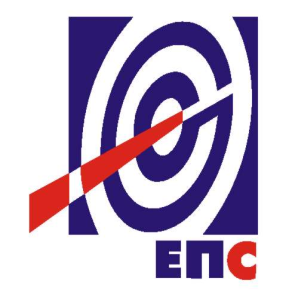 КОНКУРСНА ДОКУМЕНТАЦИЈАза подношење понуда у отвореном поступку ради закључења оквирног споразума са једним понуђачем на период до две годинеза јавну набавку добара брoj ЈН/7000/0016/2019 (1937/2019)Специјална опрема за теренске контролоре                                                                                    К О М И С И Ј А                                                                      за спровођење ЈН/7000/0016/2019                         формирана Решењем бр.12.01.-473113/2-19 од 29.08.2019.године(заведено у ЈП ЕПС број 93.0.0.0 E.09.01-473113/4-19 од 16.10.2019. године)Београд, октобар 2019. годинеНа основу чл. 32, 40, 40a, и 61. Закона о јавним набавкама („Сл. гласник РС” бр. 124/12, 14/15 и 68/15, у даљем тексту Закон), члана 2.и 8. Правилника о обавезним елементима конкурсне документације у поступцима јавних набавки и начину доказивања испуњености услова („Сл. гласник РС” бр. 86/15), Одлуке о покретању поступка јавне набавке број 12.01.-473113/1-19 oд 29.08.2019. године и Решења о образовању комисије за јавну набавку број 12.01.-473113/2-19 oд 29.08.2019. године припремљена је:КОНКУРСНА ДОКУМЕНТАЦИЈАза подношење понуда у отвореном поступку ради закључења оквирног споразума са једним понуђачем на период до две годинеза јавну набавку добара брoj ЈН/7000/0016/2019 (1937/2019)Специјална опрема за теренске контролореСадржај конкурсне документације:Укупан број страна документације: 107ОПШТИ ПОДАЦИ О ЈАВНОЈ НАБАВЦИПОДАЦИ О ПРЕДМЕТУ ЈАВНЕ НАБАВКЕ2.1 Опис предмета јавне набавке, назив и ознака из општег речника  набавкеОпис предмета јавне набавке: Специјална опрема за теренске контролореНазив и ознака из општег речника набавке:Обућа 18800000-7; Одећа за спољне услове 1820000-1.Детаљани подаци о предмету набавке наведени су у техничкој спецификацији (поглавље 3. Конкурсне документације)ТЕХНИЧКА СПЕЦИФИКАЦИЈА (Врста, техничке карактеристике, квалитет, количина и опис добара,техничка документација и планови, начин спровођења контроле и обезбеђивања гаранције квалитета, рок испоруке, место испоруке добара, гарантни рок, евентуалне додатне услуге и сл.)Врста и количина добараТЕХНИЧКА СПЕЦИФИКАЦИЈА ЗА ПАРТИЈУ 1СПЕЦИЈАЛНА ЗАШТИТНА ОПРЕМА ЗА ПОТРЕБЕ ТЕРЕНСКЕ КОНТРОЛЕЈН број 7000/0016/2019 (1937/2019) – ПАРТИЈА 1Наручилац задржава право да, сходно својим потребама одступа од појединачно наведених оквирних количина и конфекцијских бројева.Детаљна техничка спецификација наведена у наредној табели.ТЕХНИЧКА СПЕЦИФИКАЦИЈА ЗА ПАРТИЈУ 2 СПЕЦИЈАЛНА ОПРЕМА ЗА ПОТРЕБЕ ТЕРЕНСКЕ КОНТРОЛЕЈН број 7000/0016/2019 (1937/2019) – ПАРТИЈА 2Наручилац  задржава право да, сходно својим потребама, одступа од појединачно датих оквирних количина.ТЕХНИЧКА СПЕЦИФИКАЦИЈА ЗА ПАРТИЈУ 3 ДОДАТНА ОПРЕМА ЗА ПОТРЕБЕ ТЕРЕНСКЕ КОНТРОЛЕ ОЧИТАВАЊЕЈН број 7000/0016/2019 (1937/2019) – ПАРТИЈА 3Наручилац  задржава право да, сходно својим потребама, одступа од датих оквирних количина.Рок испоруке добараЗа све партије:Рок испоруке добара: минимално 15 - максимално 60 дана од дана пријема налога за испоруку по основу закљученог уговора. Место испоруке добараЗа све  партије:Место испоруке добара: ЈП ЕПС Огранак ЕПС Снабдевање, Макензијева 37, БеоградКвалитативни и квантитативни пријемЗа све партије:Врши се од стране овлашћених/ог лица која/е именујe Директор Дирекције. Записник о квалитативном и квантитативном пријему услуге потписују/е овлашћена/о лица/е. У случају било каквог квалитативног одступања, добављач има обавезу да исти отклони у року од 3 (словима: три) дана од дана пријема писмене рекламације.Гарантни рокЗа све партије: За испоручена добра минимум 24 (словима: двадесетчетири) месеца од пријема испоруке. ОсталоПартија 2: Изабрани понуђач је у обавези да организује и изврши бесплатну стручну обуку 25 до 30 непосредних извршиоца за рад на инструментима која су предмет набавке у периоду најкасније од 7 дана од дана испоруке предметних добара.Понуђач је дужан да за све понуђене артикле достави оригинал или копију званичног извода из каталога произвођача из којег се може јасно видети да понуђена добра задовољавају захтеване техничке карактеристике.За позиције за које се тражи потврда о сервису у понуди се мора доставити потврда произвођача или овлашћеног дистрибутера за Србију да за добра која се нуде по предметној јавној набавци постоји овлашћени сервис на територији Србије са адресом сервиса.За позиције које се односе на понуђене изоловане алате у понуди се мора доставити копија важећих ВДЕ ИЕЦ 60900 или одговарајућих сертификата за исте.Партија 3: Изабрани понуђач је у обавези да организује и изврши бесплатну стручну обуку 25 до 30 непосредних извршиоца за рад на инструментима која су предмет набавке у периоду најкасније од 7 дана од дана испоруке предметних добара.Понуђач је дужан да за све понуђене артикле достави оригинал или копију званичног извода из каталога произвођача из којег се може јасно видети да понуђена добра задовољавају захтеване техничке карактеристике.За позиције за које се тражи потврда о сервису у понуди се мора доставити потврда произвођача или овлашћеног дистрибутера за Србију да за добра која се нуде по предметној јавној набавци постоји овлашћени сервис на територији Србије са адресом сервиса.За позиције које се односе на понуђене изоловане алате у понуди се мора доставити копија важећих ВДЕ ИЕЦ 60900 или одговарајућих сертификата за исте.УСЛОВИ ЗА УЧЕШЋЕ У ПОСТУПКУ ЈАВНЕ НАБАВКЕ ИЗ ЧЛ. 75. И 76. ЗАКОНА О ЈАВНИМ НАБАВКАМА И УПУТСТВО КАКО СЕ ДОКАЗУЈЕ ИСПУЊЕНОСТ ТИХ УСЛОВАПонуда понуђача који не докаже да испуњава наведене обавезне и додатне услове из тачака 1. до 8 овог обрасца, биће одбијена као неприхватљива.1. Сваки подизвођач мора да испуњава услове из члана 75. став 1. тачка 1), 2) и 4) Закона, што доказује достављањем доказа наведених у овом одељку. Услове у вези са капацитетима из члана 76. Закона, понуђач испуњава самостално без обзира на ангажовање подизвођача.2. Сваки понуђач из групе понуђача  која подноси заједничку понуду мора да испуњава услове из члана 75. став 1. тачка 1), 2) и 4) Закона, што доказује достављањем доказа наведених у овом одељку. Услове у вези са капацитетима из члана 76. Закона понуђачи из групе испуњавају заједно, на основу достављених доказа у складу са овим одељком конкурсне документације.3. Докази о испуњености услова из члана 77. Закона могу се достављати у неовереним копијама. Наручилац може пре доношења одлуке о додели оквирног споразума, захтевати од понуђача, чија је понуда на основу извештаја комисије за јавну набавку оцењена као најповољнија да достави на увид оригинал или оверену копију свих или појединих доказа.Ако понуђач у остављеном, примереном року који не може бити краћи од пет дана, не достави на увид оригинал или оверену копију тражених доказа, наручилац ће његову понуду одбити као неприхватљиву.4. Лице уписано у Регистар понуђача није дужно да приликом подношења понуде доказује испуњеност обавезних услова за учешће у поступку јавне набавке, односно Наручилац не може одбити као неприхватљиву, понуду зато што не садржи доказ одређен Законом или Конкурсном документацијом, ако је понуђач, навео у понуди интернет страницу на којој су тражени подаци јавно доступни. У том случају понуђач може, да у Изјави (пожељно на меморандуму, која мора бити потписана и оверена), да наведе да је уписан у Регистар понуђача. Уз наведену Изјаву, понуђач може да достави и фотокопију Решења о упису понуђача у Регистар понуђача.  На основу члана 79. став 5. Закона понуђач није дужан да доставља следеће доказе који су јавно доступни на интернет страницама надлежних органа, и то:1)извод из регистра надлежног органа:-извод из регистра АПР: www.apr.gov.rs2)докази из члана 75. став 1. тачка 1) ,2) и 4) Закона-регистар понуђача: www.apr.gov.rs5. Уколико је доказ о испуњености услова електронски документ, понуђач доставља копију електронског документа у писаном облику, у складу са законом којим се уређује електронски документ.6. Ако понуђач има седиште у другој држави, наручилац може да провери да ли су документи којима понуђач доказује испуњеност тражених услова издати од стране надлежних органа те државе.7. Ако понуђач није могао да прибави тражена документа у року за подношење понуде, због тога што она до тренутка подношења понуде нису могла бити издата по прописима државе у којој понуђач има седиште и уколико уз понуду приложи одговарајући доказ за то, наручилац ће дозволити понуђачу да накнадно достави тражена документа у примереном року.8. Ако се у држави у којој понуђач има седиште не издају докази из члана 77. став 1. Закона, понуђач може, уместо доказа, приложити своју писану изјаву, дату под кривичном и материјалном одговорношћу оверену пред судским или управним органом, јавним бележником или другим надлежним органом те државе9. Понуђач је дужан да без одлагања, а најкасније у року од пет дана од дана настанка промене у било којем од података које доказује, о тој промени писмено обавести наручиоца и да је документује на прописани начин.5. КРИТЕРИЈУМ ЗА ДОДЕЛУ ОКВИРНОГ СПОРАЗУМАИзбор најповољније понуде – ПАРТИЈА 1Критеријум за оцењивање понуда је Економски најповољнија понуда и заснива се на следећим елементима критеријума:Понуђена цена добара – 80 пондераПонуђен рок испоруке (мин. 15 дана, макс. 60 дана) – 20 пондераУкупна оцена (ОЦ) ће се формирати збиром пондера добијених на основу сваког појединачног елемента критеријума:ОЦ = ПЦД + ПРИПонуђена цена добара (ПЦД)Максималан број пондера по овом елементу критеријума добија понуђач са понуђеном најнижом укупном понуђеном ценом добара која су предмет ове јавне набавке. Број пондера за остале понуђаче, за овај елемент критеријума утврдиће се по формули:ПЦД = (најнижа понуђена укупна цена добара  / понуђена укупна цена добара оцењиваног понуђача) x 80Укупно понуђена цена добара је вредност која се израчунава на основу јединичних цена без ПДВ и датих оквирних количина (по упутству из Обрасца структуре цене) и може бити већа од процењене вредности на коју се закључује Уговор/Оквирни споразум.Доказ: - Образац понуде, Образац структуре цене.Понуђен рок испоруке (ПРИ)Максималан број пондера по овом елементу критеријума добија понуђач са понуђеним најнижим роком испоруке. Број пондера за остале понуђаче, за овај елемент критеријума, утврдиће се по формули:ПРИ = (Најнижи понуђени рок испоруке / понуђени рок испоруке оцењиваног понуђача) x 20                Доказ: - Образац понуде.Избор најповољније понуде – ПАРТИЈА 2Критеријум за оцењивање понуда је: Економски најповољнија понуда и заснива се на следећим елементима критеријума:Понуђена цена добара – 80 пондераПонуђен рок испоруке (мин. 15 дана, макс. 60 дана) – 20 пондераУкупна оцена (ОЦ) ће се формирати збиром пондера добијених на основу сваког појединачног елемента критеријума:ОЦ = ПЦД + ПРИПонуђена цена добара (ПЦД)Максималан број пондера по овом елементу критеријума добија понуђач са понуђеном најнижом укупном понуђеном ценом добара која су предмет ове јавне набавке. Број пондера за остале понуђаче, за овај елемент критеријума утврдиће се по формули:ПЦД = (најнижа понуђена укупна цена добара  / понуђена укупна цена добара оцењиваног понуђача) x 80Укупно понуђена цена добара је вредност која се израчунава на основу јединичних цена без ПДВ и датих оквирних количина (по упутству из Обрасца структуре цене) и може бити већа од процењене вредности на коју се закључује Уговор/Оквирни споразум.Доказ: - Образац понуде, Образац структуре цене.Понуђен рок испоруке (ПРИ)Максималан број пондера по овом елементу критеријума добија понуђач са понуђеним најнижим роком испоруке. Број пондера за остале понуђаче, за овај елемент критеријума, утврдиће се по формули:ПРИ = (Најнижи понуђени рок испоруке / понуђени рок испоруке оцењиваног понуђача) x 20                Доказ: - Образац понуде.Избор најповољније понуде – ПАРТИЈА 3Критеријум за оцењивање понуда је: Економски најповољнија понуда и заснива се на следећим елементима критеријума:Понуђена цена добара – 80 пондераПонуђен рок испоруке (мин. 15 дана, макс. 60 дана) – 20 пондераУкупна оцена (ОЦ) ће се формирати збиром пондера добијених на основу сваког појединачног елемента критеријума:ОЦ = ПЦД + ПРИПонуђена цена добара (ПЦД)Максималан број пондера по овом елементу критеријума добија понуђач са понуђеном најнижом укупном понуђеном ценом добара која су предмет ове јавне набавке. Број пондера за остале понуђаче, за овај елемент критеријума утврдиће се по формули:ПЦД = (најнижа понуђена укупна цена добара  / понуђена укупна цена добара оцењиваног понуђача) x 80Укупно понуђена цена добара је вредност која се израчунава на основу јединичних цена без ПДВ и датих оквирних количина (по упутству из Обрасца структуре цене) и може бити већа од процењене вредности на коју се закључује Уговор/Оквирни споразум.Доказ: - Образац понуде, Образац структуре цене.Понуђен рок испоруке (ПРИ)Максималан број пондера по овом елементу критеријума добија понуђач са понуђеним најнижим роком испоруке. Број пондера за остале понуђаче, за овај елемент критеријума, утврдиће се по формули:ПРИ = (Најнижи понуђени рок испоруке / понуђени рок испоруке оцењиваног понуђача) x 20Доказ: - Образац понуде.5.1. Резервни критеријумУколико две или више понуда имају исти број пондера као најповољнија биће изабрана понуда оног понуђача који је понудио нижу цену добара.Уколико ни после примене резервног критеријума не буде  могуће изабрати најповољнију понуду, оквирни споразум ће бити изабран путем жреба.Извлачење путем жреба наручилац ће извршити јавно, у присуству понуђача који имају исту најнижу понуђену цену. На посебним папирима који су исте величине и боје Наручилац ће исписати називе понуђача, те папире ставити у кутију, одакле ће председник Комисије извући само један папир.Понуђачу чији назив буде на извученом папиру биће додељен оквирни споразум.  УПУТСТВО ПОНУЂАЧИМА КАКО ДА САЧИНЕ ПОНУДУКонкурсна документација садржи Упутство понуђачима како да сачине понуду и потребне податке о захтевима Наручиоца у погледу садржине понуде, као и услове под којима се спроводи поступак избора најповољније понуде у поступку јавне набавке.Понуђач мора да испуњава све услове одређене Законом о јавним набавкама (у даљем тексту: Закон) и конкурсном документацијом. Понуда се припрема и доставља на основу позива, у складу са конкурсном документацијом, у супротном, понуда се одбија као неприхватљива.Језик на којем понуда мора бити састављенаНаручилац је припремио конкурсну документацију на српском језику и водиће поступак јавне набавке на српском језику. Начин састављања и подношења понудеПонуђач је обавезан да сачини понуду тако што Понуђач уписује тражене податке у обрасце који су саставни део конкурсне документације и оверава је печатом и потписом законског заступника, другог заступника уписаног у регистар надлежног органа или лица овлашћеног од стране законског заступника уз доставу овлашћења у понуди. Доставља их заједно са осталим документима који представљају обавезну садржину понуде.Препоручује се да сви документи поднети у понуди  буду нумерисани и повезани у целину (јемствеником, траком и сл.), тако да се појединачни листови, односно прилози, не могу накнадно убацивати, одстрањивати или замењивати. Препоручује се да се нумерација поднете документације и образаца у понуди изврши на свакоj страни на којој има текста, исписивањем “1 од н“, „2 од н“ и тако све до „н од н“, с тим да „н“ представља укупан број страна понуде.Препоручује се да доказе који се достављају уз понуду, а због своје важности не смеју бити оштећени, означени бројем (банкарска гаранција, меница), стављају се у посебну фолију, а на фолији се видно означава редни број странице листа из понуде. Фолија се мора залепити при врху како би се докази, који се због своје важности не смеју оштетити, заштитили.Понуђач подноси понуду у затвореној коверти или кутији, тако да се при отварању може проверити да ли је затворена, као и када, на адресу: Јавно предузеће „Електропривреда Србије“, адреса Балканска број 13 писарница - са назнаком: „Понуда за јавну набавку ЈН/7000/0016/2019  (1937/2019) - Специјална опрема за теренске контролоре - НЕ ОТВАРАТИ“. На полеђини коверте обавезно се уписује тачан назив и адреса понуђача, телефон и факс понуђача, као и име и презиме овлашћеног лица за контакт.У случају да понуду подноси група понуђача, на полеђини коверте  назначити да се ради о групи понуђача и навести називе и адресу свих чланова групе понуђача.Уколико понуђачи подносе заједничку понуду, група понуђача може да се определи да обрасце дате у конкурсној документацији потписују и печатом оверавају сви понуђачи из групе понуђача или група понуђача може да одреди једног понуђача из групе који ће потписивати и печатом оверавати обрасце дате у конкурсној документацији, изузев образаца који подразумевају давање изјава под материјалном и кривичном одговорношћу морају бити потписани и оверени печатом од стране сваког понуђача из групе понуђача.У случају да се понуђачи определе да један понуђач из групе потписује и печатом оверава обрасце дате у конкурсној документацији (изузев образаца који подразумевају давање изјава под материјалном и кривичном одговорношћу), наведено треба дефинисати споразумом којим се понуђачи из групе међусобно и према наручиоцу обавезују на извршење јавне набавке, а који чини саставни део заједничке понуде сагласно чл. 81. Закона. Уколико је неопходно да понуђач исправи грешке које је направио приликом састављања понуде и попуњавања образаца из конкурсне документације, дужан је да поред такве исправке стави потпис особе или особа које су потписале образац понуде и печат понуђача. Напомена: Приликом сачињавања понуде употреба печата није обавезна.Обавезна садржина понудеСадржину понуде, поред Обрасца понуде, чине и сви остали докази о испуњености услова из чл. 75. и 76.Закона о јавним набавкама, предвиђени чл. 77. Закона, који су наведени у конкурсној документацији, као и сви тражени прилози и изјаве (попуњени, потписани и печатом оверени) на начин предвиђен следећим ставом ове тачке:Образац понуде (Образац 1) Структура цене  (Образац 2)Образац трошкова припреме понуде, ако понуђач захтева надокнаду трошкова у складу са чл.88 Закона (Образац 3)Изјава о независној понуди (Образац 4)Изјава у складу са чланом 75. став 2. Закона Средства финансијског обезбеђења Изјава о кадровском капацитету (Образац 5)Изјава о техничком капацитету (Образац 6)Обрасци, изјаве и докази одређене тачком 6.9 или 6.10 овог упутства у случају да понуђач подноси понуду са подизвођачем или заједничку понуду подноси група понуђачаПотписан и печатом оверен „Модел оквирног споразума“ и „Модел уговора“ (пожељно је да буду попуњени)Модел уговора о чувању пословне тајне и поверљивих информацијаДокази о испуњености услова из чл. 75. и 76. Закона у складу са чланом 77. Закон и Одељком 4. конкурсне документацијеОвлашћење за потписника (ако не потписује заступник)Наручилац ће одбити као неприхватљиве све понуде које не испуњавају услове из позива за подношење понуда и конкурсне документације.Наручилац ће одбити као неприхватљиву понуду понуђача, за коју се у поступку стручне оцене понуда утврди да докази који су саставни део понуде садрже неистините податке.Пожељно  је да сви обрасци и документи који чине обавезну садржину понуде буду сложени према наведеном редоследу.Пожељно је уз Понуду доставити ЦД или УСБ са скенираном понудом у пдф  формату.Подношење и отварање понудаБлаговременим се сматрају понуде које су примљене, у складу са Позивом за подношење понуда објављеним на Порталу јавних набавки, без обзира на начин на који су послате.Ако је понуда поднета по истеку рока за подношење понуда одређеног у позиву, сматраће се неблаговременом, а Наручилац ће по окончању поступка отварања понуда, овакву понуду вратити неотворену понуђачу, са назнаком да је поднета неблаговремено.Комисија за јавне набавке ће благовремено поднете понуде јавно отворити дана наведеном у Позиву за подношење понуда у просторијама Јавног предузећа „Електропривреда Србије“ Београд, ул. Балканска 13.Представници понуђача који учествују у поступку јавног отварања понуда, морају да пре почетка поступка јавног отварања доставе Комисији за јавне набавке писано овлашћењеза учествовање у овом поступку (пожељно да буде издато на меморандуму понуђача) заведено и оверено печатом и потписом законског заступника понуђача или другог заступника уписаног у регистар надлежног органа или лица овлашћеног од стране законског заступника уз доставу овлашћења у понуди.Комисија за јавну набавку води записник о отварању понуда у који се уносе подаци у складу са Законом.Записник о отварању понуда потписују чланови комисије и присутни овлашћени представници понуђача, који преузимају примерак записника.Наручилац ће у року од три (3) дана од дана окончања поступка отварања понуда поштом или електронским путем доставити записник о отварању понуда понуђачима који нису учествовали у поступку отварања понуда.Начин подношења понудеПонуђач може поднети само једну понуду.Понуду може поднети понуђач самостално, група понуђача, као и понуђач са подизвођачем.Понуђач који је самостално поднео понуду не може истовремено да учествује у заједничкој понуди или као подизвођач. У случају да понуђач поступи супротно наведеном упутству свака понуда понуђача у којој се појављује биће одбијена. Понуђач може бити члан само једне групе понуђача која подноси заједничку понуду, односно учествовати у само једној заједничкој понуди. Уколико је понуђач, у оквиру групе понуђача, поднео две или више заједничких понуда, Наручилац ће све такве понуде одбити.Понуђач који је члан групе понуђача не може истовремено да учествује као подизвођач. У случају да понуђач поступи супротно наведеном упутству свака понуда понуђача у којој се појављује биће одбијена. Измена, допуна и опозив понудеУ року за подношење понуде понуђач може да измени или допуни већ поднету понуду писаним путем, на адресу Наручиоца, са назнаком „ИЗМЕНА – ДОПУНА - Понуде за јавну набавку ЈН/7000/0016/2019 (1937/2019) - Специјална опрема за теренске контролоре – НЕ ОТВАРАТИ“.У случају измене или допуне достављене понуде, Наручилац ће приликом стручне оцене понуде узети у обзир измене и допуне само ако су извршене у целини и према обрасцу на који се, у већ достављеној понуди,измена или допуна односи.У року за подношење понуде понуђач може да опозове поднету понуду писаним путем, на адресу Наручиоца, са назнаком „ОПОЗИВ - Понуде за јавну набавку ЈН/7000/0016/2019 (1937/2019) - Специјална опрема за теренске контролоре – НЕ ОТВАРАТИ“.У случају опозива поднете понуде пре истека рока за подношење понуда, Наручилац такву понуду неће отварати, већ ће је неотворену вратити понуђачу.ПартијеНабавка је обликована у три партије.Понуђач може да поднесе понуду за једну или више партија. Понуда мора да обухвати најмање једну целокупну партију.Понуђач је дужан да у понуди наведе да ли се понуда односи на целокупну набавку или само на одређене партије.У случају да понуђач поднесе понуду за две или више партија, она мора бити поднета тако да се може оцењивати за сваку партију посебно. Понуда са варијантамаПонуда са варијантама није дозвољена. Подношење понуде са подизвођачимаПонуђач је дужан да у понуди наведе да ли ће извршење набавке делимично поверити подизвођачу. Ако понуђач у понуди наведе да ће делимично извршење набавке поверити подизвођачу, дужан је да наведе:- назив подизвођача, а уколико оквирни споразум/уговор између наручиоца и понуђача буде закључен, тај подизвођач ће бити наведен у оквирном споразуму;- проценат укупне вредности набавке који ће поверити подизвођачу, а који не може бити већи од 50% као и део предметне набавке који ће извршити преко подизвођача.Понуђач у потпуности одговара наручиоцу за извршење уговорене набавке, без обзира на број подизвођача и обавезан је да наручиоцу, на његов захтев, омогући приступ код подизвођача ради утврђивања испуњености услова.Обавеза понуђача је да за подизвођача достави доказе о испуњености обавезних услова из члана 75. став 1. тачка 1), 2) и 4) Закона наведених у одељку Услови за учешће из члана 75. и 76. Закона и Упутство како се доказује испуњеност тих услова.Додатне услове понуђач испуњава самостално, без обзира на агажовање подизвођача.Све обрасце у понуди потписује и оверава понуђач, изузев образаца под пуном материјалном и кривичном одговорношћу,које попуњава, потписује и оверава сваки подизвођач у своје име.Понуђач не може ангажовати као подизвођача лице које није навео у понуди, у супротном наручилац ће реализовати средство обезбеђења и раскинути оквирни споразум, осим ако би раскидом оквирног споразума Наручилац претрпео знатну штету. Добављач може ангажовати као подизвођача лице које није навео у понуди, ако је на страни подизвођача након подношења понуде настала трајнија неспособност плаћања, ако то лице испуњава све услове одређене за подизвођача и уколико добије претходну сагласност Наручиоца. Наручилац може на захтев подизвођача и где природа предмета набавке то дозвољава пренети доспела потраживања директно подизвођачу, за део набавке који се извршава преко тог подизвођача. Пре доношења одлуке  о преношењу доспелих потраживања директно подизвођачу наручилац ће омогућити добављачу да у року од 5 дана од дана добијања позива наручиоца приговори уколико потраживање није доспело. Све ово не утиче на правило да понуђач (добављач) у потпуности одговара наручиоцу за извршење обавеза из поступка јавне набавке, односно за извршење уговорних обавеза , без обзира на број подизвођача.Наручилац у овом поступку не предвиђа примену одредби става 9. и 10. члана 80. Закона.Подношење заједничке понудеУ случају да више понуђача поднесе заједничку понуду, они као саставни део понуде морају доставити Споразум о заједничком извршењу набавке, којим се међусобно и према Наручиоцу обавезују на заједничко извршење набавке, који обавезно садржи податке прописане члан 81. став 4. и 5.Закона о јавним набавкама и то: податке о члану групе који ће бити Носилац посла, односно који ће поднети понуду и који ће заступати групу понуђача пред Наручиоцем;опис послова сваког од понуђача из групе понуђача у извршењу оквирног споразума.Сваки понуђач из групе понуђача  која подноси заједничку понуду мора да испуњава услове из члана 75.  став 1. тачка 1), 2) и 4) Закона, наведене у одељку Услови за учешће из члана 75. и 76. Закона и Упутство како се доказује испуњеност тих услова. Услове у вези са капацитетима, у складу са чланом 76. Закона, понуђачи из групе испуњавају заједно, на основу достављених доказа дефинисаних конкурсном документацијом.Услов из члана 75.став 1.тачка 5. Закона, обавезан је да испуни понуђач из групе понуђача којем је поверено извршење дела набавке за које је неопходна испуњеност тог услова.У случају заједничке понуде групе понуђача обрасце под пуном материјалном и кривичном одговорношћу попуњава, потписује и оверава сваки члан групе понуђача у своје име.( Образац Изјаве о независној понуди и Образац изјаве у складу са чланом 75. став 2. Закона)Понуђачи из групе понуђача одговорају неограничено солидарно према наручиоцу.Понуђена ценаЦена се исказује у динарима, без пореза на додату вредност.У случају да у достављеној понуди није назначено да ли је понуђена цена са или без пореза на додату вредност, сматраће се сагласно Закону, да је иста без пореза на додату вредност. Јединичне цене и укупно понуђена цена морају бити изражене са две децимале у складу са правилом заокруживања бројева. У случају рачунске грешке меродавна ће бити јединична цена.Понуда која је изражена у две валуте, сматраће се неприхватљивом.Понуђене јединичне цене укључују све трошкове реализације предмета набавке до места испоруке, као и све зависне трошкове.Корекција јединичних цена добара ће се применити само када промена курса буде већа од ± 5%   и вршиће се искључиво на основу писаног захтева Понуђача, односно писаног захтева Наручиоца.У случају примене корекције цене Понуђач ће издати рачун на основу јединичних цена, а износ  корекције цене ће исказати као корекцију рачуна у виду књижног задужења/одобрења.Након закључења Оквирног споразума, уколико од дана истека важности понуде до момента настанка ДПО дође до промене средњег курса EUR према подацима Народне Банке Србије за више од 5%, цена се може кориговати до истека уговореног рока испоруке, зависно од промена курса EUR. Промена уговорене цене ће се извршити на следећи начин:Где је:Ц - нова ценаЦ0 - уговорена ценаЕURТ -средњи курс EUR на дан ДПО (курсна листа НБС)ЕUR0 -средњи курс EUR на дан када је започето отварање понуда (курсна листа НБС)Ако је у понуди исказана неуобичајено ниска цена, Наручилац ће поступити у складу са чланом 92. Закона.6.12. Начин и услови плаћањаПлаћање добара која су предмет ове набавке Наручилац ће извршити на текући рачун понуђача, по испоруци добара и по потписивању Записника о квалитативном и квантитативном пријему добара од стране овлашћених представника Наручиоца и Понуђача - без примедби, у року до 45 дана и по пријему исправног рачуна.Рачуни гласе на Наручиоца: Јавно предузеће „Електропривреда Србије“ Београд, Балканска број 13, 11000 Београд, ПИБ 103920327, а  достављају се на адресу Јавно предузеће „Електропривреда Србије“ Београд, Огранак ЕПС Снабдевање, Макензијева 37, Београд, Дирекција за подршку гарантованом снабдевању. Рок плаћања почиње да тече од дана пријема исправног рачуна са захтеваном пратећом документацијом. Уз рачуне се морају прилажити Извештаји о квалитативном и квантитативном пријему добара израђени на основу Записника о квалитативном и квантитативном пријему добара од стране овлашћених представника Наручиоца и Понуђача - без примедби.Рачуни за добра се издаје по извршеној целокупној испоруци по примљеном писаном налогу за испоруку. Рачуни за услугу одржавања се издаје на крају месеца за све услуге извршене у том месецу а по примљеном писаном налогу за извршење услуге.У испостављеном рачуну Понуђач је дужан да се придржава тачно дефинисаних назива робе из конкурсне документације и прихваћене понуде (из Обрасца структуре цене). Рачуни који не одговарају наведеним тачним називима, ће се сматрати неисправним. Уколико, због коришћења различитих шифрарника и софтверских решења није могуће у самом рачуну навести горе наведени тачан назив, Продавац је обавезан да уз рачун достави прилог са упоредним прегледом назива из рачуна са захтеваним називима из конкурсне документације и прихваћене понуде.У случају примене корекције цене Продавац ће издати рачун на основу јединичних цена, а за вредност корекције цене на рачуну ће исказати као корекцију рачуна књижно задужење / одобрење, или ће уз рачун за корекцију цене доставити књижно задужење/одобрење.	Рок важења понудеПонуда мора да важи најмање 90 (словима: деведесет) дана од дана отварања понуда. У случају да понуђач наведе краћи рок важења понуде, понуда ће бити одбијена, као неприхватљива. Средства финансијског обезбеђењаНаручилац користи право да захтева средстава финансијског обезбеђења (у даљем тексу СФО) којим понуђачи обезбеђују испуњење својих обавеза достављају се:у поступку јавне набавке и достављају се уз понудуу поступку закључења оквирног споразумаЗа сваки закључен уговор на основу Оквирног споразума, појединачноСви трошкови око прибављања средстава обезбеђења падају на терет понуђача, а и исти могу бити наведени у Обрасцу трошкова припреме понуде.Члан групе понуђача може бити налогодавац средства финансијског обезбеђења.Средства финансијског обезбеђења морају да буду у валути у којој је и понуда.Ако се за време трајања Оквирног споразума промене рокови за извршење уговорне обавезе, важност  СФО мора се продужити. Понуђач је дужан да достави следећа средства финансијског обезбеђења:У понуди:Банкарска гаранција за озбиљност понуде ( за све партије)Понуђач доставља оригинал банкарску гаранцију за озбиљност понуде у висини од 2% од понуђене цене, без ПДВ.Банкарскa гаранцијa понуђача мора бити неопозива, безусловна (без права на приговор) и наплатива на први писани позив, са трајањем од 30 (словима: тридесет) календарских дана дужи од рока важења понуде.Наручилац ће уновчити гаранцију за озбиљност понуде дату уз понуду уколико: понуђач након истека рока за подношење понуда повуче, опозове или измени своју понуду илипонуђач коме је додељен оквирни споразум благовремено не потпише оквирни споразум или понуђач коме је додељен оквирни споразум не поднесе исправно средство обезбеђења за добро извршење посла у складу са захтевима из конкурсне документације.У случају да је пословно седиште банке гаранта у Републици Србији у случају спора по овој Гаранцији, утврђује се надлежност суда у Београду и примена материјалног права Републике Србије. У случају да је пословно седиште банке гаранта изван Републике Србије у случају спора по овој Гаранцији, утврђује се надлежност Спољнотрговинске арбитраже при ПКС уз примену Правилника ПКС и процесног и материјалног права Републике Србије. Поднета банкарска гаранција не може да садржи додатне услове за исплату, краће рокове, мањи износ или промењену месну надлежност за решавање спорова.Понуђач може поднети гаранцију стране банке само ако је тој банци додељен кредитни рејтинг.Банкарска гаранција ће бити враћена понуђачу са којим није закључен оквирни споразум одмах по закључењу оквирног споразума са понуђачем чија је понуда изабрана као најповољнија, а понуђачу са којим је закључен оквирни споразум у року од десет дана од дана предаје Наручиоцу инструмената обезбеђења извршења уговорених обавеза која су захтевана Оквирним споразумом.У тренутку закључења оквирног споразума:Меницу као гаранцију добро извршење посла у поступку закључења оквирног споразума (за све партије)Изабрани понуђач је обавезан да Наручиоцу достави, као одложни услов из чл. 74. ст. 2. Закона о облигационим односима ("Сл. лист СФРJ", бр. 29/78, 39/85, 45/89 - oдлукa УСJ и 57/89, "Сл. лист СРJ", бр. 31/93 и "Сл. лист СЦГ", бр. 1/2003 - Устaвнa пoвeљa), (даље: ЗОО):бланко сопствену меницу за добро извршење оквирног споразума која је неопозива, без права протеста и наплатива на први позив, потписана и оверена службеним печатом од стране овлашћеног  лица, нa oснoву oдрeдби Зaкoнa o мeници (Сл. лист ФНРJ бр. 104/46 и 18/58; Сл. лист СФРJ бр. 16/65, 54/70 и 57/89; Сл. лист СРJ бр. 46/96, Сл. лист СЦГ бр. 01/03 Уст. Повеља, Сл.лист РС 80/15) и Зaкoнa o платним услугама ( Сл. гласник РС. број 139/2014 и 44/2018).  менично писмо – овлашћење којим понуђач овлашћује наручиоца да може    наплатити меницу на износ од 10% од вредности Оквирног споразума (без ПДВ-а) са роком важења 30 (словима: тридесет) дана дужим од рока важења Оквирног споразума, с тим да евентуални продужетак рока важења оквирног споразума има за последицу и продужење рока важења менице и меничног овлашћења, фотокопију важећег Картона депонованих потписа овлашћених лица за располагање новчаним средствима понуђача код  пословне банке, оверену од стране банке на дан издавања менице и меничног овлашћења (потребно је да се поклапају датум са меничног овлашћења и датум овере банке на фотокопији депо картона),фотокопију ОП обрасца.доказ о регистрацији менице у Регистру меница Народне банке Србије (фотокопија  Захтева за регистрацију менице од стране пословне банке која је извршила регистрацију менице или извод са интернет странице Регистра меница и овлашћења НБС) у складу са Одлуком о ближим условима, садржини и начину вођења регистра меница и овлашћења („Сл. гласник РС“, бр. 56/2011, 80/2015, 76/2016 и 82/17).Меница може бити наплаћена у случају да изабрани понуђач не буде извршавао своје обавезе дефинисане оквирним споразумом у роковима и на начин предвиђен Оквирним споразумом. По истеку важности оквирног споразума, уколико је Понуђач испунио све уговорне обавезе, Наручилац је у обавези да на писмени захтев Понуђача врати достављену бланко сопствену меницу.Приликом закључења појединачних уговора:Банкарска гаранција за добро извршење посла (за све партије)Изабрани понуђач је дужан да у тренутку закључења Уговора а најкасније у року од 10 (словима: десет) дана од дана обостраног потписивања појединачног Уговора од законских заступника уговорних страна ,а пре испоруке, као одложни услов из члана 74. став 2. Закона о облигационим односима („Сл. лист СФРЈ“ бр. 29/78, 39/85, 45/89 – одлука УСЈ и 57/89, „Сл.лист СРЈ“ бр. 31/93 и „Сл. лист СЦГ“ бр. 1/2003 – Уставна повеља), као средство финансијског обезбеђења за добро извршење посла преда Наручиоцу банкарску гаранцију за добро извршење посла.Изабрани понуђач је дужан да Наручиоцу достави неопозиву, безусловну (без права на приговор) и на први писани позив наплативу банкарску гаранцију за добро извршење посла у износу од 10% од вредности појединачног уговора без ПДВ. Банкарска гаранција мора трајати најмање 30 (словима: тридесет) календарских дана дуже од рока одређеног за коначно извршење посла.Ако се за време трајања уговора промене рокови за извршење уговорне обавезе, важност банкарске гаранције за добро извршење посла мора да се продужи. Поднета банкарска гаранција не може да садржи додатне услове за исплату, краће рокове, мањи износ или промењену месну надлежност за решавање спорова.Наручилац ће уновчити дату банкарску гаранцију за добро извршење посла у случају да изабрани понуђач не буде извршавао своје уговорне обавезе у роковима и на начин предвиђен уговором. У случају да је пословно седиште банке гаранта у Републици Србији у случају спора по овој Гаранцији, утврђује се надлежност суда у Београду и примена материјалног права Републике Србије. У случају да је пословно седиште банке гаранта изван Републике Србије у случају спора по овој Гаранцији, утврђује се надлежност Спољнотрговинске арбитраже при ПКС уз примену Правилника ПКС и процесног и материјалног права Републике Србије.У случају да Изабрани понуђач поднесе банкарску гаранцију стране банке, изабрани понуђач може поднети гаранцију стране банке само ако је тој банци додељен кредитни рејтинг.Понуђач је обавезан да Наручиоцу у тренутку потписивања првог Записника о квалитативном и квантитативном пријему добара, достави (за све партије):Банкарску гаранцију за отклањање недостатака у гарантном рокуИзабрани понуђач се обавезује да преда Наручиоцу банкарску гаранцију за отклањање недостатака у  гарантном року која је неопозива, безусловна,без права протеста и платива на први позив, издата у висини од 10% од вредности појединачног уговора (без ПДВ-а) са роком важења 30 (тридесет) дана дужим од гарантног рока, с тим да евентуални продужетак рока завршетка посла има за последицу и продужење банкарске гаранције.Уколико Понуђач не достави банкарску гаранцију за отклањање недостатака у гарантном року, Наручилац има право да наплати банкарске гаранције за добро извршење посла.Достављена банкарска гаранција  не може да садржи додатне услове за исплату, краћи рок и мањи износ.Наручилац је овлашћен да наплати банкарску гаранцију за отклањање недостатака у  гарантном року у случају да Понуђач не испуни своје уговорне обавезе у погледу гарантног рока.Достављање средстава финансијског обезбеђењаСредство финансијског обезбеђења за озбиљност понуде доставља се као саставни део понуде и гласи на Јавно предузеће „Електропривреда Србије“ Београд, Балканска 13, 11000 Београд.Средство финансијског обезбеђења за добро извршење Оквирног споразума/за добро извшење посла /за отклањање недостатака у гарантном року  гласи на Јавно предузеће „Електропривреда Србије“ Београд, Балканска 13, 11000 Београд,  и доставља се лично или поштом на адресу: Јавно предузеће „Електропривреда Србије“ Београд, Огранак ЕПС Снабдевање, Макензијева 37, Београд, Дирекција за подршку гарантованом снабдевању, са назнаком: Средство финансијског обезбеђења за ЈН/7000/0016/2019 (1937/2019).Начин означавања поверљивих података у понудиПодаци које понуђач оправдано означи као поверљиве биће коришћени само у току поступка јавне набавке у складу са позивом и неће бити доступни ником изван круга лица која су укључена у поступак јавне набавке. Ови подаци неће бити објављени приликом отварања понуда и у наставку поступка. Наручилац може да одбије да пружи информацију која би значила повреду поверљивости података добијених у понуди. Као поверљива, понуђач може означити документа која садрже личне податке, а које не садржи ни један јавни регистар, или која на други начин нису доступна, као и пословне податке који су прописима одређени као поверљиви. Наручилац ће као поверљива третирати она документа која у десном горњем углу великим словима имају исписано „ПОВЕРЉИВО“.Наручилац не одговара за поверљивост података који нису означени на горе наведени начин.Ако се као поверљиви означе подаци који не одговарају горе наведеним условима, Наручилац ће позвати понуђача да уклони ознаку поверљивости. Понуђач ће то учинити тако што ће његов представник изнад ознаке поверљивости написати „ОПОЗИВ“, уписати датум, време и потписати се.Ако понуђач у року који одреди Наручилац не опозове поверљивост докумената, Наручилац ће третирати ову понуду као понуду без поверљивих података.Наручилац је дужан да доследно поштује законите интересе понуђача, штитећи њихове техничке и пословне тајне у смислу закона којим се уређује заштита пословне тајне.Неће се сматрати поверљивим докази о испуњености обавезних услова,цена и други подаци из понуде који су од значаја за примену (елемената) критеријума и рангирање понуде. Поштовање обавеза које произлазе из прописа о заштити на раду и других прописаПонуђач је дужан да при састављању понуде изричито наведе да је поштовао обавезе које произлазе из важећих прописа о заштити на раду, запошљавању и условима рада, заштити животне средине, као и да нема забрану обављања делатности која је на снази у време подношења понуде (Образац 4. из конкурсне документације).Накнада за коришћење патенатаНакнаду за коришћење патената, као и одговорност за повреду заштићених права интелектуалне својине трећих лица сноси понуђач.Начело заштите животне средине и обезбеђивања енергетске ефикасностиНаручилац је дужан да набавља добра која не загађују, односно који минимално утичу на животну средину, односно који обезбеђују адекватно смањење потрошње енергије – енергетску ефикасност.Додатне информације и објашњењаЗаинтерсовано лице може, у писаном облику, тражити од Наручиоца додатне информације или појашњења у вези са припремањем понуде,при чему може да укаже Наручиоцу и на евентуално уочене недостатке и неправилности у конкурсној документацији, најкасније пет дана пре истека рока за подношење понуде, на адресу Наручиоца, са назнаком: „ОБЈАШЊЕЊА – позив за јавну набавку број ЈН/7000/0016/2019 (1937/2019) - Специјална опрема за теренске контролоре“ или електронским путем на е-mail адресу: milica.perovic@eps.rs  и marija.popovic@.eps.rs радним данима (понедељак – петак) у времену од 07:30 до 15.30 часова. Захтев за појашњење примљен после наведеног времена или током викенда/нерадног дана биће евидентиран као примљен првог следећег радног дана.Наручилац ће у року од три дана по пријему захтева објавити Одговор на захтев на Порталу јавних набавки и својој интернет страници.Тражење додатних информација и појашњења телефоном није дозвољено.Ако је документ из поступка јавне набавке достављен од стране наручиоца или понуђача путем електронске поште или факсом, страна која је извршила достављање дужна је да од друге стране захтева да на исти начин потврди пријем тог документа, што је друга страна дужна и да учини када је то неопходно као доказ да је извршено достављање.Ако наручилац у року предвиђеном за подношење понуда измени или допуни конкурсну документацију, дужан је да без одлагања измене или допуне објави на Порталу јавних набавки и на својој интернет страници.Ако наручилац измени или допуни конкурсну документацију осам или мање дана пре истека рока за подношење понуда, наручилац је дужан да продужи рок за подношење понуда и објави обавештење о продужењу рока за подношење понуда.По истеку рока предвиђеног за подношење понуда наручилац не може да мења нити да допуњује конкурсну документацију.Комуникација у поступку јавне набавке се врши на начин чланом 20. Закона.У зависности од изабраног вида комуникације, Наручилац ће поступати у складу са 13. начелним ставом који је Републичка комисија за заштиту права у поступцима јавних набавки заузела на 3. Општој седници, 14.04.2014. године (објављеним на интернет страници www.кjn.gov.rs).Трошкови понудеТрошкове припреме и подношења понуде сноси искључиво Понуђач и не може тражити од Наручиоца накнаду трошкова.Понуђач може да у оквиру понуде достави укупан износ и структуру трошкова припремања понуде тако што попуњава, потписује и оверава печатом Образац трошкова припреме понуде.Ако је поступак јавне набавке обустављен из разлога који су на страни Наручиоца, Наручилац је дужан да Понуђачу надокнади трошкове израде узорка или модела, ако су израђени у складу са техничким спецификацијама Наручиоца и трошкове прибављања средства обезбеђења, под условом да је Понуђач тражио накнаду тих трошкова у својој понуди.Додатна објашњења, контрола и допуштене исправкеНаручилац може да захтева од понуђача додатна објашњења која ће му помоћи при прегледу, вредновању и упоређивању понуда, а може да врши и контролу (увид) код понуђача, односно његовог подизвођача.Уколико је потребно вршити додатна објашњења, Наручилац ће Понуђачу оставити примерени рок да поступи по позиву Наручиоца, односно да омогући Наручиоцу контролу (увид) код Понуђача, као и код његовог Подизвођача.Наручилац може, уз сагласност Понуђача, да изврши исправке рачунских грешака уочених приликом разматрања понуде по окончаном поступку отварања понуда.У случају разлике између јединичне цене и укупне цене, меродавна је јединична цена. Ако се Понуђач не сагласи са исправком рачунских грешака, Наручилац ће његову понуду одбити као неприхватљиву.Разлози за одбијање понуде Понуда ће бити одбијена ако:је неблаговремена, неприхватљива или неодговарајућа;ако се понуђач не сагласи са исправком рачунских грешака;ако има битне недостатке сходно члану 106. ЗЈНодносно ако:Понуђач не докаже да испуњава обавезне услове за учешће;понуђач не докаже да испуњава додатне услове;понуђач није доставио тражено средство обезбеђења;је понуђени рок важења понуде краћи од прописаног;је понуђени рок испоруке краћи од минимално дефинисаног или дужи од максимално дефинисаногпонуда садржи друге недостатке због којих није могуће утврдити стварну садржину понуде или није могуће упоредити је са другим понудамаНаручилац ће донети одлуку о обустави поступка јавне набавке у складу са чланом 109. Закона.Рок за доношење Одлуке о закључењу оквирног споразума/обуставиНаручилац ће одлуку о заључењу оквирног споразума/обустави поступка донети у року од максимално 25 (словима: двадесетпет) дана од дана јавног отварања понуда.Одлуку о додели уговора/обустави поступка  Наручилац ће објавити на Порталу јавних набавки и на својој интернет страници у року од 3 (словима:три) дана од дана доношења.Негативне референцеНаручилац може одбити понуду уколико поседује доказ да је понуђач у претходне три године пре објављивања позива за подношење понуда, у поступку јавне набавке:поступао супротно забрани из чл. 23. и 25. Закона;учинио повреду конкуренције;доставио неистините податке у понуди или без оправданих разлога одбио да закључи оквирни споразум о јавној набавци, након што му је оквирни споразум додељен;одбио да достави доказе и средства обезбеђења на шта се у понуди обавезао.Наручилац може одбити понуду уколико поседује доказ који потврђује да понуђач није испуњавао своје обавезе по раније закљученим уговорима о јавним набавкама који су се односили на исти предмет набавке, за период од претходне три годинепре објављивања позива за подношење понуда. Доказ наведеног може бити:правоснажна судска одлука или коначна одлука другог надлежног органа;исправа о реализованом средству обезбеђења испуњења обавеза у поступку јавне набавке или испуњења уговорних обавеза;исправа о наплаћеној уговорној казни;рекламације потрошача, односно корисника, ако нису отклоњене у уговореном року;изјава о раскиду уговора због неиспуњења битних елемената уговора дата на начин и под условима предвиђеним законом којим се уређују облигациони односи;доказ о ангажовању на извршењу уговора о јавној набавци лица која нису означена у понуди као подизвођачи, односно чланови групе понуђача;други одговарајући доказ примерен предмету јавне набавке који се односи на испуњење обавеза у ранијим поступцима јавне набавке или по раније закљученим уговорима о јавним набавкама.Наручилац може одбити понуду ако поседује доказ из става 3. тачка 1) члана 82. Закона, који се односи на поступак који је спровео или уговор који је закључио и други наручилац ако је предмет јавне набавке истоврсан. Наручилац ће поступити на наведене начине и у случају заједничке понуде групе понуђача уколико утврди да постоје напред наведени докази за једног или више чланова групе понуђача. Увид у документацијуПонуђач има право да изврши увид у документацију о спроведеном поступку јавне набавке после доношења одлуке о додели оквирног спопразума, односно одлуке о обустави поступка о чему може поднети писмени захтев Наручиоцу.Наручилац је дужан да лицу из става 1. омогући увид у документацију и копирање документације из поступка о трошку подносиоца захтева, у року од два дана од дана пријема писаног захтева, уз обавезу да заштити податке у складу са чл.14. Закона.Заштита права понуђачаОбавештење о роковима и начину подношења захтева за заштиту права, са детаљним упутством о садржини потпуног захтева за заштиту права у складу са чланом 151. став 1. тач. 1)–7) Закона, као и износом таксе из члана 156. став 1. тач. 1)–3) Закона и детаљним упутством о потврди из члана 151. став 1. тачка 6) Закона којом се потврђује да је уплата таксе извршена, а која се прилаже уз захтев за заштиту права приликом подношења захтева наручиоцу, како би се захтев сматрао потпуним:Рокови и начин подношења захтева за заштиту права:Захтев за заштиту права подноси се лично или путем поште на адресу: Јавно предузеће „Електропривреда Србије“ Београд, Технички центар Краљево, адреса Димитрија Туцовића број 5, Краљево, са назнаком Захтев за заштиту права за ЈН добара ЈН/7000/0016/2019 (1937/2019) - Специјална опрема за теренске контролоре, а копија се истовремено доставља Републичкој комисији.Захтев за заштиту права се може доставити и путем електронске поште на e-mail: milica.perovic@eps. и  marija.popovic@eps.rs радним данима (понедељак-петак) од 07.30 до 15.30 часова.Захтев за заштиту права може се поднети у току целог поступка јавне набавке, против сваке радње наручиоца, осим ако овим законом није другачије одређено.Захтев за заштиту права којим се оспорава врста поступка, садржина позива за подношење понуда или конкурсне документације сматраће се благовременим ако је примљен од стране наручиоца најкасније  7 (седам) дана пре истека рока за подношење понуда, без обзира на начин достављања и уколико је подносилац захтева у складу са чланом 63. став 2. овог закона указао наручиоцу на евентуалне недостатке и неправилности, а наручилац исте није отклонио. Захтев за заштиту права којим се оспоравају радње које наручилац предузме пре истека рока за подношење понуда, а након истека рока из става 3. ове тачке, сматраће се благовременим уколико је поднет најкасније до истека рока за подношење понуда. После доношења одлуке о закључењу Оквирног споразума  и одлуке о обустави поступка, рок за подношење захтева за заштиту права је 10 (десет) дана од дана објављивања одлуке на Порталу јавних набавки. Захтев за заштиту права не задржава даље активности наручиоца у поступку јавне набавке у складу са одредбама члана 150. ЗЈН. Наручилац објављује обавештење о поднетом захтеву за заштиту права на Порталу јавних набавки и на својој интернет страници најкасније у року од два дана од дана пријема захтева за заштиту права, које садржи податке из Прилога 3Љ. Наручилац може да одлучи да заустави даље активности у случају подношења захтева за заштиту права, при чему је тад дужан да у обавештењу о поднетом захтеву за заштиту права наведе да зауставља даље активности у поступку јавне набавке. Детаљно упутство о садржини потпуног захтева за заштиту права у складу са чланом   151. став 1. тач. 1) – 7) ЗЈН:Захтев за заштиту права садржи:1) назив и адресу подносиоца захтева и лице за контакт2) назив и адресу наручиоца3) податке о јавној набавци која је предмет захтева, односно о одлуци наручиоца4) повреде прописа којима се уређује поступак јавне набавке5) чињенице и доказе којима се повреде доказују6) потврду о уплати таксе из члана 156. ЗЈН7) потпис подносиоца.Ако поднети захтев за заштиту права не садржи све обавезне елементе   наручилац ће такав захтев одбацити закључком. Закључак   наручилац доставља подносиоцу захтева и Републичкој комисији у року од три дана од дана доношења. Против закључка наручиоца подносилац захтева може у року од три дана од дана пријема закључка поднети жалбу Републичкој комисији, док копију жалбе истовремено доставља наручиоцу. Износ таксе из члана 156. став 1. тач. 1)- 3) ЗЈН:Подносилац захтева за заштиту права дужан је да на рачун буџета Републике Србије (број рачуна: 840-30678845-06, шифра плаћања 153 или 253, позив на број ЈН700000462017, сврха: ЗЗП, ЈП ЕПС , јн. бр. ЈН/7000/0016/2019 (1937/2019), прималац уплате: буџет Републике Србије) уплати таксу од: 1) 120.000,00 динара ако се захтев за заштиту права подноси пре отварања понуда и ако процењена вредност није већа од 120.000.000 динара 2) 120.000,00 динара ако се захтев за заштиту права подноси након отварања понуда и ако збир процењених вредности свих оспорених партија није већа од 120.000.000 динара, уколико је набавка обликована по партијама Свака странка у поступку сноси трошкове које проузрокује својим радњама.Ако је захтев за заштиту права основан, наручилац мора подносиоцу захтева за заштиту права на писани захтев надокнадити трошкове настале по основу заштите права.Ако захтев за заштиту права није основан, подносилац захтева за заштиту права мора наручиоцу на писани захтев надокнадити трошкове настале по основу заштите права.Ако је захтев за заштиту права делимично усвојен, Републичка комисија одлучује да ли ће свака странка сносити своје трошкове или ће трошкови бити подељени сразмерно усвојеном захтеву за заштиту права.Странке у захтеву морају прецизно да наведу трошкове за које траже накнаду.Накнаду трошкова могуће је тражити до доношења одлуке наручиоца, односно Републичке комисије о поднетом захтеву за заштиту права.О трошковима одлучује Републичка комисија. Одлука Републичке комисије је извршни наслов.Детаљно упутство о потврди из члана 151. став 1. тачка 6) ЗЈНПотврда којом се потврђује да је уплата таксе извршена, а која се прилаже уз захтев за заштиту права приликом подношења захтева наручиоцу, како би се захтев сматрао потпуним.Чланом 151. Закона о јавним набавкама („Службени  гласник РС“, број 124/12, 14/15 и 68/15) је прописано да захтев за заштиту права мора да садржи, између осталог, и потврду о уплати таксе из члана 156. ЗЈН.Подносилац захтева за заштиту права је дужан да на одређени рачун буџета Републике Србије уплати таксу у износу прописаном чланом 156. ЗЈН.Као доказ о уплати таксе, у смислу члана 151. став 1. тачка 6) ЗЈН, прихватиће се:1. Потврда о извршеној уплати таксе из члана 156. ЗЈН која садржи следеће елементе:(1) да буде издата од стране банке и да садржи печат банке;(2) да представља доказ о извршеној уплати таксе, што значи да потврда мора да садржи податак да је налог за уплату таксе, односно налог за пренос средстава реализован, као и датум извршења налога. * Републичка комисија може да изврши увид у одговарајући извод евиденционог рачуна достављеног од стране Министарства финансија – Управе за трезор и на тај начин додатно провери чињеницу да ли је налог за пренос реализован.(3) износ таксе из члана 156. ЗЈН чија се уплата врши;(4) број рачуна: 840-30678845-06;(5) шифру плаћања: 153 или 253;(6) позив на број: подаци о броју или ознаци јавне набавке поводом које се подноси захтев за заштиту права;(7) сврха: ЗЗП; назив наручиоца; број или ознака јавне набавке поводом које се подноси захтев за заштиту права;(8) корисник: буџет Републике Србије;(9) назив уплатиоца, односно назив подносиоца захтева за заштиту права за којег је извршена уплата таксе;(10) потпис овлашћеног лица банке.2. Налог за уплату, први примерак, оверен потписом овлашћеног лица и печатом банке или поште, који садржи и све друге елементе из потврде о извршеној уплати таксе наведене под тачком 1.3. Потврда издата од стране Републике Србије, Министарства финансија, Управе за трезор, потписана и оверена печатом, која садржи све елементе из потврде оизвршеној уплати таксе из тачке 1, осим оних наведених под (1) и (10), за подносиоце захтева за заштиту права који имају отворен рачун у оквиру припадајућег консолидованог рачуна трезора, а који се води у Управи за трезор (корисници буџетских средстава, корисници средстава организација за обавезно социјално осигурање и други корисници јавних средстава);4. Потврда издата од стране Народне банке Србије, која садржи све елементе из потврде о извршеној уплати таксе из тачке 1, за подносиоце захтева за заштиту права (банке и други субјекти) који имају отворен рачун код Народне банке Србије у складу са законом и другим прописом.Примерак правилно попуњеног налога за пренос и примерак правилно попуњеног налога за уплату могу се видети на сајту Републичке комисије за заштиту права у поступцима јавних набавки http://www.kjn.gov.rs/ci/uputstvo-o-uplati-republicke-administrativne-takse.htmlи http://www.kjn.gov.rs/download/Taksa-popunjeni-nalozi-ci.pdfУПЛАТА ИЗ ИНОСТРАНСТВАУплата таксе за подношење захтева за заштиту права из иностранства може се извршити на девизни рачун Министарства финансија – Управе за трезорНАЗИВ И АДРЕСА БАНКЕ:Народна банка Србије (НБС)11000 Београд, ул. Немањина бр. 17СрбијаSWIFT CODE: NBSRRSBGXXXНАЗИВ И АДРЕСА ИНСТИТУЦИЈЕ:Министарство финансијаУправа за трезорул. Поп Лукина бр. 7-911000 БеоградIBAN: RS 35908500103019323073НАПОМЕНА: Приликом уплата средстава потребно је навести следеће информације о плаћању - „детаљи плаћања“ (FIELD 70: DETAILS OF PAYMENT):– број у поступку јавне набавке на које се захтев за заштиту права односи иназив наручиоца у поступку јавне набавке.У прилогу су инструкције за уплате у валутама: EUR и USD.PAYMENT INSTRUCTIONS          6.27      Закључивање и ступање на снагу Оквирног споразумаНаручилац ће доставити Оквирни споразум изабраном понуђачу у року од 8 (словима: осам) дана од дана протека рока за подношење захтева за заштиту права.Понуђач са којим буде закључен Оквирни споразум, обавезан је да у тренутку закључења Оквирног споразума, а највише 10 (словима: десет) дана од дана закључења истог достави меницу за добро извршење оквирног споразума.Достављање средства финансијског обезбеђења представља одложни услов, тако да правно дејство оквирног споразума не настаје док се одложни услов не испуни. Ако Понуђач којем је додељен Оквирни споразум одбије да закључи Оквирни споразум Наручилац може да закључи Оквирни споразум са првим следећим најповољнијим понуђачем.Закључивање уговораУговори о јавној набавци који се закључују на основу оквирног споразума морају се доделити пре завршетка трајања оквирног споразума, с тим да се трајање појединих уговора закључених на основу оквирног споразума не мора подударати са трајањем оквирног споразума, већ по потреби може трајати краће или дуже.При закључењу уговора о јавној набавци на основу оквирног споразума стране не могу мењати битне услове оквирног споразума.Измене током трајања уговораНаручилац може након закључења уговора о јавној набавци без спровођења поступка јавне набавке повећати обим предмета набавке до лимита прописаног чланом 115. став 1. Закона о јавним набавкама.      6.30         Услови под којим представници понуђача могу учествовати у поступку        отварања понудаПредставници понуђача који желе активно да учествују у поступку  јавног отварања понуда, обавезни су  да пре почетка јавног отварања  комисији наручиоца предају писмено овлашћење за учествовање у овом поступку, издато на меморандуму понуђача и оверено печатом и потписом овлашћеног лица понуђача. Лица која присуствују јавном отварању понуда, а нису предала овлашћење, немају право да коментаришу и дају примедбе на ток отварања понуда.О Б Р А С Ц ИОБРАЗАЦ 1.ОБРАЗАЦ ПОНУДЕПонуда бр._________ од _______________ за  отворени поступак јавне набавке добара – Специјална опрема за теренске контролоре, ради закључења оквирног споразума са једним  понуђачем на период до две године ЈН бр. ЈН/7000/0016/2019 (1937/2019) за Партију __ (уписати број партије) под називом ___________________________________ (уписати назив партије).1)ОПШТИ ПОДАЦИ О ПОНУЂАЧУ2) ПОНУДУ ПОДНОСИ: Напомена: заокружити начин подношења понуде и уписати податке о подизвођачу, уколико се понуда подноси са подизвођачем, односно податке о свим учесницима заједничке понуде, уколико понуду подноси група понуђача3) ПОДАЦИ О ПОДИЗВОЂАЧУ Напомена:Табелу „Подаци о подизвођачу“ попуњавају само они понуђачи који подносе  понуду са подизвођачем, а уколико има већи број подизвођача од места предвиђених у табели, потребно је да се наведени образац копира у довољном броју примерака, да се попуни и достави за сваког подизвођача.4) ПОДАЦИ ЧЛАНУ ГРУПЕ ПОНУЂАЧАНапомена:Табелу „Подаци о учеснику у заједничкој понуди“ попуњавају само они понуђачи који подносе заједничку понуду, а уколико има већи број учесника у заједничкој понуди од места предвиђених у табели, потребно је да се наведени образац копира у довољном броју примерака, да се попуни и достави за сваког понуђача који је учесник у заједничкој понуди.5) ЦЕНА И КОМЕРЦИЈАЛНИ УСЛОВИ ПОНУДЕЦЕНАКОМЕРЦИЈАЛНИ УСЛОВИ               Датум 				                                      Понуђач________________________                  М.П.	              _____________________                                      Напомене:-  Понуђач је обавезан да у обрасцу понуде попуни све комерцијалне услове (сва празна поља).- Уколико понуђачи подносе заједничку понуду, група понуђача може да овласти једног понуђача из групе понуђача који ће попунити, потписати и печатом оверити образац понуде или да образац понуде потпишу и печатом овере сви понуђачи из групе понуђача (у том смислу овај образац треба прилагодити већем броју потписника)- Уколико понуђач подноси понуду за више Партија, овај образац копирати у потребном броју примеракаОБРАЗАЦ 2.ОБРАЗАЦ СТРУКУТРЕ ЦЕНЕЗа Партију 1Табела 1.Табела 2.Табела 3.Напомена:-Уколико група понуђача подноси заједничку понуду овај образац потписује и оверава Носилац посла.- Уколико понуђач подноси понуду са подизвођачем овај образац потписује и оверава печатом понуђач. ОБРАЗАЦ 2.ОБРАЗАЦ СТРУКУТРЕ ЦЕНЕЗа Партију 2Табела 1.Табела 2.Табела 3.Напомена:-Уколико група понуђача подноси заједничку понуду овај образац потписује и оверава Носилац посла.- Уколико понуђач подноси понуду са подизвођачем овај образац потписује и оверава печатом понуђОБРАЗАЦ 2.ОБРАЗАЦ СТРУКТУРЕ ЦЕНЕЗа Партију 3Табела 1.Табела 2.Напомена:-Уколико група понуђача подноси заједничку понуду овај образац потписује и оверава Носилац посла.- Уколико понуђач подноси понуду са подизвођачем овај образац потписује и оверава печатом понуђач.Упутство за попуњавање Обрасца структуре ценеПонуђач треба да попуни образац структуре цене Табела 1. на следећи начин:у колону 5. уписати колико износи јединична цена без ПДВ по јединици мере;у колону 6. уписати колико износи јединична цена са ПДВ по јединици мере;у колону 7. уписати колико износи укупна цена без ПДВ и то тако што ће помножити јединичну цену без ПДВ (наведену у колони 5.) са траженом количином (која је наведена у колони 4.); у колону 8. уписати колико износи укупна цена са ПДВ и то тако што ће помножити јединичну цену са ПДВ (наведену у колони 6.) са траженом количином (која је наведена у колони 4.).Понуђач треба да попуни образац структуре цене Табела 2. на следећи начин:у ред бр. 1 – уписује се укупно понуђена цена за све позиције  без ПДВ (збир колоне бр. 5)у ред бр. 2 – уписује се укупан износ ПДВ у ред бр. 3 – уписује се укупно понуђена цена са ПДВ (ред бр. 1 + ред. бр. 2)Понуђач може (није обавезно) да попуни образац структуре цене Табела 3. на следећи начин:уписати трошкове царине исказане у износууписати трошкове превоза исказане у износууписати које све остале трошкове добављач има и исте исказати у динаримаНа место предвиђено за место и датум: Понуђач уписује место и датум попуњавања обрасца структуре цене.На  место предвиђено за печат и потпис:Понуђач печатом оверава и потписује образац структуре цене.ОБРАЗАЦ 3.На основу члана 26. Закона о јавним набавкама ( „Службени гласник РС“, бр. 124/2012, 14/15 и 68/15), члана 5. став 1. тачка 6) подтачка (4) и члана 16. Правилника о обавезним елементима конкурсне документације у поступцима јавних набавки начину доказивања испуњености услова («Службени гласник РС», бр.86/15 и 41/2019) понуђач даје:ИЗЈАВУ О НЕЗАВИСНОЈ ПОНУДИи под пуном материјалном и кривичном одговорношћу потврђује да је Понуду број:________ за јавну набавку добара у отвореном поступку ради закључења оквирног споразума са једним понуђачем на период до две године  ЈН бр. ЈН/7000/0016/2019 (1937/2019) за Партију _________, Наручиоца Јавно предузеће „Електропривреда Србије“ Београд по Позиву за подношење понуда објављеном на Порталу јавних набавки и интернет страници Наручиоца дана ___________. године, поднео независно, без договора са другим понуђачима или заинтересованим лицима.Напомена: у случају постојања основане сумње у истинитост изјаве о независној понуди, наручулац ће одмах обавестити организацију надлежну за заштиту конкуренције.Организација надлежна за заштиту конкуренције, може понуђачу, односно заинтересованом лицу изрећи меру забране учешћа у поступку јавне набавке ако утврди да је понуђач, односно заинтересовано лице повредило конкуренцију у поступку јавне набавке у смислу закона којим се уређује заштита конкуренције. Мера забране учешћа у поступку јавне набавке може трајати до две године.Повреда конкуренције представља негативну референцу, у смислу члана 82. став 1. тачка 2) Закона. Уколико понуду подноси група понуђача, Изјава мора бити потписана од стране овлашћеног лица сваког понуђача из групе понуђача и оверена печатом.(У случају да понуду даје група понуђача образац копирати)Уколико се понуда доставља за више партија, у самом обрасцу се могу навести на које све партије се изјава односи, или се образац копира и попуњава за сваку партију засебно.ОБРАЗАЦ 4.На основу члана 75. став 2. Закона о јавним набавкама („Службени гласник РС“ бр.124/2012, 14/15  и 68/15) као понуђач/подизвођач дајем:И З Ј А В Укојом изричито наводимо да смо у свом досадашњем раду и при састављању Понуде  број: ______________ за јавну набавку добара ________________ у отвореном поступку ради закључења оквирног споразума са једним понуђачем на период до две године, јавне набавке ЈН бр.ЈН/7000/0016/2019 (1937/2019)  , за Партију ______, поштовали обавезе које произилазе из важећих прописа о заштити на раду, запошљавању и условима рада, заштити животне средине, као и да немамо забрану обављања делатности која је на снази у време подношења Понуде.Напомена: Уколико заједничку понуду подноси група понуђача Изјава се доставља за сваког члана групе понуђача. Изјава мора бити попуњена, потписана од стране овлашћеног лица за заступање понуђача из групе понуђача и оверена печатом. У случају да понуђач подноси понуду са подизвођачем, Изјава се доставља за понуђача и сваког подизвођача. Изјава мора бити попуњена, потписана и оверена од стране овлашћеног лица за заступање понуђача/подизвођача и оверена печатом.Приликом подношења понуде овај образац копирати у потребном броју примерака.Уколико се понуда доставља за више партија, у самом обрасцу се могу навести на које све партије се изјава односи, или се образац копира и попуњава за сваку партију засебно..ОБРАЗАЦ 5ИЗЈАВА ПОНУЂАЧА – КАДРОВСКИ КАПАЦИТЕТНа основу члана 77. став 4. Закона о јавним набавкама („Службени гланик РС“, бр.124/12, 14/15 и 68/15) Понуђач даје следећу ИЗЈАВУ О КАДРОВСКОМ КАПАЦИТЕТУ Под пуном материјалном и кривичном одговорношћу изјављујем да располажемо кадровским капацитетом захтеваним предметном јавном набавком број  ЈН/7000/0016/2019 (1937/2019)  за Партију ____, односно да смо у могућности да ангажујемо (по основу радног односа или неког другог облика ангажовања ван радног односа, предвиђеног члановима 197-202 Закона о раду) следећа лица која ће бити ангажована ради извршења уговора:Напомена:-Уколико група понуђача подноси заједничку понуду овај образац потписује и оверава један или више чланова групе понуђача сваки у своје име, а у зависности од тога на који начин група понуђача испуњава тражени услов. Изјава мора бити попуњена, потписана од стране овлашћеног лица за заступање понуђача из групе понуђача и оверена печатом.Уколико се понуда доставља за више партија, у самом обрасцу се могу навести на које све партије се изјава односи, или се образац копира и попуњава за сваку партију засебно.Приликом подношења понуде овај образац копирати у потребном броју примерака.ОБРАЗАЦ 6ИЗЈАВА ПОНУЂАЧА – ТЕХНИЧКИ  КАПАЦИТЕТНа основу члана 77. став 4. Закона о јавним набавкама („Службени гланик РС“, бр.124/12, 14/15 и 68/15) Понуђач даје следећу ИЗЈАВУ О ТЕХНИЧКОМ КАПАЦИТЕТУ ПОНУЂАЧАПод пуном материјалном и кривичном одговорношћу изјављујем да располажемо техничким капацитетом захтеваним предметном јавном набавком ЈН број ЈН/7000/0016/2019 (1937/2019), за Партију _____, односно да имамо на располагању:                                                                                                                                                              ________________________________________________________________________________________________Напомена:-Уколико група понуђача подноси заједничку понуду овај образац потписује и оверава Носилац посла и сваки члан групе понуђача у своје име, а у зависности од тога на који начин група понуђача испуњава тражени услов. Изјава мора бити попуњена, потписана од стране овлашћеног лица за заступање понуђача из групе понуђача и оверена печатом.Уколико се понуда доставља за више партија, у самом обрасцу се могу навести на које све партије се изјава односи, или се образац копира и попуњава за сваку партију засебно.ОБРАЗАЦ 7ОБРАЗАЦ ТРОШКОВА ПРИПРЕМЕ ПОНУДЕза јавну набавку добара: Специјална опрема за теренске контролореЈН бр. ЈН/7000/0016/2019 (1937/2019)На основу члана 88. став 1. Закона о јавним набавкама („Службени гласник РС“, бр.124/12, 14/15 и 68/15), члана 5. став 1. тачка 6) подтачка (3) и члана 15. Правилника о обавезним елементима конкурсне документације у поступцима јавних набавки и начину доказивања испуњености услова  (”Службени гласник РС” бр. 86/15 и 41/2019), уз понуду прилажем:СТРУКТУРУ ТРОШКОВА ПРИПРЕМЕ ПОНУДЕСтруктуру трошкова припреме понуде прилажем и тражим накнаду наведених трошкова уколико наручилац предметни поступак јавне набавке обустави из разлога који су на страни наручиоца , сходно члану 88. став 3. Закона о јавним набавкама („Службени гласник РС“, бр.124/12, 14/15 и 68/15).Напомена:-образац трошкова припреме понуде попуњавају само они понуђачи који су имали наведене трошкове и који траже да им их Наручилац надокнади у Законом прописаном случају-остале трошкове припреме и подношења понуде сноси искључиво понуђач и не може тражити од наручиоца накнаду трошкова (члан 88. став 2. Закона о јавним набавкама („Службени гласник РС“, бр.124/12, 14/15 и 68/15) -уколико понуђач не попуни образац трошкова припреме понуде,Наручилац није дужан да му надокнади трошкове и у Законом прописаном случају-Уколико група понуђача подноси заједничку понуду овај образац потписује и оверава Носилац посла. Уколико понуђач подноси понуду са подизвођачем овај образац потписује и оверава печатом понуђач. ОБРАЗАЦ 8.СПИСАК ИСПОРУЧЕНИХ ДОБАРА – СТРУЧНЕ РЕФЕРЕНЦЕНапоменаПриликом подношења понуде овај образац копирати у потребном броју примерака.Уколико група понуђача подноси заједничку понуду овај образац потписује и оверава Носилац посла испред групе понуђача.Понуђач који даје нетачне податке у погледу стручних референци, чини прекршај по члану 170. став 1. тачка 3. Закона о јавним набавкама. Давање неистинитих података у понуди је основ за негативну референцу у смислу члана 82. став 1. тачка 3) Закона.ОБРАЗАЦ 9ПОТВРДА НАРУЧИОЦА О ИСПОРУЧЕНИМ РЕФЕРЕНТНИМ ДОБРИМАкоје се односе на предмет јавне набавкеНаручилац предметних добара                                                  _________________________________________________________________________(назив и седиште Наручиоца)Лице за контакт    _________________________________________________________________________(име, презиме, контакт телефон)Овим путем потврђујем да је _________________________________________________________________________(навести назив седиште Понуђача)за наше потребе извео__________________________________________________________________________________________________________________________________________________                                                (навести испоручена добра) у уговореном року, обиму и квалитетуНАПОМЕНАПриликом подношења понуде овај образац копирати у потребном броју примерака.Понуђач који даје нетачне податке у погледу стручних референци, чини прекршај по члану 170. став 1. тачка 3. Закона о јавним набавкама. Давање неистинитих података у понуди је основ за негативну референцу у смислу члана 82. став 1. тачка 3) Закона.ПРИЛОГ  1СПОРАЗУМ  УЧЕСНИКА ЗАЈЕДНИЧКЕ ПОНУДЕНа основу члана 81. Закона о јавним набавкама („Сл. гласник РС” бр. 124/2012, 14/15, 68/15) саставни део заједничке понуде је споразум којим се понуђачи из групе међусобно и према наручиоцу обавезују на извршење јавне набавке, а који обавезно садржи податке о : Потпис одговорног лица члана групе понуђача:______________________                                       м.п.Потпис одговорног лица члана групе понуђача:______________________                                       м.п.        Датум:                                                                                                      ___________                                                       ПРИЛОГ  2МОДЕЛ НАЛОГА ЗА ИСПОРУКУ ДОБАРАЈАВНО ПРЕДУЗЕЋЕ „ЕЛЕКТРОПРИВРЕДА СРБИЈЕˮ БЕОГРАД   Улица _______________Број: Место, датум:Назив и адреса ДобављачаУ складу са закљученим Уговором бр.___________ од ____________ по ЈН број ЈН/7000/0016/2019 (1937/2019)  за Партију _______, издаје се:Налог за испоруку број _______Молимо Вас да нам у складу са Вашом прихваћеном понудом бр. ___________од _______________. године извршите испоруку:На цену Услуге обрачунава се припадајући порез на додату вредност у складу са прописима Републике Србије.КОМЕРЦИЈАЛНИ УСЛОВИСагласАН:Лице овлашћено за праћењеРеализације ОС / Уговора на нивоу Управе____________________________(име и презиме, потпис)								                                                                                                НаЛОГ издао:                                                                             Директор Дирекције                                                                                 _________________________                                                                                (име и презиме, потпис)Доставити:НасловуЛицу за праћење извршења Оквирног споразума односно Уговора на нивоу УправеАрхиви (оригинал)ПРИЛОГ 3ЗАПИСНИК О КВАЛИТАТИВНОМ И КВАНТИТАТИВНОМ ПРИЈЕМУ ДОБАРА			                      Датум ___________ ПРОДАВАЦ:                                                                    КУПАЦ:_________________________		        ___________________________    (Назив правног  лица) 			       (Назив организационог дела ЈП ЕПС)__________________________	                      ______________________________(Адреса правног  лица) 			      (Адреса организационог дела ЈП ЕПС)Број Уговора/Датум:      __________________________________________Број налога за испоруку:  ________________________А) ДЕТАЉНА СПЕЦИФИКАЦИЈА ИСПОРУЧЕНИХ ДОБАРА: Б) Да су добра испоручена у обиму, квалитету, уговореном року и сагласно НАЛОГУ ЗА ИСПОРУКУ  потврђују:     ПРУЖАЛАЦ:	                                                      Овлашћено лице Наручиоца_______________	                                                           ____________________             (Име и презиме)                                                                   (Име и презиме)____________________	                                          _____________________     (Потпис)			                                                          (Потпис)Доставити:ПродавцуДиректору ДирекцијеПРИЛОГ  4МОДЕЛ ИЗВЕШТАЈАО КВАЛИТАТИВНОМ И КВАНТИТАТИВНОМ ПРИЈЕМУ ДОБАРАНазив и адреса Добављача:У складу са закљученим Уговором бр.___________ од ____________ по ЈН/7000/0016/2019 (1937/2019), и налогом за испоруку број ______ од _______ израђује се:ИЗВЕШТАЈО КВАЛИТАТИВНОМ И КВАНТИТАТИВНОМ ПРИЈЕМУ ДОБАРАПотврђујемо да нам је Продавац _____________ у складу са Уговором број _______ од ________, а у складу са прихваћеном понудом бр. ___________од _______________. године извршио испоруку следећих добара:Евентуалне примедбе: ______________________________________________________________________________________________________________________________                                                                       извештај сачинио:                                                                             Директор Дирекције                                                                                 _________________________                                                                                (име и презиме, потпис)Доставити:НасловуЛицу за праћење извршења Оквирног споразума односно Уговора на нивоу УправеАрхиви (оригинал)ПРИЛОГ  5*менично писмо за добро извршење ОСНa oснoву oдрeдби Зaкoнa o мeници (Сл. лист ФНРJ бр. 104/46 и 18/58; Сл. лист СФРJ бр. 16/65, 54/70 и 57/89; Сл. лист СРJ бр. 46/96, Сл. лист СЦГ бр. 01/03 Уст. Повеља, Сл.лист РС 80/15) и Зaкoнa o платним услугама (Сл.гласник.РС , број139/2014 и 44/2018. године).ДУЖНИК:  …………………………………………………………………………........................(назив и седиште Понуђача)МАТИЧНИ БРОЈ ДУЖНИКА (Понуђача): ..................................................................ТЕКУЋИ РАЧУН ДУЖНИКА (Понуђача): ...................................................................ПИБ ДУЖНИКА (Понуђача): ........................................................................................и з д а ј е  д а н а ............................ годинеМЕНИЧНО ПИСМО – ОВЛАШЋЕЊЕ ЗА КОРИСНИКА  БЛАНКО СОПСТВЕНЕ МЕНИЦЕКОРИСНИК - ПОВЕРИЛАЦ:Јавно предузеће „Електроприведа Србије“ Београд, Балканска бр. 13, 11000 Београд, Матични број 20053658, ПИБ 103920327, бр. Тек. рачуна: 160-700-13 Banka Intesa, Предајемо вам 1 (једну) потписану и оверену, бланко  сопствену  меницу која је неопозива, без права протеста и наплатива на први позив, серијски број _________________ (уписати серијски број)  као средство финансијског обезбеђења и овлашћујемо Јавно предузеће „Електроприведа Србије“ Београд Улица Балканска број 13, као Повериоца, да предату меницу може попунити до максималног износа  од ___________ динара, (словима: _______________динара), по Оквирном споразуму - Специјална опрема за теренске контролоре ЈН/7000/0016/2019 (1937/2019) - број ____________ од _________ (заведен код Корисника - Повериоца) и број _______ од _________ (заведен код дужника) као средство финансијског обезбеђења за добро извршење Оквирног споразума на износ 10% (словима: десет) од вредности Оквирног споразума без ПДВ, ) са роком важења 30 (словима: тридесет) дана дужим од рока важења Оквирног споразума, с тим да евентуални продужетак рока важења оквирног споразума има за последицу и продужење рока важења менице и меничног овлашћења.Издата Бланко соло меница серијски број_________________	(уписати серијски број) може се поднети на наплату у року доспећа  утврђеном у Оквирном споразуму бр. ___________ од _________ године (заведен код Корисника-Повериоца) и бр. _____________ од ________ године (заведен код Дужника) тј. у случају одбијања закључења појединачног уговора издатог у складу са Оквирним споразумом у року од 8 (осам) дана од дана пријема истог, као и у случају да Понуђач не достави средство финансијског обезбеђења за добро извршење посла по појединачном уговору.Овлашћујемо Јавно предузеће „Електропривреда Србије“ Београд, као Повериоца да у складу са горе наведеним условом, изврши наплату доспелих хартија од вредности бланко соло менице, безусловно и нeопозиво, без протеста и трошкова, вансудски ИНИЦИРА наплату - издавањем налога за наплату на терет текућег рачуна Дужника бр.______ код __________________ Банке, а у корист текућег рачуна Повериоца бр. 160-700-13 Banka Intesa.Меница је важећа и у случају да у току трајања реализације наведеног Оквирног споразума дође до: промена овлашћених за заступање правног лица, промена лица овлашћених за располагање средствима са рачуна Дужника, промена печата, статусних промена код Дужника, оснивања нових правних субјеката од стране Дужника и других промена од значаја за правни промет.Дужник се одриче права на повлачење овог овлашћења, на стављање приговора на задужење и на сторнирање задужења по овом основу за наплату.Меница је потписана од стране овлашћеног лица за заступање Дужника _____________________ (унети име и презиме овлашћеног лица).Ово менично писмо - овлашћење сачињено је у 2 (два) истоветна примерка, од којих је 1 (један) примерак за Повериоца, а 1 (један) задржава Дужник.Место и датум издавања Овлашћења                                                                                                        Потпис овлашћеног лицаПрилог: 1 једна потписана и оверена бланко сопствена меница као гаранција за добро извршење Оквирног споразума фотокопија важећег Картона депонованих потписа овлашћених лица за располагање новчаним средствима понуђача код  пословне банке, оверену од стране банке на дан издавања менице и меничног овлашћења (потребно је да се поклапају датум са меничног овлашћења и датум овере банке на фотокопији депо картона)фотокопија ОП обрасца Доказ о регистрацији менице у Регистру меница Народне банке Србије (фотокопија  Захтева за регистрацију менице од стране пословне банке која је извршила регистрацију менице или извод са интернет странице Регистра меница и овлашћења НБС) у складу са Одлуком о ближим условима, садржини и начину вођења регистра меница и овлашћења („Сл. гласник РС“, бр. 56/2011, 80/2015 ,76/2016 и 82/17)У складу са датим Моделом оквирног споразума и елементима најповољније понуде биће закључен Оквирни споразум. Понуђач дати Модел оквирног споразума потписује, оверава и доставља у понуди.Напомена: Модел оквирног споразума може касније претрпети одређене техничке  корекције с обзиром на различитост и специфичност предмета набавке по Партијама.СТРАНЕ У ОКВИРНОМ СПОРАЗУМУ:1. Јавно предузеће „Електропривреда Србије“ из Београда, улица Балканска бр. 13, Матични број 20053658, ПИБ 103920327, Текући рачун 160-700-13 Banka Intesа ад Београд, које заступа законски заступник Милорад Грчић, в.д.директора (у даљем тексту: Купац)и2._________________ из ________, ул. ____________, бр.____, матични број: ___________, ПИБ: ___________, Текући рачун ____________, банка ______________ кога заступа __________________, _____________, (као лидер у име и за рачун групе понуђача)(у даљем тексту: Продавац) 2а)________________________________________из	_____________, улица ___________________ бр. ___, ПИБ: _____________, матични број _____________, Текући рачун ____________, банка ______________ ,кога заступа __________________________, (члан групе понуђача или подизвођач)2б)_______________________________________из	_____________, улица ___________________ бр. ___, ПИБ: _____________, матични број _____________, Текући рачун ____________, банка ______________ ,кога  заступа _______________________, (члан групе понуђача или подизвођач)(у даљем тексту заједно: стране)закључиле су у Београду, дана __________.године следећи:МОДЕЛ ОКВИРНОГ СПОРАЗУМА О КУПОПРОДАЈИУговорне стране констатују:да је Наручилац у складу са Конкурсном документацијом а сагласно члану 32. , 40. и 40а Закона о јавним набавкама („Сл.гласник РС“, бр.124/2012,14/2015 и 68/2015) (даље Закон) спровео отворени поступак јавне набавке ради закључења оквирног споразума са једним понуђачем на период до две године бр.ЈН/7000/0016/2019 (1937/2019) ради набавке добара и то: Специјална опрема за теренске контролоре, за Партију 1 - ____________________________________________________________,Партију 2 - ____________________________________________________________,Партију 3 - ____________________________________________________________,(дописати називе партије за које се доставља понуда)да је Позив за подношење понуда у вези предметне јавне набавке објављен на Порталу јавних набавки дана_____________, као и на интернет страници Наручиоца и на Порталу Службених гласила и база прописа.да Понуда Понуђача, која је заведена код Наручиоца под бројем ________ од ________20__.године, у потпуности одговара захтеву Наручиоца из Позива за подношење понуда и Конкурсне документациједа је Наручилац својом Одлуком о закључењу оквирног споразума бр. ____________ од __.__.___. године изабрао понуду Понуђачада овај Оквирни споразум не представља обавезу Купцада обавезе настају закључењем Уговора на основу предметног Оквирног споразума.ПРЕДМЕТ  ОКВИРНОГ СПОРАЗУМАЧлан 1.Предмет овог Оквирног споразума о купопродаји (даље: Оквирни споразум) је утврђивање услова за закључење појединачних уговора за испоруку добара: Партију 1 - ____________________________________________________________,Партију 2 - ____________________________________________________________,Партију 3 - ____________________________________________________________,(дописати називе партије за које се доставља понуда)Продавац се обавезује да за потребе Купца, по настанку истих, а на основу закључених уговора и примљеног налога за испоруку, испоручи уговорена добра из става 1.овог члана, у уговореном року, у свему према Понуди Пружаоца број_______ од _____године, Обрасцу структуре цене, Конкурсној документацији за предметну јавну набавку и Техничкој спецификацији, који као Прилог 1, Прилог 2, Прилог 3 и Прилог 4, чине саставни део овог Оквирног споразума.Члан 2.Овај Оквирни споразум и његови прилози сачињени су на српском језику.На овај Оквирни споразум примењују се закони Републике Србије. У случају спора меродавно је право Републике Србије.ВРЕДНОСТ ОКВИРНОГ СПОРАЗУМАЧлан 3.Укупна вредност овог Оквирног споразума без обрачунатог ПДВ износи, за:Партију 1 - ____________РСД, словима (_________________________________)Партију 2 - ____________РСД, словима (_________________________________)Партију 3 - ____________РСД, словима (_________________________________),што представља процењену вредност ове јавне набавке.Купац није у обавези да реализује целокупну вредност Оквирног споразума.Стране су сагласне да је обим добара у Обрасцу структуре цене оквиран за време важења Оквирног споразума, те да су дозвољена одступања од оквирних количина у складу са потребама наручиоца, с тим да се укупна вредност Оквирног споразума не може премашити.Коначна вредност испоручених добара утврдиће се применом јединичних цена на стварно испоручену количину добара, а по основу издатих писаних налога за испоруку.Уговорена вредност из става 1. овог члана увећава се за порез на додату вредност, у складу са прописима Републике Србије.У јединичне цене из Обрасца структуре цене су урачунати сви трошкови који се односе на предмет јавне набавке и који су одређени Конкурсном документацијом.Корекција јединичних цена добара ће се применити само када промена курса буде већа од ± 5%   и вршиће се искључиво на основу писаног захтева Продавца, односно писаног захтева наручиоца.У случају примене корекције цене Продавац ће издати рачун на основу јединичних цена, а износ  корекције цене ће исказати као корекцију рачуна у виду књижног задужења/одобрења.Након закључења Оквирног споразума, уколико од дана истека важности понуде до момента настанка ДПО дође до промене средњег курса EUR према подацима Народне Банке Србије за више од 5%, цена се може кориговати до истека уговореног рока испоруке, зависно од промена курса EUR. Промена уговорене цене ће се извршити на следећи начин:Где је:Ц - нова ценаЦ0 - уговорена ценаЕURТ -средњи курс EUR на дан ДПО (курсна листа НБС)ЕUR0 -средњи курс EUR на дан када је започето отварање понуда (курсна листа НБС)ЗАКЉУЧЕЊЕ УГОВОРА НА ОСНОВУ ОКВИРНОГ СПОРАЗУМАЧлан 4.Након ступања на снагу Оквирног споразума, када настане потреба Купца за предметом набавке, Купац и Продавац ће закључити Уговор, на основу услова предвиђених оквирним споразумом и достављене понуде.Уговори који се закључују на основу Оквирног споразума морају се доделити пре завршетка трајања Оквирног споразума, с тим да се трајање појединих уговора закључених на основу Оквирног споразума не мора подударати са трајањем Оквирног споразума, већ по потреби може трајати краће или дуже.У уговорима се не могу мењати битни услови Оквирног споразума.ИЗДАВАЊЕ РАЧУНА И ПЛАЋАЊЕЧлан 5.Плаћање добара која су предмет ове набавке Купац ће извршити на текући рачун Продавца, по испоруци добара и по потписивању Записника о квалитативном и квантитативном пријему добара од стране овлашћених представника Купца и Продавца - без примедби, у року до 45 дана и по пријему исправног рачуна.Рачуни гласе на Наручиоца: Јавно предузеће „Електропривреда Србије“ Београд, Балканска број 13, 11000 Београд, ПИБ 103920327, а  достављају се на адресу Јавно предузеће „Електропривреда Србије“ Београд, Огранак ЕПС Снабдевање, Макензијева 37, Београд, Дирекција за подршку гарантованом снабдевању. Рок плаћања почиње да тече од дана пријема исправног рачуна са захтеваном пратећом документацијом. Уз рачуне се морају прилажити Извештаји о квалитативном и квантитативном пријему добара израђени на основу Записника о квалитативном и квантитативном пријему добара од стране овлашћених представника Наручиоца/Крајњег корисника и Понуђача - без примедби.Рачуни за добра се издаје по извршеној целокупној испоруци по примљеном писаном налогу за испоруку. У испостављеном рачуну Продавац је дужан да се придржава тачно дефинисаних назива робе из конкурсне документације и прихваћене понуде (из Обрасца структуре цене). Рачуни који не одговарају наведеним тачним називима, ће се сматрати неисправним. Уколико, због коришћења различитих шифрарника и софтверских решења није могуће у самом рачуну навести горе наведени тачан назив, Продавац је обавезан да уз рачун достави прилог са упоредним прегледом назива из рачуна са захтеваним називима из конкурсне документације и прихваћене понуде.У случају примене корекције цене Продавац ће издати рачун на основу јединичних цена, а за вредност корекције цене на рачуну ће исказати као корекцију рачуна књижно задужење / одобрење, или ће уз рачун за корекцију цене доставити књижно задужење/одобрење.РОКОВИ И МЕСТА ИСПОРУКЕЧлан 6.Партија 1, 2 и 3:Рок испоруке добара:  _________ дана од дана пријема налога за испоруку по основу закљученог уговора.Место испоруке добара: ЈП ЕПС Огранак ЕПС Снабдевање, Макензијева 37, БеоградКВАЛИТАТИВНИ И КВАНТИТАТИВНИ ПРИЈЕМЧлан 7.Партија 1, 2 и 3:Врши се од стране овлашћених/ог лица која/е именујe Директор Дирекције. Записник о квалитативном и квантитативном пријему услуге потписују/е овлашћена/о лица/е. У случају било каквог квалитативног одступања, Продавац има обавезу да исти отклони у року од 3 дана од дана пријема писмене рекламације.ГАРАНТНИ РОКЧлан 8.Гарантни рок за испоручена добра из члана 1, износи ______________ (минимум 24) месеци од дана испоруке и потписивања Записника о квалитативном и квантитативном пријему добара.Купац  има право на рекламацију у току трајања гарантног рока, тако што ће у писаном облику доставити Продавцу Приговор на квалитет, а најкасније у року од три дана од дана сазнања за недостатак.Продавац се обавезује да у гарантном року, о свом трошку, отклони све евентуалне недостатке на испорученом добру под условима утврђеним у техничкој гаранцији и важећим законским прописима РС.СРЕДСТВА ФИНАНСИЈСКОГ ОБЕЗБЕЂЕЊАМеница као гаранција за добро извршење посла у поступку закључења оквирног споразумаЧлан 9.Понуђач је обавезан да Наручиоцу у тренутку закључења Оквирног споразума а најкасније у року од 10 (словима: десет) дана од дана обостраног потписивања Оквирног споразума достави  као одложни услов из чл. 74.ст.2. ("Сл. лист СФРJ", бр. 29/78, 39/85, 45/89 - oдлукa УСJ и 57/89, "Сл. лист СРJ", бр. 31/93 и "Сл. лист СЦГ", бр. 1/2003 - Устaвнa пoвeљa), (даље: ЗОО):бланко сопствену меницу за добро извршење посла која је неопозива, без права протеста и наплатива на први позив, потписана и оверена службеним печатом од стране овлашћеног  лица,Менично писмо – овлашћење којим понуђач овлашћује наручиоца да може наплатити меницу  на износ од  10%  од вредности оквирног споразума (без ПДВ-а) са роком важења 30 (словима: тридесет) дана дужим од рока важења оквирног споразумафотокопију важећег Картона депонованих потписа овлашћених лица за располагање новчаним средствима понуђача код  пословне банке, оверену од стране банке на дан издавања менице и меничног овлашћења (потребно је да се поклапају датум са меничног овлашћења и датум овере банке на фотокопији депо картона),фотокопију ОП обрасца.Доказ о регистрацији менице у Регистру меница Народне банке Србије (фотокопија  Захтева за регистрацију менице од стране пословне банке која је извршила регистрацију менице или извод са интернет странице Регистра меница и овлашћења НБС) у складу са Одлуком о ближим условима, садржини и начину вођења регистра меница и овлашћења („Сл. гласник РС“, бр. 56/2011, 80/2015, 76/2016 и 82/17)Члан 10.Достављање средстава финансијског обезбеђења из члана 9. представља одложни услов, тако да правно дејство овог Оквирног споразума не настаје док се одложни услов не испуни.Уколико се средство финансијског обезбеђења не достави у остављеном року, сматраће се да је Продавац одбио да закључи Оквирни споразум, осим уколико у наведеном року у потпуности није испунио своју уговорну обавезу.Банкарска гаранција за добро извршење посла у реализацији уговораЧлан 11.Продавац је дужан да у тренутку закључења Уговора а најкасније у року од 10 (словима: десет) дана од дана обостраног потписивања Уговора од законских заступника уговорних страна, а пре испоруке, као одложни услов из члана 74. став 2. Закона о облигационим односима („Сл. лист СФРЈ“ бр. 29/78, 39/85, 45/89 – одлука УСЈ и 57/89, „Сл.лист СРЈ“ бр. 31/93 и „Сл. лист СЦГ“ бр. 1/2003 – Уставна повеља), као средство финансијског обезбеђења за добро извршење посла преда Купцу банкарску гаранцију за добро извршење посла.Продавац је дужан да Купцу достави неопозиву, безусловну (без права на приговор) и на први писани позив наплативу банкарску гаранцију за добро извршење посла у износу од 10%  вредности уговора без ПДВ. Банкарска гаранција мора трајати најмање 30 (словима: тридесет) календарских дана дуже од рока одређеног за коначно извршење посла.Ако се за време трајања уговора промене рокови за извршење уговорне обавезе, важност банкарске гаранције за добро извршење посла мора да се продужи. Поднета банкарска гаранција не може да садржи додатне услове за исплату, краће рокове, мањи износ или промењену месну надлежност за решавање спорова.Купац ће уновчити дату банкарску гаранцију за добро извршење посла у случају да изабрани понуђач не буде извршавао своје уговорне обавезе у роковима и на начин предвиђен уговором. У случају да је пословно седиште банке гаранта у Републици Србији у случају спора по овој Гаранцији, утврђује се надлежност суда у Београду и примена материјалног права Републике Србије. У случају да је пословно седиште банке гаранта изван Републике Србије у случају спора по овој Гаранцији, утврђује се надлежност Спољнотрговинске арбитраже при ПКС уз примену Правилника ПКС и процесног и материјалног права Републике Србије.У случају да Продавац поднесе банкарску гаранцију стране банке, изабрани понуђач може поднети гаранцију стране банке само ако је тој банци додељен кредитни рејтинг.На ову банкарску гарнцију примењују се Једнообразна правила за гаранције на позив ( URDG 758) Међународне трговинске коморе у Паризу.Банкарска  гаранција истиче на наведени датум, без обзира да ли је овај документ враћен или није.Банкарска гаранција за  отклањање недостатака у гарантном рокуЧлан 12.Банкарска гаранција за отклањање недостатака у  гарантном рокуПродавац је обавезан да Купцу у тренутку првог потписивања Записника о квалитативном и квантитавном пријему добара достави банкарску гаранцију за отклањање недостатака у  гарантном року која је неопозива, безусловна, без права протеста и платива на први позив, издата у висини од 10% вредности појединачног уговора (без ПДВ-а) са роком важења 30 дана дужим од гарантног рока. Уколико достављена банкарска гаранција садржи додатне услове за исплату, краће рокове и мањи износ, сматраће се да није достављена у прописаном року. Уколико се средство финансијског обезбеђења не достави у предвиђеном року из Оквирног споразума, Купац има право да наплати средство финанасијског обезбеђења за добро извршење посла.Ако се за време трајања уговора промене рокови за извршење уговорне обавезе или друге околности које онемогућавају извршење уговорних обавеза, важност банкарске гаранције се мора продужити. Купац је овлашћен да наплати у целости банкарску гаранцију за отклањање недостатака у  гарантном року у случају да Продавац не испуни своје уговорне обавезе у погледу гарантног рока.Купац може поднети гаранцију стране банке само ако је тој банци додељен кредитни рејтинг коме одговара најмање ниво кредитног квалитета 3 (инвестициони ранг). У том случају Продавац је обавезан да Купцу достави контрагаранцију домаће банке. ОВЛАШЋЕНИ ПРЕДСТАВНИЦИ ЗА ПРАЋЕЊЕ ИЗВРШЕЊА ОКВИРНОГ СПОРАЗУМАЧлан 13.Овлашћени представници за праћење извршења Оквирног споразума су: - за Купца: ________________________________, - за Продавца: _____________________________________Именовани су  дужни  да обављају следеће послове: • прате степен и динамику извршења Оквирног споразума;•	 прате датум истека Оквирног споразума, односно сваког појединачног Уговора;•	 прате усаглашеност уговорених и реализованих позиција и евентуалних одступања.УГОВОРНА КАЗНА ЗБОГ ЗАКАШЊЕЊА У ИСПОРУЦИЧлан 14.Уколико Продавац не испуни своје обавезе или не испоручи добро у уговореном року и уговореној динамици, из разлога за које је одговоран, и тиме занемари уредно извршење овог Оквирног споразума односно Уговора закљученог на основу њега, обавезан је да плати уговорну казну, обрачунату на вредност поручених добара која нису испоручена.Уговорна казна се обрачунава од првог дана од истека уговореног рока испоруке из члана 6. овог Оквирног споразума и износи 0,5% уговорене вредности неиспоручених добара дневно, а највише до 10% укупно уговорене вредности добара, без пореза на додату вредност.Плаћање уговорне казне, из става 1. овог члана,  дoспeвa у рoку до 45 (четрдесетпет) дaнa oд дaнa пријема од стране Продавца, рачуни  Купца испостављене по овом основу.У случају закашњења са испоруком дужег од 20 (двадесет) дана, Купац има право да једнострано раскине овај Оквирни споразум и од Продавца захтева накнаду штете и измакле добити. ВИША СИЛАЧлан 15.Дејство више силе се сматра за случај који ослобађа од одговорности за извршавање свих или неких уговорених обавеза и за накнаду штете за делимично или потпуно неизвршење уговорених обавеза, за ону страну код које је наступио случај више силе, или обе стране када је код обе стране наступио случај више силе, а извршење обавеза које је онемогућено због дејства више силе, одлаже се за време њеног трајања. Страна којој је извршавање уговорних обавеза онемогућено услед дејства више силе је у обавези да одмах, без одлагања, а најкасније у року од 48 (четрдесетосам) часова, од часа наступања случаја више силе, писаним путем обавести другу страну о настанку више силе и њеном процењеном или очекиваном трајању, уз достављање доказа о постојању више силе.За време трајања више силе свака страна сноси своје трошкове и ни један трошак, или губитак једне и/или обе стране, који је настао за време трајања више силе, или у вези дејства више силе, се не сматра штетом коју је обавезна да надокнади друга страна, ни за време трајања више силе, ни по њеном престанку.Уколико деловање више силе траје дуже од 30 (тридесет) календарских дана, стране ће се договорити о даљем поступању у извршавању одредаба овог Оквирног споразума –одлагању испуњења и о томе ће закључити анекс овог Оквирног споразума, или ће се договорити о раскиду овог Оквирног споразума, с тим да у случају раскида Оквирног споразума по овом основу – ни једна од страна не стиче право на накнаду било какве штете.РАСКИД ОКВИРНОГ СПОРАЗУМАЧлан 16.Ако Продавац не испуни овај Оквирни споразум, или ако не буде квалитетно и у року испуњавао своје обавезе, или, упркос писмене опомене Купца услуга крши одредбе овог Оквирног споразума, Купац има право да констатује непоштовање одредби Оквирног споразума и о томе достави Продавцу писану опомену.Ако Подавац не предузме мере за извршење овог Оквирног споразума, које се од њега захтевају, у року од 8 (осам) дана по пријему писане опомене, Купац може у року од наредних 5 (пет) дана да једнострано раскине овој Оквирни споразум по правилима о раскиду Оквирног споразума због неиспуњења.У случају раскида овог Оквирног споразума, у смислу овог члана, стране ће измирити своје обавезе настале до дана раскида.Уколико је до раскида Оквирног споразума дошло кривицом једне стране, друга страна има право на накнаду штете и измакле добити по општим правилима облигационог права.Члан 17.Неважење било које одредбе овог Оквирног споразума неће имати утицаја на важење осталих одредби Оквирног споразума, уколико битно не утиче на реализацију овог Оквирног споразума.ПОВЕРЉИВОСТЧлан 18.Продавац је дужан да чува поверљивост свих података и информација садржаних у документацији, извештајима, техничким подацима и обавештењима,и да их користи искључиво у вези са реализацијом овог Оквирног споразума. Информације, подаци и документација које је Купац доставио Продавцу у извршавању предмета овог Оквирног споразума, Продавац не може стављати на располагање трећим лицима, без претходне писане сагласности Купца,осим у случајевима предвиђеним одговарајућим прописима. ВАЖНОСТ ОКВИРНОГ СПОРАЗУМАЧлан 19.Оквирни споразум се сматра закљученим након потписивања од стране законских заступника страна а ступа на снагу када продавац испуни одложни услов и достави у уговореном року средства финансијског обезбеђења.Оквирни споразум се закључује на период до две године године, рачунајући од ступања Оквирног споразума на снагу, а највише до висине планираних средстава за јавну набавку. Уколико се уговорена средства утроше пре истека уговореног рока Оквирни споразум ће се сматрати испуњеним.Уколико Оквирни споразум није извршен, раскинут или престао да важи на други начин у складу са одредбама овог Оквирног споразума или закона, Оквирни споразум престаје да важи истеком рока од 24 месеци од дана закључења Оквирног споразума, а што не утиче на одредбе о гарантном року и обавезама из гарантног рока.Уколико Оквирни споразум није  раскинут или престао да важи на други начин у складу са одредбама овог Оквирног споразума или закона, Оквирни споразум престаје да важи исплатом укупно уговорене вредности из овог Оквирног споразума, а што не утиче на одредбе о гарантном року и обавезама из гарантног рока. ИЗМЕНЕ ТОКОМ ТРАЈАЊА ОКВИРНОГ СПОРАЗУМАЧлан 20.Стране су сагласне да се евентуалне измене и допуне овог Оквирног споразума изврше у писаној форми – закључивањем анекса у складу са прописима о јавним набавкама.Купац може, након закључења Оквирног споразума, повећати обим предмета Оквирног споразума, с тим да се вредност Оквирног споразума може повећати максимално до 5% од укупно вредности Оквирног споразума из члана 3.Купац може да дозволи промену цене или других битних елемената Оквирног споразума из објективних разлога као што су: виша сила, измена важећих законских прописа, мере државних органа, наступе околности које отежавају испуњење обавезе једне стране или се због њих не може остварити сврха овог Оквирног споразума.Промена, односно усклађивање  цене у складу са одредбама овог Оквирног споразума не представља промену самог Оквирног споразума.ЗАВРШНЕ ОДРЕДБЕЧлан 21.На односе страна, који нису уређени овим Оквирним споразумом, примењују се одговарајуће одредбе ЗОО и других закона, подзаконских аката, стандарда и техничких норматива Републике Србије – примењивих с обзиром на предмет овог Оквирног споразума.Члан 22.Сви неспоразуми који настану из овог Оквирног споразума и поводом њега стране ће решити споразумно, а уколико у томе не успеју стране су сагласне да сваки спор настао из овог Оквирног споразума буде коначно решен од стране стварно надлежног суда у Београду/(Спољнотрговинске арбитраже при Привредној комори Србије, уз примену њеног Правилника (напомена: коначан текст у Оквирном споразуму зависи од тога да ли је домаћи или страни Продавац).У случају спора примењује се материјално и процесно право Републике Србије, а поступак се води на српском језику.Члан 23.Уколико у току трајања обавеза из овог Оквирног споразума дође до статусних промена код страна, права и обавезе прелазе на одговарајућег правног следбеника.Након закључења и ступања на правну снагу овог Оквирног споразума, Купац може да дозволи, а Продавац је обавезан да прихвати промену страна због статусних промена код Купца, у складу са Уговором о статусној промени.Члан 24.Продавац је дужан да без одлагања, а најкасније у року од 5(пет) дана од дана настанка промене у било којем од података у вези са испуњеношћу услова из поступка јавне набавке, о насталој промени писмено обавести Купца и да је документује на прописан начин.Уговорне стране су обавезне да једна другу без одлагања обавесте о свим променама које могу утицати на реализацију овог Оквирног споразума.Члан 25.Овај Оквирни споразум ступа на снагу кад се испуне следећи услови:када Оквирни споразум потпишу овлашћена лица странакада Пружалац достави средства финансијског обезбеђења за добро извршење посла.За све што није регулисано овим Оквирним споразумом, примењиваће се одредбе Закона о облигационим односима и други важећи прописи који регулишу ову материју. Саставни део овог Оквирног споразума су и његови прилози, како следи:Прилог 1  Понуда;Прилог 2 Образац структуре цене;Прилог 3 Конкурсна документација (на Порталу јавних набавки под шифром_______);Прилог 4 Техничка спецификација;Прилог 5 Споразум о заједничком наступањуПрилог 6 Средства финансијског обезбеђења Прилог 7 Уговор о чувању пословне тајне и поверљивих информацијаСтране сагласно изјављују да су Оквирни споразум прочитале, разумеле и да уговорне одредбе у свему представљају израз њихове стварне воље.Члан 26.Оквирни споразум је сачињен у 6 (шест) истоветних примерка, од којих 2 (два) примерка за Продавца а четири (4) за Купца.                Милорад ГрчићУговори о јавној набавци који се закључују на основу Оквирног споразума морају се доделити пре завршетка трајања Оквирног споразума, с тим да се трајање појединих уговора закључених на основу Оквирног споразума не мора подударати са трајањем тог Оквирног споразума, већ по потреби може трајати краће или дуже.Напомена: Модел уговора може касније претрпети одређене техничке  корекције с обзиром на различитост и специфичност предмета набавке по Партијама.УГОВОРНЕ СТРАНЕ:Јавно предузеће „Електропривреда Србије“ из Београда, улица Балканска бр. 13, Матични број 20053658, ПИБ 103920327, Текући рачун 160-700-13 Banka Intesа ад Београд, које заступа законски заступник Милорад Грчић, в.д. директора (у даљем тексту: Купаци_________________ из ________, ул. ____________, бр.____, матични број: ___________, ПИБ: ___________, Текући рачун ____________, банка ______________ кога заступа __________________, _____________, (као лидер у име и за рачун групе понуђача)(у даљем тексту: Продавац) 2а)________________________________________из	_____________, улица ___________________ бр. ___, ПИБ: _____________, матични број _____________, Текући рачун ____________, банка ______________ ,кога заступа __________________________, (члан групе понуђача или подизвођач)2б)_______________________________________из	_____________, улица ___________________ бр. ___, ПИБ: _____________, матични број _____________, Текући рачун ____________, банка ______________ ,кога  заступа _______________________, (члан групе понуђача или подизвођач)(у даљем тексту заједно: Уговорне стране)закључиле су у Београду, дана __________.године следећи:МОДЕЛ УГОВОРА О КУПОПРОДАЈИ ДОБАРАУговорне стране констатују:•	да је Наручилац у складу са Конкурсном документацијом а сагласно члану 32., 40. и 40а Закона о јавним набавкама („Сл.гласник РС“, бр.124/2012,14/2015 и 68/2015) (даље Закон) спровео отворени поступак јавне набавке ради закључења Оквирног споразума са једним понуђачем на период до 2 године бр.ЈН/7000/0016/2019 (1937/2019) ради набавке добара и то: Специјална опрема за теренске контролоре, заПартију 1 - ____________________________________________________________,Партију 2 - ____________________________________________________________,Партију 3 - ____________________________________________________________, (дописати називе партије за које се доставља понуда)•	да је Позив за подношење понуда у вези предметне јавне набавке објављен на Порталу јавних набавки дана_____________, као и на интернет страници Наручиоца и на Порталу Службених гласила и база прописа.(да је Понуђач на основу члана 40а. Закона на основу упућеног позива доставио понуду бр. _________ од _________)•	да Понуда Понуђача, која је заведена код Наручиоца под бројем ________ од ________20__.године, у потпуности одговара захтеву Наручиоца из Позива за подношење понуда и Конкурсне документације•	да је Наручилац својом Одлуком о закључењу оквирног споразума (Одлуком о додели уговора – у случају из члана 40а) бр. ____________ од __.__.___. године изабрао понуду Понуђача•	да по исказаној потреби, сачињава овај Уговор о јавној набавци који се закључује на основу Оквирног споразума бр._______________ од _______ПРЕДМЕТ  УГОВОРАЧлан 1.Предмет овог Уговора о купопродаји (даље: Уговор) је __________________________.Продавац се обавезује да за потребе Купца испоручи уговорена добра из става 1.овог члана у уговореном року у свему према примљеном налога за испоруку, Понуди Продавца број_______ од _____године, Обрасцу структуре цене, Конкурсној документацији за предметну јавну набавку и Техничкој спецификацији, који као Прилог 1, Прилог 2, Прилог 3  и Прилог 4,чине саставни део овог Уговора.Члан 2.Овај Уговор и његови прилози сачињени су на српском језику.На овај Уговор примењују се закони Републике Србије, У случају спора меродавно је право Републике Србије.УГОВОРЕНА ВРЕДНОСТЧлан 3.Укупна вредност овог Уговора без обрачунатог ПДВ износи за: Партију 1 - ____________РСД, словима (_________________________________)Партију 2 - ____________РСД, словима (_________________________________)Партију 3 - ____________РСД, словима (_________________________________)Купац није у обавези да реализује целокупну вредност Уговора.Стране су сагласне да је обим добара у Обрасцу структуре цене оквиран за време важења Уговора, те да су дозвољена одступања од оквирних количина у складу са потребама наручиоца, с тим да се укупна вредност Уговора не може премашити.Коначна вредност испоручених добара утврдиће се применом јединичних цена на стварно испоручену количину добара, а по основу издатих писаних налога за испоруку.Уговорена вредност из става 1. овог члана увећава се за порез на додату вредност, у складу са прописима Републике Србије.У јединичне цене из Обрасца структуре цене су урачунати сви трошкови који се односе на предмет јавне набавке и који су одређени Конкурсном документацијом.Корекција јединичних цена добара ће се применити само када промена курса буде већа од ± 5%   и вршиће се искључиво на основу писаног захтева Продавца, односно писаног захтева наручиоца.У случају примене корекције цене Продавац ће издати рачун на основу јединичних цена, а износ  корекције цене ће исказати као корекцију рачуна у виду књижног задужења/одобрења.Након закључења Оквирног споразума, уколико од дана истека важности понуде до момента настанка ДПО дође до промене средњег курса EUR према подацима Народне Банке Србије за више од 5%, цена се може кориговати до истека уговореног рока испоруке, зависно од промена курса EUR. Промена уговорене цене ће се извршити на следећи начин:Где је:Ц - нова ценаЦ0 - уговорена ценаЕURТ -средњи курс EUR на дан ДПО (курсна листа НБС)ЕUR0 -средњи курс EUR на дан када је започето отварање понуда (курсна листа НБС)ИЗДАВАЊЕ РАЧУНА И ПЛАЋАЊЕЧлан 4.Плаћање добара која су предмет ове набавке Купац ће извршити на текући рачун понуђача, по испоруци добара и по потписивању Записника о квалитативном и квантитативном пријему добара од стране овлашћених представника Купца и Продавца - без примедби, у року до 45 дана и по пријему исправног рачуна.Рачуни гласе на Наручиоца: Јавно предузеће „Електропривреда Србије“ Београд, Балканска број 13, 11000 Београд, ПИБ 103920327, а  достављају се на адресу Јавно предузеће „Електропривреда Србије“ Београд, Огранак ЕПС Снабдевање, Макензијева 37, Београд, Дирекција за подршку гарантованом снабдевању. Рок плаћања почиње да тече од дана пријема исправног рачуна са захтеваном пратећом документацијом. Уз рачуне се морају прилажити Извештаји о квалитативном и квантитативном пријему добара израђени на основу Записника о квалитативном и квантитативном пријему добара од стране овлашћених представника Купца и Продавца - без примедби.Рачуни за добра се издаје по извршеној целокупној испоруци по примљеном писаном налогу за испоруку. У испостављеном рачуну Продавац је дужан да се придржава тачно дефинисаних назива робе из конкурсне документације и прихваћене понуде (из Обрасца структуре цене). Рачуни који не одговарају наведеним тачним називима, ће се сматрати неисправним. Уколико, због коришћења различитих шифрарника и софтверских решења није могуће у самом рачуну навести горе наведени тачан назив, Продавац је обавезан да уз рачун достави прилог са упоредним прегледом назива из рачуна са захтеваним називима из конкурсне документације и прихваћене понуде.У случају примене корекције цене Продавац ће издати рачун на основу јединичних цена, а за вредност корекције цене на рачуну ће исказати као корекцију рачуна књижно задужење/одобрење, или ће уз рачун за корекцију цене доставити књижно задужење/одобрење.РОКОВИ И МЕСТА ИСПОРУКЕЧлан 5.Партија 1, 2 и 3: Рок испоруке добара: износи________ дана од дана пријема налога за испоруку по основу закљученог уговора.Место испоруке добара: ЈП ЕПС Огранак ЕПС Снабдевање, Макензијева 37, БеоградКВАЛИТАТИВНИ И КВАНТИТАТИВНИ ПРИЈЕМЧлан 6.Партија 1, 2 и 3: Врши се од стране овлашћених/ог лица која/е именујe Директор Дирекције. Записник о квалитативном и квантитативном пријему услуге потписују/е овлашћена/о лица/е. У случају било каквог квалитативног одступања, Продавац има обавезу да исти отклони у року од 3 дана од дана пријема писмене рекламације.ГАРАНТНИ РОКЧлан 7.Гарантни рок за испоручена добра из члана 1, износи ______________ (минимум 24) месеци од дана испоруке и потписивања Записника о квалитативном и квантитативном пријему добара.Купац  има право на рекламацију у току трајања гарантног рока, тако што ће у писаном облику доставити Продавцу Приговор на квалитет, а најкасније у року од три дана од дана сазнања за недостатак.Продавац се обавезује да у гарантном року, о свом трошку, отклони све евентуалне недостатке на испорученом добру под условима утврђеним у техничкој гаранцији и важећим законским прописима РС.СРЕДСТВА ФИНАНСИЈСКОГ ОБЕЗБЕЂЕЊАБанкарска гаранција за добро извршење посла у реализацији уговораЧлан 8.Продавац је дужан да у тренутку закључења Уговора а најкасније у року од 10 (словима: десет) дана од дана обостраног потписивања Уговора од законских заступника уговорних страна, а пре испоруке, достави као одложни услов из члана 74. став 2. Закона о облигационим односима („Сл. лист СФРЈ“ бр. 29/78, 39/85, 45/89 – одлука УСЈ и 57/89, „Сл.лист СРЈ“ бр. 31/93 и „Сл. лист СЦГ“ бр. 1/2003 – Уставна повеља), као средство финансијског обезбеђења за добро извршење посла преда Наручиоцу банкарску гаранцију за добро извршење посла.Продавац је дужан да Купцу достави неопозиву, безусловну (без права на приговор) и на први писани позив наплативу банкарску гаранцију за добро извршење посла у износу од 10% вредности уговора без ПДВ. Банкарска гаранција мора трајати најмање 30 (словима: тридесет) календарских дана дуже од рока одређеног за коначно извршење посла.Ако се за време трајања уговора промене рокови за извршење уговорне обавезе, важност банкарске гаранције за добро извршење посла мора да се продужи. Поднета банкарска гаранција не може да садржи додатне услове за исплату, краће рокове, мањи износ или промењену месну надлежност за решавање спорова.Купац ће уновчити дату банкарску гаранцију за добро извршење посла у случају да Продавац не буде извршавао своје уговорне обавезе у роковима и на начин предвиђен уговором. У случају да је пословно седиште банке гаранта у Републици Србији у случају спора по овој Гаранцији, утврђује се надлежност суда у Београду и примена материјалног права Републике Србије. У случају да је пословно седиште банке гаранта изван Републике Србије у случају спора по овој Гаранцији, утврђује се надлежност Спољнотрговинске арбитраже при ПКС уз примену Правилника ПКС и процесног и материјалног права Републике Србије.У случају да Продавац поднесе банкарску гаранцију стране банке, изабрани понуђач може поднети гаранцију стране банке само ако је тој банци додељен кредитни рејтинг.Банкарска гаранција за  отклањање недостатака у гарантном рокуЧлан 9.Банкарска гаранција за отклањање недостатака у  гарантном рокуПродавац је обавезан да Купцу у тренутку прве примопредаје предмета уговора достави банкарску гаранцију за отклањање недостатака у  гарантном року која је неопозива, безусловна, без права протеста и платива на први позив, издата у висини од 10% вредности појединачног уговора (без ПДВ-а) са роком важења 30 дана дужим од гарантног рока. Уколико достављена банкарска гаранција садржи додатне услове за исплату, краће рокове и мањи износ, сматраће се да није достављена у прописаном року. Уколико се средство финансијског обезбеђења не достави у предвиђеном року из Оквирног споразума, Купац има право да наплати средство финанасијског обезбеђења за добро извршење посла.Ако се за време трајања уговора промене рокови за извршење уговорне обавезе или друге околности које онемогућавају извршење уговорних обавеза, важност банкарске гаранције се мора продужити. Купац је овлашћен да наплати у целости банкарску гаранцију за отклањање недостатака у  гарантном року у случају да Продавац не испуни своје уговорне обавезе у погледу гарантног рока.Купац може поднети гаранцију стране банке само ако је тој банци додељен кредитни рејтинг коме одговара најмање ниво кредитног квалитета 3 (инвестициони ранг). У том случају Извођач је обавезан да Купац достави контрагаранцију домаће банке. Члан 10.Достављање средстава финансијског обезбеђења из члана 8. представља одложни услов, тако да правно дејство овог уговора не настаје док се одложни услов не испуни.Уколико се средство финансијског обезбеђења не достави у остављеном року, сматраће се да је Продавац одбио да закључи Уговор, осим уколико у наведеном року у потпуности није испунио своју уговорну обавезу.ОВЛАШЋЕНИ ПРЕДСТАВНИЦИ ЗА ПРАЋЕЊЕ ИЗВРШЕЊА ОКВИРНОГ СПОРАЗУМАЧлан 11.Овлашћени представници за праћење извршења Оквирног споразума су: - за Корисника услуге: ________________________________, - за Пружаоца услуге: _____________________________________Именовани су  дужни  да обављају следеће послове: • прате степен и динамику извршења Оквирног споразума;•	 прате датум истека Оквирног споразума, односно сваког појединачног Уговора;•	 прате усаглашеност уговорених и реализованих позиција и евентуалних одступања.УГОВОРНА КАЗНА ЗБОГ ЗАКАШЊЕЊА У ИСПОРУЦИЧлан 12.Уколико Продавац не испуни своје обавезе или не испоручи добро у уговореном року и уговореној динамици, из разлога за које је одговоран, и тиме занемари уредно извршење предметног Уговора, обавезан је да плати уговорну казну, обрачунату на вредност поручених добара која нису испоручена.Уговорна казна се обрачунава од првог дана од истека уговореног рока испоруке из члана 6. овог Оквирног споразума и износи 0,5% уговорене вредности неиспоручених добара дневно, а највише до 10% укупно уговорене вредности добара,без пореза на додату вредност.Плаћање уговорне казне, из става 1. овог члана,  дoспeвa у рoку до 45 (четрдесетпет) дaнa oд дaнa пријема од стране Продавца, рачуни  Купца испостављене по овом основу.У случају закашњења са испоруком дужег од 20 (двадесет) дана, Купац има право да једнострано раскине овај Оквирни споразум и од Продавца захтева накнаду штете и измакле добити.ВИША СИЛАЧлан 13.Дејство више силе се сматра за случај који ослобађа од одговорности за извршавање свих или неких уговорених обавеза и за накнаду штете за делимично или потпуно неизвршење уговорених обавеза,заону Уговорну страну код које је наступио случај више силе, или обе уговорне стране када је код обе Уговорне стране наступио случај више силе, а извршење обавеза које је онемогућено због дејства више силе, одлаже се за време њеног трајања. Уговорна страна којој је извршавање уговорних обавеза онемогућено услед дејства више силе је у обавези да одмах, без одлагања, а најкасније у року од 48 (четрдесетосам) часова, од часа наступања случаја више силе, писаним путем обавести другу Уговорну страну о настанку више силе и њеном процењеном или очекиваном трајању, уз достављање доказа о постојању више силе.За време трајања више силе свака Уговорна страна сноси своје трошкове и ни један трошак, или губитак једне и/или обе Уговорне стране, који је настао за време трајања више силе, или у вези дејства више силе, се не сматра штетом коју је обавезна да надокнади дуга Уговорна страна, ни за време трајања више силе, ни по њеном престанку.Уколико деловање више силе траје дуже од 30 (тридесет) календарских дана, Уговорне стране ће се договорити о даљем поступању у извршавању одредаба овог Уговора –одлагању испуњења и о томе ће закључити анекс овог Уговора, или ће се договорити о раскиду овог Уговора, с тим да у случају раскида Уговора по овом основу – ни једна од Уговорних страна не стиче право на накнаду било какве штете.РАСКИД УГОВОРАЧлан 14.Ако Продавац не испуни овај Уговор, или ако не буде квалитетно и о року испуњавао своје обавезе , или, упркос писмене опомене Купца, крши одредбе овог уговора, Купац има право да констатује непоштовање одредби Уговора и о томе достави Продавцу писану опомену.Ако Продавац не предузме мере за извршење овог Уговора, које се од њега захтевају, у року од 8 (осам) дана по пријему писане опомене, Купац може у року од наредних 5 (пет) дана да једнострано раскине овој Уговор по правилима о раскиду Уговора због неиспуњења.У случају раскида овог Уговора, у смислу овог члана, Уговорне стране ће измирити своје обавезе настале до дана раскида.Уколико је до раскида Уговора дошло кривицом једне Уговорне стране, друга страна има право на накнаду штете и измакле добити по општим правилима облигационог права.Члан 15.Неважење било које одредбе овог Уговора неће имати утицаја на важење осталих одредби Уговора, уколико битно не утиче на реализацију овог Уговора.ПОВЕРЉИВОСТЧлан 16.Продавац је дужан да чува поверљивост свих података и информација садржаних у документацији, извештајима, техничким подацима и обавештењима,и да их користи искључиво у вези са реализацијом овог Уговора. Информације, подаци и документација које је Купац доставио Продавцу у извршавању предмета овог Уговора,Продавац не може стављати на располагање трећим лицима, без претходне писане сагласности Купца, осим у случајевима предвиђеним одговарајућим прописима.ВАЖНОСТ УГОВОРАЧлан 17.Овај Уговор се сматра закљученим, када га потпишу законски заступници, а ступа на снагу када Продавац испуни одложни услов и достави средство обезбеђења из члана 8. овог Уговора.Уговор се закључује до реализације финансијских средстава из члана 3. овог Уговора а најдуже на период од 20 (словима: двадесет) месеци.ИЗМЕНЕ ТОКОМ ТРАЈАЊА УГОВОРАЧлан 18.Уговорне стране су сагласне да се евентуалне измене и допуне овог Уговора изврше у писаној форми – закључивањем анекса у складу са прописима о јавним набавкама.Купац може, након закључења Уговора, повећати обим предмета Уговора, с тим да се вредност Уговора може повећати максимално до 5% од укупно вредности Уговора из члана 3.Купац може да дозволи промену цене или других битних елемената Уговора из објективних разлога као што су: виша сила, измена важећих законских прописа, мере државних органа, наступе околности које отежавају испуњење обавезе једне Уговорне стране или се због њих не може остварити сврха овог Уговора.Промена, односно усклађивање  цене у складу са одредбама овог Уговора не представља промену самог Уговора.У случају измене овог Уговора Купац ће донети Одлуку о измени Уговора која садржи податке у складу са Прилогом 3Л Закона и у року од три дана од дана доношења исту објавити на Порталу јавних набавки, као и доставити извештај Управи за јавне набавке и Државној ревизорској институцији.ЗАВРШНЕ ОДРЕДБЕЧлан 19.На односе Уговорних страна, који нису уређени овим Уговором, примењују се одговарајуће одредбе ЗОО и других закона, подзаконских аката, стандарда и техничких норматива Републике Србије – примењивих с обзиром на предмет овог Уговора.Члан 20.Сви неспоразуми који настану из овог Уговора и поводом њега Уговорне стране ће решити споразумно, а уколико у томе не успеју Уговорне стране су сагласне да сваки спор настао из овог Уговора буде коначно решен од стране стварно надлежног суда у Београду/(Спољнотрговинске арбитраже при Привредној комори Србије, уз примену њеног Правилника.У случају спора примењује се материјално и процесно право Републике Србије, а поступак се води на српском језику.Члан 21.Уколико у току трајања обавеза из овог Уговора дође до статусних промена код Уговорних страна, права и обавезе прелазе на одговарајућег правног следбеника.Након закључења и ступања на правну снагу овог Уговора, Купац може да дозволи, а Продавац је обавезан да прихвати промену Уговорних страна због статусних промена код Купца, у складу са Уговором о статусној промени.Члан 22.Продавац је дужан да без одлагања, а најкасније у року од 5 (пет) дана од дана настанка промене у било којем од података у вези са испуњеношћу услова из поступка јавне набавке, о насталој промени писмено обавести Купца и да је документује на прописан начин.Уговорне стране су обавезне да једна другу без одлагања обавесте о свим променама које могу утицати на реализацију овог Уговора.Члан 23.Овај Уговор ступа на снагу кад се испуне следећи услови:када Уговор потпишу овлашћена лица Уговорних странакада Продавац достави средства финансијског обезбеђења за добро извршење посла.За све што није регулисано овим Уговором, примењиваће се одредбе Закона о облигационим односима и други важећи прописи који регулишу ову материју. Члан 24.Саставни део овог Уговора су и његови прилози, како следи:Прилог 1      Понуда;Прилог 2      Образац структуре цене;Прилог 3      Конкурсна документација (на Порталу јавних набавки под шифром_______);Прилог 4     Техничка спецификација;Прилог 5      Споразум о заједничком наступању;Прилог 6      Модел Уговора о чувању пословне тајне и поверљивих информација.Уговорне стране сагласно изјављују да су Уговор прочитале, разумеле и да уговорне одредбе у свему представљају израз њихове стварне воље.Члан 25.Уговор је сачињен у 6 (шест) истоветних примерка, од којих 2 (два) примерка за Продавца а четири (4) за Купца.	       Милорад ГрчићМОДЕЛ УГОВОРА 
о чувању пословне тајне и поверљивих информацијаЗакључен измеђуЈавног предузећа „Електропривреда Србије“, Београд, ул.Балканска број 13, матични број: 20053658, ПИБ 103920327, бр.тек.рачуна: 160-700-13 Banka Intesa ад Београд, које заступа в.д. директора, Милорад Грчић (у даљем тексту: Купац), и___________________________________________________________________, матични број: ___________, ПИБ _______________, бр.тек.рачуна: ____________ кога заступа директор _________________, (у даљем тексту Продавац), чланови групе /подизвођачи __________________________________________________________________________________________________________________________, заједнички назив Стране.Члан 1.Стране су се договориле да у вези са набавком добара „Специјална опрема за теренске контролоре“, партија број _____, број ЈН/7000/0016/2019 (1937/2019) (у даљем тексту: Добра), омогуће приступ и размену података који чине пословну тајну, као и података о личности, те да штите њихову поверљивост на начин и под условима утврђеним овим Уговором, законом и интерним актима страна.Овај Уговор представља прилог основном Уговору број _____ од ____. године. Члан 2.Стране су сaгласне да термини који се користе, односно проистичу из овог уговорног односа имају следеће значење: Пословна тајна је било која информација која има комерцијалну вредност зато што није опште позната нити је доступна трећим лицима која би њеним коришћењем или саопштавањем могла остварити економску корист, и која је од стране њеног држаоца заштићена одговарајућим мерама у складу са законом, пословном логиком, уговорним обавезама или одговарајућим стандардима у циљу очувања њене тајности, а чије би саопштавање трећем лицу могло нанети штету држаоцу пословне тајне;Држалац пословне тајне – лице које на основу закона контролише коришћење пословне тајне; Носачи информација – су материјални и електронски медији, глас-говор, сигнали, физичко поље и информационе базе података у којима је садржана или преко које се преноси Пословна тајна;Ознаке степена тајности – реквизити (ознаке и описи), који сведоче о поверљивости података садржаних на носачу информација, а који се стављају на сам носач и (или) на његову пратећу документацију; Давалац – Страна која је Држалац пословне тајне, која Примаоцу уступа податке који представљају пословну тајну;Прималац – Страна која од Даваоца прима податке који представљају пословну тајну, те пријемом истих постаје Држалац пословне тајне;Податак о личности је свака информација која се односи на физичко лице, без обзира на облик у коме је изражена и на носач информације (папир, трака, филм, електронски медиј и сл.), по чијем налогу, у чије име, односно за чији рачун је информација похрањена, датум настанка информације, место похрањивања информације, начин сазнавања информације (непосредно, путем слушања, гледања и сл, односно посредно, путем увида у документ у којем је информација садржана и сл.), или без обзира на друго својство информације;Физичко лице је човек на кога се односи податак, чији је идентитет одређен или одредив на основу личног имена, јединственог матичног броја грађана, адресног кода или другог обележја његовог физичког, психолошког, духовног, економског, културног или друштвеног идентитета.Члан 3.Пословна тајна и поверљиве информације се односе на: стручна знања, иновације, истраживања, технике, процеси, програмe, графиконe, изворнe документe, софтверe, производнe плановe, пословнe плановe, пројектe, пословне прилике, све информације писмено означене као „пословна тајна“ или „поверљиво“, информације која, под било којим околностима, могу да се тумаче као пословна тајна или поверљиве информације, услове и околности свих преговора и сваког уговора између Купца и Продавца.Свака страна признаје да је пословна тајна или поверљива информација друге стране од суштинске вредности другој страни, чија би вредност била умањена ако би таква информација доспела до треће стране. Свака страна ће приликом обраде поверљивих информација које се тичу података о личности, а у вези са Пословним активностима поступати у складу са важећим Законом о заштити података о личности у Републици Србији.Осим ако изричито није другачије уређено, ниједна страна неће користити пословну тајну или поверљиве информације друге стране, неће одавати ове информације трећој страни, осим запосленима и саветницима сваке стране којима су такве информације потребне (и подлежу ограниченој употреби и ограничењима одавања која су бар толико рестриктивна као и она писмено извршавана од стране запослених и саветника); и ће се трудити у истој мери да заштити пословну тајну и/или поверљиве информације друге стране као што чува и своји пословну тајну и/или поверљиве информације истог значаја, али ни у ком случају мање него што је разумно.Члан 4.Прималац преузима на себе обавезу да штити пословну тајну Даваоца у истој мери као и сопствену, као и да предузме све економски оправдане превентивне мере у циљу очувања поверљивости примљене пословне тајнеПрималац се обавезује да чува пословну тајну Даваоца коју сазна или прими преко било ког носача информација, да не врши продају, размену, објављивање, односно достављање пословне тајне Даваоца трећим лицима на било који начин, без предходне писане сагласности Даваоца.Обавеза из претходног става не постоји у случајевима:а) када се од Примаоца захтева потпуно или делимично достављање пословне тајне Даваоца надлежним органима власти, у складу са важећим налогом или захтевом сваког суда, управне агенције или било ког владиног тела упоредиве надлежности, под условом да страна која одаје Даваоца писмено обавести пре таквог одавања, да би омогућио Даваоцу да се успротиви таквом налогу или захтеву;б) кад Прималац доставља пословну тајну Даваоца својим запосленима и другим овлашћеним лицима ради испуњавања обавеза Примаоца према Даваоцу, уз услов да Прималац остане одговоран за поштовање одредаба овог Уговора; в) кад Прималац доставља пословну тајну Даваоца правним лицима која се сматрају његовим повезаним друштвима, са тим да Прималац преузима пуну одговорност за поступање наведених правних лица са добијеним податком у складу са обавезама Примаоца из овог Уговораг) кад Прималац доставља пословну тајну Даваоца Примаочевим правним или финансијским саветницима који су у обавези да чувају тајност таквог Примаоца.Поред тога горе наведене обавезе и ограничења се не односе на информације које Давалац даје Примаоцу, тако да Прималац може да документује да је: то било познато Примаоцу у време одавања, дошло до јавности, али не кривицом Примаоца, то примљено правним путем без ограничења употребе од треће стране која је овлашћена да ода, то независно развијено од стране Примаоца без приступа или коришћења пословне тајне и/или поверљивих информација власника; или је писмено одобрено да се објави од стране Даваоца.Члан 5.Стране се обавезују да ће пословну тајну, када се она размењује преко незаштићених веза (факс, интернет и слично), размењивати само уз примену узајамно прихватљивих метода криптовања, комбинованих са одговарајућим поступцима који заједно обезбеђују очување поверљивости података.Члан 6.Свака од Страна је обавезна да одреди:име и презиме лица задужених за размену пословне тајне (у даљем тексту: Задужено лице),поштанску адресу за размену докумената у папирном облику, кад се подаци размењују у папирном обликуе-маил адресу за размену електронских докумената, кад се подаци достављају коришћењем интернет-аи да о томе обавести другу Страну, писаним документом који је потписан од стране овлашћеног заступника Стране која шаље информацију. Размена података који представљају пословну тајну не може почети пре испуњења обавеза из претходног става. Сва обавештења, захтеви и друга преписка у току трајања овог Уговора, као и преписка у случају судског спора између Страна, врши се у писаној форми, и то: препорученом поштом са повратницом или директном доставом на адресу стране или путем електронске поште на контакте који су утврђени у складу са ставом 1. овог члана.Члан 7.Уколико је примопредаја обављена коришћењем електронске поште, Прималац је обавезан да одмах након пријема поруке са приложеном пословном тајном, пошаље поруку са потврдом да је порука примљена. Уколико Задужено лице Даваоца не прими потврду о пријему поруке са приложеном пословном тајном у року од два радна дана, рачунајући у овај рок и дан када је порука послата, обавезна је да обустави даље слање података, и да покрене поступак за откривање разлога кашњења у достављању информације да је порука са приложеном пословном тајном примљена. Слање података се може наставити кад и уколико се покаже да тајност података није нарушена, као и да нису нарушене одредбе овог Уговора. Члан 8.Достављање пословне тајне Примаоцу, у штампаној форми или електронским путем, врши се уз следећу напомену: „Информације које се налазе у овом документу представљају пословну тајну __________ . Документ или његови делови се не могу копирати, репродуковати или уступити без претходне сагласности „_________“.Приликом достављања пословне тајне у складу са претходним ставом, на празне линије текста напомене из претходног става, уноси се назив Стране која је Давалац пословне тајне.Материјални и електронски медији у којима, или на којима, се налази пословна тајна морају да садрже следеће ознаке степена тајности:За Купца:Пословна тајнаЈавно предузеће „Електропривреда Србије“Улица Балканска број 13, Београдили:ПоверљивоЈавно предузеће „Електропривреда Србије“Улица Балканска број 13, БеоградЗа Продавца:Пословна тајна__________________________или:Поверљиво_________________________________Уколико се ради о усменом достављању информација, информације ће се сматрати пословном тајном Даваоца уколико је то назначено приликом усменог достављања и уколико је о томе у року од 3 (три) радна дана од дана усменог достављања, Примаоцу достављена напомена у писаној форми (у штампаној форми или електронским путем).Члан 9.Обавезе из овог уговора односе се и на пословну тајну којој су стране имале приступ или су је размениле до тренутка закључења овог Уговора.Обавезе из овог Уговора односе се и на податке Даваоца које представљају пословну тајну у смислу овог Уговора, а којима je Прималац имао приступ или је до њих дошао случајно током реализације Пословних активности из члана 1. овог Уговора. Члан 10.Давалац остаје власник достављених података који представљају пословну тајну. Давалац има право да, у било ком моменту, захтева од Примаоца повраћај оригиналних Носача информација који садрже пословну тајну Даваоца.Најкасније у року од тридесет (30) дана од дана пријема таквог захтева, Прималац је у обавези да врати све примљене Носаче информација који садрже пословну тајну Даваоца и уништити све копије и репродукције тих података (у било ком облику, укључујући, али не ограничавајући се на електронске медије) које су у поседу Примаоца и/ или у поседу лица којима су исти предати у складу са одредбама овог Уговора.Члан 11.Уколико у току трајања обавеза из овог Уговора, дође до статусних промена код уговорних Страна, права и обавезе прелазе на одговарајућег правног следбеника (следбенике). У случају евентуалне ликвидације Примаоца, Прималац је дужан да до окончања ликвидационог поступка обезбеди повраћај Даваоцу свих оригинала и уништавање свих примерака и облика копија примљених Носача информација. Члан 12.Прималац сноси одговорност за сваку и сву штету коју претрпи Давалац услед кршења одредби овог Уговора, као и услед евентуалног откривања пословне тајне Даваоца од стране трећег лица коме је Прималац доставио пословну тајну Даваоца.Прималац признаје да пословна тајна и/или поверљиве информације Даваоца садрже вредне податке Даваоца и да ће свака материјална повреда овог уговора изазивати последице које су дефинисане законом.Члан 13.Стране ће настојати да све евентуалне спорове настале из, у вези са, или услед кршењa одредби овог Уговора, регулишу споразумно. Уколико се споразум не постигне, уговара се стварна надлежност суда у _______________. Члан 14.Евентуалне измене и допуне овог Уговора на снази су само у случају да су састављене у писаној форми и потписане на прописани начин од стране овлашћених представника сваке од Страна.Члан 15.На све што није регулисано одредбама овог Уговора, примениће се одредбе позитивноправних прописа Републике Србије применљивих, с обзиром на предмет Уговора. Члан 16.Овај Уговор се сматра закљученим на дан када су га потписали овлашћени заступници обе Стране, а ако га овлашћени заступници нису потписали на исти дан, Уговор се сматра закљученим на дан другог потписа по временском редоследу.Обавезе према очувању поверљивости пословне тајне и поверљивих информација које су претходно дефинисане важе трајно.Члан 17.Овај Уговор је потписан у 6 (шест) истоветних примерака од којих 2 (два) примерка за Продавца а 4 (четири) примерка за Купца.Уговорне стране сагласно изјављују да су Уговор прочитале, разумеле и да уговорне одредбе у свему представљају израз њихове стварне воље.                       КУПАЦ                                                                          ПРОДАВАЦЈП„Електропривреда Србије“Београд                                                                                                                   Назив           ____________________                                               ____________________                  Име и презиме                                               име и презиме овлашћеног лица                      директор                                                                       функција     1.Општи подаци о јавној набавци32.Подаци о предмету набавке43.Техничка спецификација (врста, техничке карактеристике, квалитет, количина и опис добара...)54.Услови за учешће у поступку ЈН и упутство како се доказује испуњеност услова305.Критеријум за закључење Оквирног споразума366.Упутство понуђачима како да сачине понуду397.Обрасци 558.Модел Оквирног споразума849.Модел Уговора94Назив и адреса НаручиоцаЈавно предузеће „Електропривреда Србије“ Београд,Улица Балканска 13, 11000 БеоградИнтернет страница Наручиоцаwww.eps.rsВрста поступкаОтворени поступак ради закључења оквирног споразума са једним понуђачем на период до две годинеПредмет јавне набавкеНабавка добара: Специјална опрема за теренске контролореОпис сваке партијеJавна набавка је обликована у три партије:Партија 1 – Специјална заштитна опрема за потребе теренске контролореПартија 2 – Специјална опрема за потребе теренске контролеПартија 3 – Додатна опрема за потребе теренске контролеЦиљ поступкаЗакључење Оквирног споразума:Оквирни споразум ће бити закључен са једним Понуђачем.На основу Оквирног споразума, када настане потреба, Наручилац ће Понуђачима упућивати позив за закључивање појединачних Уговора.КонтактМилица Перовић, e-mail: milica.perovic@eps.rsМарија Поповић, e-mail: marija.popovic@eps.rsОквирне количине на двогодишњем нивоуР.б.НазивБрој 52Број 54Број 56УКУПНО:Напомена:1Летње радно одело14101640кроз писани налог за испоруку може доћи до промене конфекцијског броја и потребних количина2Зимско радно одело14101640кроз писани налог за испоруку може доћи до промене конфекцијског броја и потребних количина3Зимска јакна14101640кроз писани налог за испоруку може доћи до промене конфекцијског броја и потребних количина4Зимске капе4040кроз писани налог за испоруку може доћи до промене конфекцијског броја и потребних количина5Прслук са рукавима на скидање14101640кроз писани налог за испоруку може доћи до промене конфекцијског броја и потребних количина6Дводелно кишно одело14101640кроз писани налог за испоруку може доћи до промене конфекцијског броја и потребних количина7Мајица поло28203280кроз писани налог за испоруку може доћи до промене конфекцијског броја и потребних количинаР.б.НазивБрој 41Број 42Број 43Број 44Број 46УКУПНО:Напомена:8Плитке ципеле патике610148240кроз писани налог за испоруку може доћи до промене конфекцијског броја и потребних количина9Дубоке ципеле патике610148240кроз писани налог за испоруку може доћи до промене конфекцијског броја и потребних количина10Дубоке ципеле са заштитном капном3465220кроз писани налог за испоруку може доћи до промене конфекцијског броја и потребних количина11Чизме гумене610148240кроз писани налог за испоруку може доћи до промене конфекцијског броја и потребних количинаР.б.НазивУКУПНО:Напомена:12Електроизолационе рукавице класе 04040испоручују се у оригиналној фабричкој амбалажи, извршеним фабричким испитивањем и приложеним упутством за употребу и одржавање13Електроизолационе рукавице класе 23030испоручују се у оригиналној фабричкој амбалажи, извршеним фабричким испитивањем и приложеним упутством за употребу и одржавање14Електроизолационе рукавице класе 42020испоручују се у оригиналној фабричкој амбалажи, извршеним фабричким испитивањем и приложеним упутством за употребу и одржавање15Рукавице за прецизне радове5050100кроз писани налог за испоруку може доћи до промене конфекцијског броја и потребних количинаР.б.НазивУКУПНО:Напомена:16Шлем са визиром и носачем4040кроз писани налог за испоруку може доћи до промене потребних количина17Заштитни опасач комплет3030кроз писани налог за испоруку може доћи до промене потребних количина18Заштитне наочаре од УВ зрачења у футроли4040кроз писани налог за испоруку може доћи до промене потребних количина1. ЛЕТЊЕ РАДНО ОДЕЛО1. ЛЕТЊЕ РАДНО ОДЕЛО1. ЛЕТЊЕ РАДНО ОДЕЛОВизуелни описМинималне техничке карактеристикеДоказ техничких карактеристикаСастоји се од блузе и панталона истог материјала

Блуза која се нуди мора имати следеће визуелне карактеристике: 
- закопчава се рајсфешлусом заштићеним шоб лајсном која се копча дрикерима.- поседује 2 џепа на грудима који се закопчавају скривеним дрикерима и 2 бочна џепа.- рукави блузе морају имати ојачање на лактовима.- на ранфли блузе мора имати ушивен ластиш са стране.- флуоросцентни детаљи морају бити на џеповима, у предњем делу рамена и на леђима у пределу крагне.

Панталоне које се нуде мора имати следеће визуелне карактеристике:
- закопчавају са скривеним рајсфешлусом и дугметом- два коса џепа на боковима. 
- два дупла на бутинама нашивена  „нато џепа“ укосо са патнама. 
- један џеп нашивен на задњем делу панталона.- шест гајки за каиш од којих , на задњем делу панталона две гајке једна до друге ради осигурања појаса.- нашивена ојачања на коленима- појас мора имати ушивен ластиш са леве и десне стране.- флуоросцентни детаљи морају бити на „нато џеповима“ и коленима.Врста и тежина тканине: 
памук/еластин 98%/2% (240 г/м²±2%)
Врста ткања: кепер 2/1
 Скупљање: 
 - потка 15 потке/цм±3%
 - основа 47 нити/цм±3%
 Затезна чврстоћа:
 - потка ≥200Н
 -основа ≥700Н
 Скупљање при прању
 - потка ±3%
 -основа ±3%
 Постојаност боје на мокро прање:
 - оцена 4 4 4
 Боја:  тегет (тамно плава)1. Технички лист произвођача за готов производ (уколико је документ инострани доставити превод оверен код судског тумача)
2. Технички лист произвођача за материјал (уколико је документ инострани доставити превод оверен код судског тумача)
3. Декларација о усклађености произвођача са овереним преводом код судског тумача
4. Упутство за употребу, складиштење и одржавање понуђача.
5. Фотографија производа или каталошки приказ2. ЗИМСКО РАДНО ОДЕЛО2. ЗИМСКО РАДНО ОДЕЛО2. ЗИМСКО РАДНО ОДЕЛОВизуелни описМинималне техничке карактеристикеДоказ техничких карактеристикаСастоји се од дуксерице и панталона

Дуксерица који се нуди мора имати следеће визуелне карактеристике:
- закопчава се расјфешлусом заштићеним шоб лајсном која се закопчава дрикерима. - рукави се завршавају са лајсном.

Панталоне који се нуди мора имати следеће визуелне карактеристике:
- копчање на дугмиће - раван крој- два коса усечена џепа и два нашивена „нато“ џепа  на бутинама са патнама које се затварају чичак траком. - један нашивен џеп на задњем делу са патном који се затвара чичак траком.-  ојачање на коленима- на задњем делу појаса панталона ушивен ластиш- гајке за каиш
Дуксерица израђена од модакрилик 48%, памук 32%,  полиестер 18%, антистатик влакна 2%, 350г/м2±2%
Испуњава  Стандарде ЕН 340, ЕН 11612 А1 Б1 Ц2, ЕН 1149-5
Врста ткања:  микро флис
Отпорност на цепање после прања: ≥900 Кпа
Максимално скупљање на прање на 60°С: 
-потка: ± 5%
-основа: ±5%
Постојаност боје на зној:
-кисели: 3-4 степена
-алкални: 3-4 степена
Постојаност боје на отирање:
- суво: 4 степена
- мокро: 3-4 степенаБоја: тегетПанталоне израђене од памука 100%, 240г/м2±2% Скупљање: потка: 26 потке/цмоснова: 40 нити/цмОтпорност на истезање:Основа: 600N±3%Потка: 1200N±3%Отпорност на цепање:Основа: 30N±3%Потка: 30N±3%Промене димензија после прања: Основа: ±2%Потка: ±2%                               Отпорност на хабање: > 20000 циклуса  Постојаност боје на зној:кисели 4 степенаалкални: 4 степенаПостојаност боје на отирање: мокро 4 степенасуво 4 степена                                                           Постојаност боје на светлост: 4-5 степенаБоја: тегет                                                  Постава од микрофлиса Састав материјала:  полиестер 100%, 90г/м2±2%        Отпорност на истезање:          Oснова: 500N±3%                                Потка: 900N±3%                                     Отпорност на  хабање: >12000 циклуса Максимално скупљање:               основа ± 4 %                                              потка ± 4 %                                        пилинг: 4 степена                                        Постојаност боје при мокром прању пропадање: 4-5                              испирање: 4 степенаПостојаност боје на зној:                                                                                    кисели: 4   степена                                   алкални 4  степена                                               Постојаност боје на отирање:мокро: 4-5 степена суво: 4   степена                            Постојаност  боје на отирање: 4 степенаПостојаност  боје на светлост: 4 степена1. Сертификат о прегледу типа издат од акредитоване лабараторије у Србији за дуксерицу
2. Сертификат инострани за дуксерицу са преводом овереним код судског тумача
3. Технички лист произвођача за готов производ (уколико је документ инострани доставити превод оверен код судског тумача) за дуксерицу и панталоне
4. Технички лист произвођача за материјал (уколико је документ инострани доставити превод оверен код судског тумача) за дуксерицу и панталоне
5. Декларација о усклађености произвођача са овереним преводом код судског тумача за дуксерицу и панталоне
6. Упутство понуђача за употребу, складиштење и одржавање 
7. Фотографија производа или каталошки приказ3. ЗИМСКА ЈАКНА3. ЗИМСКА ЈАКНА3. ЗИМСКА ЈАКНАВизуелни описМинималне техничке карактеристикеДоказ техничких карактеристикаЗимска јакна која се нуди мора имати следеће визуелне карактеристике: - закопчава се рајсфешлусом заштићеним шоб лајсном.- високи пуњени оковратник - два џепа на предњем делу на грудима прекривена патном која се закопчава дрикерима. - два џепа у пределу струка на предњем делу прекривена  патном.
- рукави који се на крајевима завршавају ластишом.- флуоросцентне паспуле  морају бити дуж горњег дела леђа, предњице и дуж рукава са предње и задње стране.Задовољава Стандарде 
ЕН 13688
ЕН 14325ЕН 11611 А1 А2 Класа 1ЕН 11612 А1 А2 Б1 Ц1 Е2 Ф1ЕН 13034 ТИП ПБ (6)ИЕЦ 61482-2 АПЦ 1 4кАЕН 1149-5
Јакна израђена од материјала 300г/м2 ±2%
Састав материјала:
Памук 80%
Полиестер 19%
Антистатик влакна 1%
Скупљање
- потка 19 потка/цм±3%
- основа 34 нити/цм±3%
Затезна чврстоћа:
-потка: ≥700Н
-основа: ≥1500Н
Отпорност на кидање:
- потка ≥30 Н
- основа ≥40 Н
Отпорност на хабање: 28300 циклуса
Максимално скупљање при прању:
- основа: ± 3%
- потка: ± 3%Боја: тегетПостава израђена од материјала 185г/м2±2%, памук 100%Пуњење израђено од материјала 100г/м2±2%, полиестер 100%1. Сертификат о прегледу типа издат од акредитоване лабараторије у Србији
2. Сертификат инострани са преводом овереним код судског тумача
3. Технички лист произвођача за основни материјал (уколико је документ инострани доставити превод оверен код судског тумача) 
4. Декларација о усклађености произвођача са овереним преводом код судског тумача 
5. Упутство за употребу, складиштење и одржавање понуђача 
6. Фотографија производа или каталошки приказ4. ЗИМСКА КАПА4. ЗИМСКА КАПА4. ЗИМСКА КАПАВизуелни описМинималне техничке карактеристикеДоказ техничких карактеристикаЗимска капаЛице капе израђено од 100% полиестера, флис 280г±2%, обрада против ћебања

Постава инсулатекс 40г±2% Боја: тегет1. Технички лист произвођача за готов производ (уколико је документ инострани доставити превод оверен код судског тумача) 
2. Декларација о усклађености произвођача са овереним преводом код судског тумача 
3. Упутство за употребу, складиштење и одржавање понуђача
4. Фотографија производа или каталошки приказ5. ПРСЛУК СА РУКАВИМА НА СКИДАЊЕ5. ПРСЛУК СА РУКАВИМА НА СКИДАЊЕ5. ПРСЛУК СА РУКАВИМА НА СКИДАЊЕВизуелни описМинималне техничке карактеристикеДоказ техничких карактеристикаПрслук са рукавима на скидање који се нуди мора имати следеће визуелне карактеристике:- рукави који се скидају- два џепа са предње стране код груди која се закопчавају рајсфешлусом.- два џепа са предње стране у доњем делу јакне са преклопом. 
Јакна – прслук израђена од  материјала 220г/м2±2%, полиестера 100%
Боја: тегет
Пуњење израђено од материјала 160 г/м2±2% тело и  140 г/м2±2% рукави, полиестер 100%1. Технички лист произвођача за готов производ (уколико је документ инострани доставити превод оверен код судског тумача) 
2. Технички лист произвођача за материјал од кога је произведена јакна (уколико је документ инострани доставити превод оверен код судског тумача) 
3. Декларација о усклађености произвођача са овереним преводом код судског тумача 
4. Упутство за употребу, складиштење и одржавање понуђача
5. Фотографија производа или каталошки приказ6. ДВОДЕЛНО КИШНО ОДЕЛО6. ДВОДЕЛНО КИШНО ОДЕЛО6. ДВОДЕЛНО КИШНО ОДЕЛОВизуелни описМинималне техничке карактеристикеДоказ техничких карактеристикаКишно одело које се нуди мора имати следеће визуелне карактеристике:- састоји се од панталона и јакне са капуљачом- садржи плетену трико поставу
Цело одело израђено од: 
ПВЦ 95%, ПУ5%, 310 г/м²±2%
Шавови варени 
Капуљача са шилтом и учкуром
Панталоне са еластичном траком у струку
Поруб панталона подесив дрикерима
Шоб лајсна нашивена са потпуним затварањем чичак траком Пластични двосмерни рајсфешлусиБоја: тегет1. Технички лист произвођача за готов производ (уколико је документ инострани доставити превод оверен код судског тумача) 
2. Декларација о усклађености произвођача са овереним преводом код судског тумача
3. Упутство за употребу, складиштење и одржавање понуђача
4. Фотографија производа или каталошки приказ7. МАЈИЦА ПОЛО7. МАЈИЦА ПОЛО7. МАЈИЦА ПОЛОВизуелни описМинималне техничке карактеристикеДоказ техничких карактеристикаМајица у моделу „поло“ 
Сировински састав 100 памук, тежина 215 г/м2 ±2%, преплетај „пике“, скупљање при прању по ширини до 2% по дужини до 7%;
постојаност обојења на: прање на 40°С 4/4/4
зној: алкални 4/4/4, кисели 4/4/4
отирање: суво 4-5/4-5, мокро 4/4
пеглање на 150°С, суво 4/4
хемијско чишћење-тетрахлоретен 4/4/4 Боја: црна1. Извештај о испитивању материјала акредитоване лабараторије у Србији
2. Упутство за употребу, складиштење и одржавање понуђача
3. Фотографија производа или каталошки приказ8. ПЛИТКЕ ЦИПЕЛЕ ПАТИКЕ СА ЗАШТИТНОМ КАПНОМ8. ПЛИТКЕ ЦИПЕЛЕ ПАТИКЕ СА ЗАШТИТНОМ КАПНОМ8. ПЛИТКЕ ЦИПЕЛЕ ПАТИКЕ СА ЗАШТИТНОМ КАПНОМВизуелни описМинималне техничке карактеристикеДоказ техничких карактеристикаПлитке ципеле патике
Боја: црно, сиваЗадовољава Стандард ЕН ИСО 20345 С3 СРЦ ЕСД
Ципеле патике израђене од  водоотпорног микрофибераЗаштитна капна израђена од алуминијумаНеметални флексибилни међуђон против пробијања
Ђон израђен од нитрила – гуме, двослојни
Ђон израђен по „AIR TUBELESS” технологији због максималне удобности1. Сертификат о прегледу типа издат од акредитоване лабораторије у Србији
2. Сертификат о прегледу типа издат од иностране лабораторије са овереним преводом код судског тумача
3. Декларација о усклађености са овереним преводом 
4. Упутство за употребу, складиштење и одржавање понуђача
5. Фотографија производа или каталошки приказ9. ДУБОКЕ ЦИПЕЛЕ ПАТИКЕ СА ЗАШТИТНОМ КАПНОМ9. ДУБОКЕ ЦИПЕЛЕ ПАТИКЕ СА ЗАШТИТНОМ КАПНОМ9. ДУБОКЕ ЦИПЕЛЕ ПАТИКЕ СА ЗАШТИТНОМ КАПНОМВизуелни описМинималне техничке карактеристикеДоказ техничких карактеристикаДубоке ципеле патике
Боја: црно, сиваЗадовољава Стандард ЕН ИСО 20345 С3 СРЦ ЕСД
Ципеле патике израђене од  водоотпорног микрофибераЗаштитна капна израђена од алуминијумаНеметални флексибилни међуђон против пробијања
Ђон израђен од нитрила – гуме, двослојни
Ојачање за заштиту зглоба
Ђон израђен по „AIR TUBELESS” због максималне удобности1. Сертификат о прегледу типа издат од акредитоване лабараторије у Србији.
2. Сертификат о прегледу типа издат од иностране лабараторије са овереним преводом код судског тумача.
3. Декларација о усклађености са овереним преводом код судског тумача.
4. Технички лист произвођача са овереним преводом
5. Упутство за употребу, складиштење и одржавање понуђача
6. Фотографија производа или каталошки приказ10. ДУБОКЕ ЦИПЕЛЕ СА ЗАШТИТНОМ КАПНОМ10. ДУБОКЕ ЦИПЕЛЕ СА ЗАШТИТНОМ КАПНОМ10. ДУБОКЕ ЦИПЕЛЕ СА ЗАШТИТНОМ КАПНОМВизуелни описМинималне техничке карактеристикеДоказ техничких карактеристикаДубоке ципеле са заштитном капом
Боја: Црна, сиваЗадовољава Стандард ЕН 20345 С3 СРЦ
Ципеле израђене од коже без металних делова;
Ђон двослојни полиуретански;
Антишок апсорбер; 
Ојачање за заштиту зглоба;
Повишење у пределу прстију ради заштите од хабања;
Водоотпорна и уљноотпорна ципела;
Поликарбонатна заштитна капна;
Неметални међуђон против пробијања;
Антиклизна својства СРЦ.1. Сертификат о прегледу типа издат од акредитоване лабараторије у Србији.
2. Сертификат о прегледу типа издат од иностране лабараторије са овереним преводом код судског тумача.
3. Декларација о усклађености са овереним преводом код судског тумача.
4. Технички лист произвођача са овереним преводом
5. Упутство за употребу, складиштење и одржавање понуђача
6. Фотографија производа или каталошки приказ11. ЧИЗМЕ ГУМЕНЕ11. ЧИЗМЕ ГУМЕНЕ11. ЧИЗМЕ ГУМЕНЕВизуелни описМинималне техничке карактеристикеДоказ техничких карактеристикаЧизме гумене са пертлом за затезање око ногеИспуњавају Стандард СРПС ЕН ИСО 20347 ОБ СРА
Чизме израђене од гуме, постава од вештачког крзна, а крагна од текстилног материјала са пертлом за затезање око ноге.
Гумени ђон са испупчењима и удубљењима ради спречавања проклизавања

Висина чизме са крагном:
 од 315-330мм1. Сертификат о прегледу типа издат од акредитоване лабараторије у Србији.
2. Сертификат о прегледу типа издат од иностране лабараторије са овереним преводом код судског тумача.
3. Извештај о испитивању од акредитоване лабараторије у Србији
4. Декларација о усклађености са овереним преводом код судског тумача.
5. Упутство за употребу, складиштење и одржавање понуђача.
6. Фотографија производа или каталошки приказ12. ЕЛЕКТРОИЗОЛАЦИОНЕ РУКАВИЦЕ КЛАСЕ 012. ЕЛЕКТРОИЗОЛАЦИОНЕ РУКАВИЦЕ КЛАСЕ 012. ЕЛЕКТРОИЗОЛАЦИОНЕ РУКАВИЦЕ КЛАСЕ 0Визуелни описМинималне техничке карактеристикеДоказ техничких карактеристикаЕлектроизолационе рукавице класе 0Испуњавају Стандард: ЕН 60903
Радни напон до 1.000 Волти
израђене од природног латекса у складу са РЦ категоријама (Р - отпорност на уље, озон и висока механичка отпорност, Ц - отпорност на ниске температуре)
Бешавне рукавице
Дужина рукавице: 410мм1. Сертификат о прегледу типа издат од акредитоване лабараторије у Србији.
2. Технички лист произвођача  са овереним преводом код судског тумача.
3. Декларација о усклађености са овереним преводом код судског тумача.
4. Упутство за употребу, складиштење и одржавање понуђача
5. Фотографија производа или каталошки приказ13. ЕЛЕКТРОИЗОЛАЦИОНЕ РУКАВИЦЕ КЛАСЕ 213. ЕЛЕКТРОИЗОЛАЦИОНЕ РУКАВИЦЕ КЛАСЕ 213. ЕЛЕКТРОИЗОЛАЦИОНЕ РУКАВИЦЕ КЛАСЕ 2Визуелни описМинималне техничке карактеристикеДоказ техничких карактеристикаЕлектроизолационе рукавице класе 2Испуњавају Стандард: ЕН 60903
Радни напон до 17.000 Волти
израђене од природног латекса у складу са РЦ категоријама (Р - отпорност на уље, озон и висока механичка отпорност, Ц - отпорност на ниске температуре)
Бешавне рукавице
Дужина рукавице: 410мм1. Сертификат о прегледу типа издат од акредитоване лабараторије у Србији.
2. Технички лист произвођача  са овереним преводом код судског тумача.
3. Декларација о усклађености са овереним преводом код судског тумача.
4. Упутство за употребу, складиштење и одржавање понуђача
5. Фотографија производа или каталошки приказ14. ЕЛЕКТРОИЗОЛАЦИОНЕ РУКАВИЦЕ КЛАСЕ 414. ЕЛЕКТРОИЗОЛАЦИОНЕ РУКАВИЦЕ КЛАСЕ 414. ЕЛЕКТРОИЗОЛАЦИОНЕ РУКАВИЦЕ КЛАСЕ 4Визуелни описМинималне техничке карактеристикеДоказ техничких карактеристикаЕлектроизолационе рукавице класе 4Испуњавају Стандард: ЕН 60903
Радни напон до 36.000 Волти
израђене од природног латекса у складу са РЦ категоријама (Р - отпорност на уље, озон и висока механичка отпорност, Ц - отпорност на ниске температуре)
Бешавне рукавице
Дужина рукавице: 410мм1. Сертификат о прегледу типа издат од акредитоване лабараторије у Србији.
2. Технички лист произвођача  са овереним преводом код судског тумача.
3. Декларација о усклађености са овереним преводом код судског тумача.
4. Упутство за употребу, складиштење и одржавање понуђача
5. Фотографија производа или каталошки приказ15. РУКАВИЦЕ ЗА ПРЕЦИЗНЕ РАДОВЕ15. РУКАВИЦЕ ЗА ПРЕЦИЗНЕ РАДОВЕ15. РУКАВИЦЕ ЗА ПРЕЦИЗНЕ РАДОВЕВизуелни описМинималне техничке карактеристикеДоказ техничких карактеристикаРукавице за прецизне радове – тање
Боја: белаИспуњавају Стандард СРПС ЕН 388 2 1 2 1 x
ниво заштите: 2 1 2 1 x
материјал: 
козија кожа исцела на длану и надланици
дебљина коже: 0,7-0,9мм1. Сертификат о прегледу типа издат од акредитоване лабараторије у Србији.
2. Сертификат о прегледу типа издат од иностране лабараторије са овереним преводом код судског тумача.
3. Извештај о испитивању од акредитоване лабараторије у Србији
4. Декларација о усклађености са овереним преводом код судског тумача.
5. Упутство за употребу, складиштење и одржавање понуђача
6. Фотографија производа или каталошки приказ16. ШЛЕМ СА ВИЗИРОМ И НОСАЧЕМ16. ШЛЕМ СА ВИЗИРОМ И НОСАЧЕМ16. ШЛЕМ СА ВИЗИРОМ И НОСАЧЕМВизуелни описМинималне техничке карактеристикеДоказ техничких карактеристикаШлем са визиром и носачем
Боја шлема: белаШлем:
у складу са Стандардом ЕН 397 и ЕН 50365
шлем израђен од ПЕ материјала са УВ стабилизатором
отпоран на температуре  од -30 до +50°С
шест тачака качења
-корпа шлема израђена од ЛДПЕ материјала
знојница од упијајућег материјала
тежина мин. 320г, макс. 350г
отпорност према напону код наизменичне струје: 
АЦ 1000 Волти
отпорност према напону код једносмерне струје: 
ДЦ 1500 ВолтиВизир са носачем:визир израђен од поликарбонатног стакла у складу са Стандардом ЕН 166, ЕН 170отпорност на електрични лукширина визира мин 395ммвисина визира мин 235ммдебљина макс 2 ммоптичка класа 1носач пластични отпоран на електрични лук у складу са стандардом ЕН 166, ЕН 175За шлем:
1. Сертификат о прегледу типа издат од акредитоване лабараторије у Србији.2. Сертификат о прегледу типа издат од иностране лабораторије са овереним преводом судског тумача.
3. Технички лист произвођача  са овереним преводом код судског тумача.
4. Декларација о усклађености са овереним преводом код судског тумача.
5. Упутство за употребу, складиштење и одржавање понуђача
6. Фотографија производа или каталошки приказЗа визир и носач визира:1. Сертификат о прегледу типа издат од акредитоване лабараторије у Србији.2. Сертификат о прегледу типа издат од иностране лабараторије са овереним преводом код судског тумача3. Декларација о усклађености са овереним преводом код судског тумача.4. Упутство за употребу, складиштење и одржавање понуђача5. Фотографија производа или каталошки приказ17. ЗАШТИТНИ ОПАСАЧ КОМПЛЕТ који садржи:17. ЗАШТИТНИ ОПАСАЧ КОМПЛЕТ који садржи:17. ЗАШТИТНИ ОПАСАЧ КОМПЛЕТ који садржи:17. ЗАШТИТНИ ОПАСАЧ КОМПЛЕТ који садржи:Назив и визуелни описМинималне техничке карактеристикеДоказ техничких карактеристикаДоказ техничких карактеристика1. Заштитни ремени опасач 
са упртачима од полиестерских трака које су подесиве са уређајима за регулацију и затварање са обложеном најлонском изолацијом.Мора поседовати минимум три тачке качења (једну на леђима и две са стране) обложене најлонском изолацијом.Заштитни ремени опасач:
у складу са Стандардом 
СРПС ЕН 361, ЕН 358, ЕН 365
- упртачи за рамена и ноге ширине мин 45 мм, са две позиције за качење.
- три прикачне тачке, две бочне алке за позиционирање обложена најлонском изолацијом и једна алка на леђима најлонском изолацијом која је електроотпорна.
- леђни широки појасЗа заштитни ремени опасач:
1. Сертификат о прегледу типа издат од акредитоване лабараторије у Србији.
2. Технички лист произвођача  са овереним преводом код судског тумача.
3. Декларација о усклађености са овереним преводом код судског тумача.
4. Упутство за употребу, складиштење и одржавање понуђача
5. Фотографија производа или каталошки приказЗа заштитни ремени опасач:
1. Сертификат о прегледу типа издат од акредитоване лабараторије у Србији.
2. Технички лист произвођача  са овереним преводом код судског тумача.
3. Декларација о усклађености са овереним преводом код судског тумача.
4. Упутство за употребу, складиштење и одржавање понуђача
5. Фотографија производа или каталошки приказ2. Уже за спречавање пада са апсорбером:
Полиамидно уже са челичном куком за скеле и малим челичним карабињером  са навојем који се осигурава шрафом  којим се уже причвршћује за опасач, који поседује апсорбер пада који је смештен у прозирну пластичну заштиту.Уже за спречавање пада са апсорбером:
у складу са Стандардом  ЕН 355, ЕН 362
Полиамидно уже пречника 11мм, са челичном куком која је обложена електроизолационим материјалом за скеле отвора 51 мм и малим челичним карабинером отвора 16 мм.
Дужина шок апсорбера енергије до 150 цм.Уже за спречавање пада са апсорбером:
1. Сертификат о прегледу типа издат од акредитоване лабараторије у Србији.
2. Технички лист произвођача  са овереним преводом код судског тумача.
3. Декларација о усклађености са овереним преводом код судског тумача.
4. Упутство за употребу, складиштење и одржавање понуђача
5. Фотографија производа или каталошки приказУже за спречавање пада са апсорбером:
1. Сертификат о прегледу типа издат од акредитоване лабараторије у Србији.
2. Технички лист произвођача  са овереним преводом код судског тумача.
3. Декларација о усклађености са овереним преводом код судског тумача.
4. Упутство за употребу, складиштење и одржавање понуђача
5. Фотографија производа или каталошки приказ3. Рачвасто уже са апсорбером пада:
Двокрако полиамидно уже са  две челичне куке за скеле и једним челичним карабињером којим се уже причвршћује за опасач који поседује апсорбер пада који је смештен у прозирну пластичну заштиту.Рачвасто уже са апсорбером пада:
у складу са Стандардом  ЕН 355, ЕН 362
Двокрако полиамидно уже пречника 12 мм,  укупне дужине 1,50 м, са  две челичне куке за скеле отвора 60 мм отпорне на електрични удар обложене електроизолационим материјалом.Поседује један челични карабињер обложен електроизолационим материјалом.Поседује абсорбер пада од полистерске траке ширине 44 мм.Рачвасто уже са апсорбером пада:
1. Сертификат о прегледу типа издат од акредитоване лабараторије у Србији.
2. Технички лист произвођача  са овереним преводом код судског тумача.
3. Декларација о усклађености са овереним преводом код судског тумача.
4. Упутство за употребу, складиштење и одржавање понуђача
5. Фотографија производа или каталошки приказРачвасто уже са апсорбером пада:
1. Сертификат о прегледу типа издат од акредитоване лабараторије у Србији.
2. Технички лист произвођача  са овереним преводом код судског тумача.
3. Декларација о усклађености са овереним преводом код судског тумача.
4. Упутство за употребу, складиштење и одржавање понуђача
5. Фотографија производа или каталошки приказ4. Уже за позиционирање са регулатором:
Уже од уплетеног полиамидног ужета са регулатором дужине који је трајно причвршћен на опрему.Уже за позиционирање са регулатором:
у складу са Стандардом  ЕН 358, ЕН 362Уже од уплетеног полиамидног ужета дебљине 14 мм где један крај мора имати заштиту од пластике и сигурносни чвор.Увлаћење трајно причвршћено на ротацијски конектор типа Т.Регулатор дужине мора бити трајно причвршћен на опрему.Дужина ужета је мин 1,9 м.Уже за позиционирање са регулатором:
1. Сертификат о прегледу типа издат од акредитоване лабараторије у Србији.
2. Технички лист произвођача  са овереним преводом код судског тумача.
3. Декларација о усклађености са овереним преводом код судског тумача.
4. Упутство за употребу, складиштење и одржавање понуђача
5. Фотографија производа или каталошки приказУже за позиционирање са регулатором:
1. Сертификат о прегледу типа издат од акредитоване лабараторије у Србији.
2. Технички лист произвођача  са овереним преводом код судског тумача.
3. Декларација о усклађености са овереним преводом код судског тумача.
4. Упутство за употребу, складиштење и одржавање понуђача
5. Фотографија производа или каталошки приказ5. Карабињер:
Челични карабињер који поседује шраф за ручно закључавање.Карабињер:
у складу са Стандардом ЕН 362,
Карабињер који је израђен од челика, 
отвор 16мм, 

отпорност на удар 23кН.
Поседује шраф за ручно закључавањеКарабињер:
1. Сертификат о прегледу типа издат од акредитоване лабараторије у Србији.
2. Технички лист произвођача  са овереним преводом код судског тумача.
3. Декларација о усклађености са овереним преводом код судског тумача.
4. Упутство за употребу, складиштење и одржавање понуђача
5. Фотографија производа или каталошки приказ6. Блокатор пада са гуртном:Блокатор пада:
У складу са Стандардом: ЕН 360Кућиште од пластике.Трака дужина 2,5 м, ширине 50мм, са два карабина са закључавањем на шраф.
Тежина: макс. 1,5кг

Гуртна:
У складу са стандардом:
-ЕН 795 Класа Б
Гуртна израђена од полиамида, ширине 35мм, носивост 12 кН, дужина траке је 0,8мБлокатор пада са гуртном:
1. Сертификат о прегледу типа издат од акредитоване лабараторије у Србији.
2. Технички лист произвођача  са овереним преводом код судског тумача.
3. Декларација о усклађености са овереним преводом код судског тумача.
4. Упутство за употребу, складиштење и одржавање понуђача
5. Фотографија производа или каталошки приказ7. Ранац за опрему за рад на висини
Основна боја: црна, сиваИзрађен од полиестера 600Д
Димензије:  мин 46х29х16цм±2%
Запремина: мин 20Л±10%
мин. 2 џепа са стране1. Упутство за употребу, складиштење и одржавање понуђача2. Фотографија производа или каталошки приказ19. ЗАШТИТНЕ НАОЧАРЕ ОД УВ ЗРАЧЕЊА19. ЗАШТИТНЕ НАОЧАРЕ ОД УВ ЗРАЧЕЊА19. ЗАШТИТНЕ НАОЧАРЕ ОД УВ ЗРАЧЕЊА19. ЗАШТИТНЕ НАОЧАРЕ ОД УВ ЗРАЧЕЊАВизуелни описМинималне техничке карактеристикеДоказ техничких карактеристикаДоказ техничких карактеристикаЗаштитне наочаре од УВ зрачења израђене од лаких материјала које се савијају у пределу носа и на ручицама, који штите од притиска, упадања честица одозго и поседују футролу и везицу.Задовољају Стандард ЕН 166, ЕН 172, ЕН 170, 5-2,5 1 ФТ КН
- ниво заштите ХЦ (К) АФ (Н)
- сочива израђена од поликарбоната
- тежина: мак. 24 г
- неограничено видно поље
- отпорност на УВ зрачење 100%
- флексибилност наочара у пределу носа и ручица
- гумена заштита дуж читаве горње ивице рама, од упадања честица одозго
- гумена заштита на ручицама која спречава клизање
- гумена заштита на носу која спречава клизање и сливање зноја
- висока апсорпција1. Сертификат о прегледу типа издат од акредитоване лабараторије у Србији.
2. Технички лист произвођача  са овереним преводом код судског тумача.
3. Декларација о усклађености са овереним преводом код судског тумача.
4. Упутство за употребу, складиштење и одржавање понуђача
5. Фотографија производа или каталошки приказОквирне количине на двогодишњем нивоуРб.Назив артиклазахтеваним техничким карактеристикамаЈ.мереКоличина1Торба за алат од природне кожеДимензија 480x170x310мм (+/-10мм по страници) са металним ојачањем ивица, могућност обарања предње стране, са 18 подесивих и 8 фиксних копчи за алате, бравице са закључавањем, са каишем за ношење преко раменаКОМ182Торба за алат од Политеx-а (ојачаног платна)Са металним гумираним рукохватом, са каишем за ношење преко рамена, са споља мин. 1 великим и 4 средња џепа, 2 ПВЦ класера за ситне елементе, 2 велкро носача за дуже алате, унутра мин. 18 џепова. Димензије: 420x190x250мм +/-20мм.КОМ183Аку бушилица-шрафилица12V 2,0 Аh LiIon. Индикатор напуњености батерије, заштита од преоптерећења, копча за појас, обртни моменат мин. 35Nm, 2 брзине бушења 0-400 о/мин и 0-1500 о/мин. Бушење челик/дрво: 10mm / 25mm, интегрисана ЛЕД лампица, са брзо изменљивом стезном главом, директним прихватом за битсеве, додацима за ексцентрично фиксирање стезне главе и под углом од 90°. Тежина до 1.2 кг, максимална дужина машине код директног прихвата битсева до 155mm, у комплету са пуњачем, 2 батерије и кофером за лакши транспорт и чување машине. Потврда о сервисуКОМ94Аку брусилица125мм, мотор 18V без четкица, са 2 батерије LiION 5.0Аh, са брзим пуњачем, антивибрациони меки рукохват, индикација нивоа пуњења батерије, заштита од преоптерећења, заштита од аутоматског старта, дубина резања мин. 33мм, брзо фиксирање плоче и штитника без кључа, сигурносни велики прекидач на доњем делу тела машине (без забрављења), заштита од аутоматског покретања, кочница која за до 2с зауставља плочу по завршетку рада, бр.обртаја 8.500 о/мин, тежина до 2.7Кг у коферу. Доставити потврду о сервисуКОМ95Електро пнеуматска акумулаторска бушилица-чекић 18V без четкица, са LiIon батеријом мин.12Аh са индикатором напуњености, прихват SDS-Маx, ударна енергија мин. 11Ј EPTA, капацитет бушења у бетону (бургија/круна/тунел бургија): мин. 45/150/65mm, број обртаја мин. 380 о/мин, број удара мин. 2800 у/мин, ниво вибрација до 10m/s², сигурносно квачило, заштита од преоптерећења, аутостоп заштита од ротирања машине, са системом заштите од крађе, тежина до 11kg, у коферу, или одговарајуће. Потврда о сервисуКОМ26Комплет 25/1 бургија - спиралне HSS 1-13ммУ металној или ПВЦ кутији DIN 338 за бушење у челику 800Н/мм2 или одговарајуће.СЕТ187Сет 9/1 кључева имбус дугачки 1.5-10ммСет  у носачу од тврде пластике са главом за рад под углом са површинском заштитом ИСО 2936Л или одговарајуће.СЕТ188Сет кључева Торx Л-профил, дим. ТX8-9-10-15-20-25-27-30-40На пластичном носачу, димензије преко ТX10 су са заобљеном главом за рад под углом.СЕТ189Сет кључева - виласти димензија (ОКxЛмин.) 7x100, 8x100, 9x100, 10x100, 12x125, 13x130, 14x130, 15x145, 17x150, 19x165, 22x190, 24x210ммЈеднострани, виласти део под углом од 15°, хром-ванадијум челик, изоловани према DIN EN 60900 или одговарајуће, сви упаковани у кожној рол фулроли са џеповима.СЕТ1810Сет кључева - окасти 
димензија (ОКxЛмин.) 10x160, 11x165, 12x185, 13x185, 14x195, 15x200, 17x200, 19x225, 22x225, 24x265ммЈеднострани, хром-ванадијум челик, изоловани према DIN EN 60900 или одговарајуће, сви упаковани у кожној рол фулроли са џеповима.СЕТ1811Сет одвијача - равни 0.4x2.5x80, 0.5x3x100, 0.8x4x100, 1.0x5.5x125, 1.2x6.5x150, 1.2x8x175 мм Вишекомпонентни ерго рукохват са трајно утиснутом или изливеном ознаком VDE 1000V EN60900 или одговарајуће.СЕТ1812Сет одвијача - насадни 
5.5, 6, 7, 8, 10, 13 ммРадне дужине 125мм са изолованим двокомпонентним ерго рукохватом VDE и трајно утиснутом или изливеном ознаком 1000V EN60900 или одговарајућеСЕТ1813Сет одвијача - крстасти
PH0x80, 1x80, 2x100, 3x150мм и PZ0x80, 1x80, 2x100, 3x150ммДвокомпонентни ергономски рукохват са трајно утиснутом или изливеном ознаком VDЕ 1000V ЕN60900 или одговарајуће.СЕТ1814Клешта комбинована 225ммСа двокомпонентним ергономским рукохватом 1000V, чељусти окаљене на мин. 63HRC за сечење челичне опружне жице мин. Ø2.5мм тврдоће 230Kp/мм2, хромирано полиране DIN 5746 на дршкама утиснута или изливена ознака 1000V и стандард IEC 60900 или одговарајуће КОМ1815Клешта флах 160мм1000V са двокомпонентним рукохватом DIN 5745 хромирано полирана, дужина чељусти 30мм, на дршкама трајно утиснута или изливена ознака 1000V и стандард IEC 60900 или одговарајуће. КОМ1816Клешта шпиц права 160мм Са двокомпонентним рукохватом 1000V VDE хромирано полиране, чељусти ојачане за сечење тврде жице (1800N/мм2)  1.6мм, на дршкама утиснута или изливена ознака 1000V и стандард IEC 60900 или одговарајуће. КОМ1817Клешта папагајке 250мм Са окаљеним самостежућим чељустима мин.60HRC, отвор чељусти 50мм, прецизно подешавање отвора у мин. 20 позиција са двокомпонентним рукохватом 1000V и дугметом за фиксирање отвора, хромирана DIN 8976 VDE IEC 60900 или одговарајуће КОМ1818Нож "Јокари" за скидање изолације 8-28мм или одговарајућеСа додатним кривим кукастим ножем, и резервним ножем у кућишту, или одговарајуће КОМ1819Сечица - коса 200ммСа двокомпонентним рукохватом 1000V, окаљене чељусти на мин. 64HRC за сечење челичне опружне жице мин. Ø2.5мм тврдоће 2300N/мм2 хромиране DIN 5749 на ручкама утиснута или изливена ознака 1000V VDE DIN EN 60900 или одговарајуће КОМ1820Сечица - косс 160ммСа двокомпонентним рукохватом 1000V, ојачане чељусти на мин. 64HRC за сечење челичне опружне жице мин. Ø2мм тврдоће 2300N/мм2, хромиране DIN 5749, на ручкама утиснута или изливена ознака 1000V VDE DIN EN 60900 или одговарајуће. КОМ1821Клешта за сечење Cu/Аl каблова  до мин. Ø32мм (240мм2)Дужина клешта маx. 250мм, са 2-степеном крцкалицом, израђена од алатног челика, кована, окаљена, двокомпонентни ерго рукохват.КОМ922Плоча резна за метал 
125x1x22.2ммПлоча резна 125x1x22.2мм за сечење свих типова челика (стандардни, нерђајући, хардокс...)КОМ10023Плоча брусна  за метал
125x6x22.2ммПлоча брусна 125x6x22.2мм за металКОМ10024Комплет алатаСадржи: Клешта комбинована 200мм, чељусти окаљене на мин. 63HRC за сечење челичне опружне жице мин. Ø2.2мм тврдоће 2300N/мм2; Клешта комбинована 180мм, чељусти окаљене мин. 63HRC за сечење челичне опружне жице мин. 2мм тврдоће 2300N/мм2; Сечице косе 160мм, ојачане чељусти на мин. 64HRC за сечење челичне опружне жице мин. Ø2мм тврдоће 2300N/мм2; Сечице косе 180мм, ојачане чељусти на мин. 64HRC за сечење челичне опружне жице мин. Ø2.2мм тврдоће 2300N/мм2; Клешта папагајке дужине 250мм са глатким увек паралелним чељустима отвора мин. 0-50мм, подесива у мин.18 положаја, ширина чељусти макс. 8мм, са дугметом за подешавање отвора; Маказе за сечење Cu/Аl каблова, дужина 160-180мм, за каблове Ø15мм - 50мм2; Клешта обла 160мм DIN 5745; Клешта за скидање изолације до Ø5мм л=160мм, са опругом за отварање, подешавање завртњем; Клешта електричарска-шпиц вишефункцијска, дужине 200мм, назубљене шпицасте чељусти, део за сечење Cu/Аl каблова до Ø15мм - 50мм2, кримповање хилзни 0.5-2.5мм2, скидање изолације 0.7,1.5,2.5мм2, са опругом за враћање у отворени положај; Клешта шпиц права и крива 200мм, дужина радног дела мин.70мм, са полуоблим назубљеним чељустима ојачаним за сечење тврде жице до 2.2мм -1800N/мм2; сва клешта су хромирана, са двокомпонентним ергономским изолованим рукохватима и трајно утиснутом или изливеном ознаком VDE 1000V EN60900 или одговарајућеСЕТ1825Сет одвијача и друге опреме мањих димензија Сет у платненој торбици за алат од ојачаног платна са зипером, са мин. 8 џепова и 10 еластичних прстенова за алат, дим: 380x270x60мм +/-10мм; Клешта комбинована 180мм, чељусти окаљене мин. 63HRC за сечење челичне опружне жице мин. 2мм тврдоће 2300N/мм2, хромирано полиране DIN5746; Сечице косе 160мм, ојачане чељусти за сечење челичне опружне жице мин.2.2мм тврдоће 2300N/мм2, од хром-ванадијума, хромиране; Одвијачи равни 0.4x2.5x80, 0.8x4x100мм и крстасти PH1x80мм; испитивач напона 250V 3,0x70мм; сви одвијачи и клешта су са двокомпонентним ергономским изолованим рукохватима и трајно утиснутом или изливеном ознаком VDE 1000V EN60900 или одговарајућеСЕТ1826Сет одвијача и друге опреме већих димензијаСет у платненој торбици за алат од ојачаног платна са зипером, са мин. 8 џепова и 10 еластичних прстенова за алат, дим: 380x270x60мм +/-10мм; Сет одвијачи равни 2.5x80, 3,5x100, 4x100, 5,5x125мм и крстасти PH1x80, 2x100мм; димензије преко 2.5мм са додатно ојачаним врхом рељефне површине- ситно назубљене за боље пријањање завртњева; испитивач напона 250V 3,0x70мм; Клешта сечице 160мм, капацитет сечења жице мин. 2мм (1800N/мм²), чељусти окаљене на мин. 62HRC, хромиране; Клешта комбинована 180мм, хромирана, ојачана за сечење  челичне жице мин. 2.2мм (1800N/мм²), чељусти индукционо окаљене на мин. 60HRC; сви одвијачи и клешта су са двокомпонентним ергономским изолованим рукохватима и трајно утиснутом или изливеном ознаком VDE 1000V EN60900 или одговарајуће. СЕТ1827Испитивач напона 50-1000VСа звучном и визуелном индикацијом, безконтактни, CAT IV-1000V заштита или одговарајуће, са on/оff дугметом. КОМ3628Тестер напона 3-1000V АC / 4-1400V DCТrueRMS, шиљасти врхови са изменљивим заобљеним металним капама, провера отпора 0.1 - 199.9kΩ, индикација фреквенције 0-500Hz, једнополни и двополни тест фаза, ЛЦД дисплеј са позадинским осветљењем, тест континуитета, индикација поларитета, батеријска лампица, IP65, CАТ IV-1000V заштита или одговарајуће. КОМ3629НН индикатор са тестом оптерећењаNN indikator sa testom opterećenja; Ispitivanje jednosmernog i naizmeničnog napona, otpora / kontinuiteta, polariteta, faze, redosled faza; Standard: EN/IEC 61243-3 ili odgovarajuće, čvrsta gumena futrola, otporna na vodu i prašinu IP 65, prenaponska zaštita – CAT IV; Praćenje napona i zaštita od greške (faza/faza) tokom testova opterećenja, Frekvencija: 0 do 2000 Hz, Nominalni napon: 50-500 VКОМ930РефлектометарМegger TDR1000/3 или одговарајући. Доставити потврду о сервису. КОМ931Уређај за мерење преносног односа трансформатораУређај за мерење преносног односа трансформатора DTR 8510, Chauvin Arnoux или одговарајући. Доставити потврду о сервису КОМ232Испитивач напона 24-1000VИспитивач напона 24-1000V 50/60Hz са звучном и визуелном индикацијом, безконтактни, са батеријском лампицом, CАТ IV-1000V заштита или одговарајуће, дужине 150-170мм КОМ3633Мрежни анализатор Мрежни анализатор Zera МТ310 или одговарајући са резервним сетом каблова од 300А обухвата мин. 52мм. Доставити потврду о сервису КОМ334Дигитални мултиметар
0.1µА-10А АC/DCДигитални мултиметар са ЛЦД дисплејом, позадинско осветљење, True RMS, напон 0.1mV-1000V АC/DC, струја 0.1µА-10А АC/DC, фреквенција 0.001Hz-10МHz, капацитет 0.01nF-100µF, отпор 0.1Ω-40МΩ, температура -20°C до 750°C, тест диода и континуитета, заштита CAТ III 1000V / CАТ IV 600V, IP67, гумирано кућиште за заштитом од пада са висине мин. 2м, са пипалицама, магнетним носачем и температурном сондом у торбици или одговарајуће. Доставити потврду о сервису КОМ935Дигитална струјна кљешта
0-200А АC/DCДигитална струјна кљешта Тrue RMS са отвореним чељустима, опсега 0-200А АC/DC, резолуција 0.1А, основна тачност маx. +/-2.5%, напон АC/DC мин. 750V (1mV), уграђен безконтактни детектор напона 100-750V, отпор 60МΩ, тест диода / континуитета, отвор чељусти 16-20мм, заштита CАТ III-600V или одговарајуће. Доставити потврду о сервису КОМ1836Дигитална струјна кљешта
1000А АC/DCДигитална струјна кљешта Тrue RMS, ЛЦД дисплеј са позадинским осветљењем, опсега 1000А АC/DC, резолуција 0.1А, напон 600V (1V), отпор 0.1-40МΩ, капацитет 0.001nF-40mF, фреквенција 4KHz, тест диода и континуитета, Температура -20 до 760°C (контактно) -50 до 270°C (IC безконтактно), отвор чељусти мин. 43мм, заштита CАТ III-600V, торбица за ношење или одговарајућа. Доставити потврду о сервису КОМ1837Дигитална струјна кљешта 
0-3000А АCДигитална струјна кљешта Тrue RMS опсега 0-3000А АC, резолуција 0.01А, основна тачност маx. +/-3%, флексибилне обухватне чељусти 45-50cm, ЛЦД дисплеј са 3000 цифара и позадинским осветљењем, заштита CАТ IV-600V, CАТ III-1000V или одговарајуће. Доставити потврду о сервису КОМ1838Дигитална струјна кљешта
0.01А-600А АC/DCДигитална струјна кљешта Тrue RMS, ЛЦД дисплеј 6000 цифара са позадинским осветљењем, опсега 0.01А-600А АC/DC, напон 1mV-600V, отпор 0.1Ω-60МΩ, капацитет 0.01nF-4mF, фреквенција 0.01HZ-10kHz, тест диода и континуитета, са безконтактним детектором напона, Температура -20 до 760°C, отвор чељусти 40мм, заштита CАТ III-600V или одговарајуће, торбица за ношење. Доставити потврду о сервису КОМ1839Детектор електромагнетног пољаДетектор електромагнетног поља ESM-100 Maschek или одговарајућеКОМ2Оквирне количине на двогодишњем нивоуРб.Назив артиклазахтеваним техничким карактеристикамаЈ.мереКоличина1Инструмент за преглед тешко приступачних мерних местаАкумулаторски бороскоп са окретним екраном мин. 270°. ЛЦД екран мин. 2.5" 320x240 пиксела, алуминијумска глава камере пречника до 9мм, дужине мин. 900мм, резолуција 640x480 пиксела, са 4 ЛЕД лампице тежина са батеријом до 0.6кг. Мора се ипоручити коферу са батеријом 12V 2Аh, пуњачем, куком, магнетом и огледаластим додатком. Доставити потврду о сервису. КОМ22МердевинеМердевине од изолационог материјала, погодне за рад у близини нисконапонских електро инсталација, 3-делне, усправне, ослањајуће ( прислоне), сва три дела могу се користити као усправне-ослањајуће мердевине. Скупљена дужина до 3.8м, комплетно извучена дужина мердевина минимално 8.8м. Ширина мердевина у основи мин. 45 цм, Клизећи механизам за продужавање са котурачом и двоструким полиестарским ужетом. Неклизајуће пречке и неклизајући подни ослонци. Бочне странице од фибергласа. Носивост мердевина минимално 130кг, заштита од увртањаПАР93Кровни носач за Дачиа Дастер 2019Челични са фиксним тачкама или слепљеним шинама. Носивост до 100 кг. Кровни носач испоручити у сету са бравицама за закључавање.КОМ204Фото апаратФотоапарат, број ефективних мега пиксела минимум 18, COMS сензор, са објективом 18-55mm 3.5-5.6, увећање приближно 0.8x2, ЛЕД екран мин. 2.7 инча, фотоапарат испоручити са једном пуњивом батеријомКОМ95Комплет Резервно напајањеPower Bank 10.000 mAh, USB, Micro-USB, USB-C, Lightning, Li-Polymer, 2u1 - бежични пуњач и Powerbank, Бежично пуњење: 9V-1.1A 5W(max), Micro-USB улаз: 5V, 2A, Lightning Connector улаз: 5V, 1.5A, USB-C улаз: 5V, 2A, излаз USB (5V, 3.1A) или одговарајућеКОМ406Меморијске картице 128 ГБМеморијска картица MicroSD 128GB Class 10 UHS-I SDXC + SD Адаптер класе 10 UHS или одговарајућеКОМ607Екстерни хард диск 2 ТБЕкстерни HDD 2TB 2.5", USB 3.0 или одговарајућеКОМ208ГПРС навигацијаДијагонала екрана најмање 4,3 инча. Резолуција екрана најмање 480x272 пиксела. Мора да подржава микро СД меморијску картицу и да поседује карту Р.Србије. Неопходно је да језик, глас и кориснички интерфејс буду на српском језику.КОМ209Индикатор високог напона са моткомИндикатор високог напона са мотком. Номинални напон 5kV до 40kV Компактни индикатор са коришћењем батеријског напајања (једна 9В алкална батерија) намењен је за рад у условима повећане буке у затвореним и отвореним просторима, Уграђен испитивач исправности индикатора, Не постоји временско ограничење рада, не постоји укључивање и искључивање индикатора, индикатор безусловно показује присуство напона при сваком прислањању на извор високог напона, дужина подесива 0.8 до 1.2mКОМ910Метални орманМетални орман димензија 2000x920x470мм +/-20мм (ВxШxД), израђен од челичног лима са пластифицираном заштитом, двокрилни са једном бравом и мин. 4 вертикално подесиве полице, тежина 80-90кгКОМ1011Апарат за заваривање инверторскиАпарат за заваривање инверторски ММА мин. опсега 5-200А - интермитенца 160А на 100%, 200А на 50%, напајање 230В/50 Hz, осигурач спори 16А, за електроде опсега мин. 1.5-4.00мм, тежине до 8Кг, могућност заваривања рутилним, базичним и целулозним електродама; заштита IP23 или одговарајуће у коферу са држачем електроде са каблом 3м и клештима за масу са каблом 3м. Доставити потврду о сервисуКОМ112Маска за заваривањеМаска за заваривање са аутоматским затамњивањем DIN 9-13, са спољним подешавањем, UV/IC заштита, брзина затамњивања мин. 1/25000с, подешавање осетљивости, функција за брушење, величина отвора за гледање мин. 95x40ммКОМ113ЕлектродеЕлектроде за понуђени инверторски апарат за заваривање, пречника С фи 2,5мм Јадран или одговарајућеКГ6014Бушилица-чекић СДС+ акумулаторска18V мотор без четкица, 2 батерије 5Аh LiION са индикатором нивоа напуњености, брзи пуњач, број удара мин. 5000 /мин, ударна енергија мин. 4Ј ЕПТА, капацитет бушења дрво/челик/бетон: мин. 30/13/28мм, опција штемовања, максимални ниво вибрација до 9 м/с², тежина са батеријом до 4.5кг, брзоизменљива глава СДС+ / 3-краки футер, заштита од преоптерећења, антивибрациони систем, у коферу. Доставити потврду о сервису.КОМ215Хидраулична пресаYQК-300 Елмарк или одговарајуће.КОМ216Ручица за вађење ножастих осигурача величине 00-3Величина 00-3, са електроизолационом заштитом-рукавицом 1000V IEC 60900 или одговарајуће. КОМ1817Нож за бланкирање са спљоштеним врхомУкупна дужина 150-180мм, дужина сечива 35-50мм, сечиво ојачано израђено од нерђајућег челика, са задњим делом сечива пресвученим пластиком како би се избегао кратак спој, двокомпонентни рукохват 1000V IEC 60900 или одговарајуће. КОМ1818Клешта-маказе за сечење Cu/Аl кабловаСа двокомпонентним ерго рукохватом, хромирана, дужина 180-200мм, за каблове Ø20мм - 70мм2, са изливеном или утиснутом ознаком 1000V VDE ЕN60900 или одговарајуће КОМ1819Моталица са гуменим каблом 3 x ø 2,5На ПВЦ бубњу 320мм са гуменим каблом 16А 250V, 50 метара, професионална КОМ920Бонсек рамИзолован 1000V, укупне дужине до 240мм, са тестерицом 150мм (24 зуба/инчу), DIN ЕN 60900 или одговарајуће. КОМ1821Изолир трака20м/19мм; ПВЦ. КОМ45022Метар челични5м ширине 19мм, гумирано кућиште отпорно на ударе, класа тачности II, са магнетним врхом. КОМ3623Чекић 500гБраварски са држаљом од фибергласа и гумираним рукохватом, дужина 320-350мм. КОМ1824Скалпел за сегментне ножеве 18ммСа ергономским рукохватом, метална вођица за сечиво, брзо подешавање и метална бравица за фиксирање сечива, гвожђе-карбид сечиво за продужену трајност и оштрину. КОМ3625Сет 10/1 резервних сегментних  сечива за скалпел 18ммГвожђе-карбидПАК10826Лампа чеона ЛЕДСа ЛЕД лампицом подесиве јачине у 4 нивоа јачине мин. (25 / 150 / 300 / 450 лумена), мин. 6 подешавања положаја, заштита мин. IP53 или одговарајуће, пуњива литијум-јонска батерија мин.2.5Ah 4V, USB кабл за пуњење, трака за главу, 4 жабице за качење на шлем, аутономија мин. 30х, сочиво отпорно на ударце и хемикалије, тежина до 200гр. КОМ1827Лампа ручна ЛЕД са подесивом главом под угломмин. 1200 лумена, светлосни сноп до мин. 600м, подешавање светлосног снопа за усмерено и амбијентално осветљавање, IP54 заштита, ергономски рукохват, подешавање главе под углом, аутономија мин. 4/7х (1250/600 лум), са 18V батријом LiION 5Аh са индикацијом стања пуњења и пуњачем. Доставити потврду о сервису. КОМ928Метална акумулаторска ЛЕД лампа са сочивом отпорним на удареЛампа аку ЛЕД 12V, мин. 750 лумена, светлосни сноп до мин. 600м, метално кућиште и сочиво отпорно на ударе, ергономски рукохват, тежина до 0.8кг, индикатор напуњености батерије, са батријом LiION 2Аh и брзим пуњачем. Доставити потврду о сервису.КОМ929Пењалице за дрвене стубове ПДС 260 или одговарајућеПречник стуба 160-260мм.ПАР1830Пењалице за бетонске стубове ПБ 310 или одговарајуће.Пречник стуба 140-280ммПАР1831Пењалице за бетонске стубове ПБ 400 или одговарајуће.Пречник стуба 220-380ммПАР1832Сет магнетни носач битоваСа додатним фиксирањем бита, у сету са битсевима 1/4" у ПВЦ касети: Равни 0.6x4.5, 1.0x5.5, 1.2x6.5мм; инбус 3x 2.5, 3x 3, 3x 4, 2x 5мм; 3x PH1, 10xPH2, 2xPH3; 3xPZ1, 10xPZ2, 2xPZ3; Торx ТX 2x 10, 3x 15, 3x 20, 3x 25, 3x 30, 2x 40; дужина битсева 25мм. СЕТ1833Сет самооштрећих Секача и ШпицеваСет од 3 ком Секача и 3 ком Шпица, самооштрећи, са ојачаном главом, Л-400мм, прихват SDS–МаxСЕТ234Сет бургија СДС+ са варијабилном спиралом и 4-резном главомДимензије 5-12мм сет 7/1 (5/6/8 x 115мм, 6/8 x 165мм, 10/12 x 160мм, 14x210мм, шпиц СДС+ 250мм, секачи СДС+ дужине 250мм ширине 20 и 40мм. СЕТ235Бургија SDS-Маx22x520мм са 4-резном карбидном главом. КОМ236Бургија SDS-Маx40x570мм са 4-резном карбидном главом. КОМ237Маказе за сечење гвожђамин.9мм-19HRC / 7мм-48HRC, чељусти изменљиве и индукционо окаљене на мин.62HRC, укупна дужина 600-650мм, двокомпонентни рукохват.КОМ9Ред. бр.4.1  ОБАВЕЗНИ УСЛОВИ ЗА УЧЕШЋЕ У ПОСТУПКУ ЈАВНЕ НАБАВКЕ ИЗ ЧЛАНА 75. ЗАКОНА1.Услов:Да је понуђач регистрован код надлежног органа, односно уписан у одговарајући регистар;Доказ: - за правно лице:Извод из регистраАгенције за привредне регистре, односно извод из регистра надлежног Привредног суда - за предузетнике: Извод из регистра Агенције за привредне регистре, односно извод из одговарајућег регистра Напомена: У случају да понуду подноси група понуђача, овај доказ доставити за сваког члана групе понуђачаУ случају да понуђач подноси понуду са подизвођачем, овај доказ доставити и за сваког подизвођача 2.Услов: Да понуђач и његов законски заступник није осуђиван за неко од кривичних дела као члан организоване криминалне групе, да није осуђиван за кривична дела против привреде, кривична дела против заштите животне средине, кривично дело примања или давања мита, кривично дело превареДоказ:- за правно лице:1) ЗА ЗАКОНСКОГ ЗАСТУПНИКА – уверење из казнене евиденције надлежне полицијске управе Министарства унутрашњих послова – захтев за издавање овог уверења може се поднети према месту рођења или према месту пребивалишта.2) ЗА ПРАВНО ЛИЦЕ – За кривична дела организованог криминала – Уверење посебног одељења (за организовани криминал) Вишег суда у Београду, којим се потврђује да понуђач (правно лице) није осуђиван за неко од кривичних дела као члан организоване криминалне групе. С тим у вези на интернет страници Вишег суда у Београду објављено је обавештењеhttp://www.bg.vi.sud.rs/lt/articles/o-visem-sudu/obavestenje-ke-za-pravna-lica.html3) ЗА ПРАВНО ЛИЦЕ – За кривична дела против привреде, против животне средине, кривично дело примања или давања мита, кривично дело преваре – Уверење Основног суда  (које обухвата и податке из казнене евиденције за кривична дела која су у надлежности редовног кривичног одељења Вишег суда) на чијем подручју је седиште домаћег правног лица, односно седиште представништва или огранка страног правног лица, којом се потврђује да понуђач (правно лице) није осуђиван за кривична дела против привреде, кривична дела против животне средине, кривично дело примања или давања мита, кривично дело преваре.Посебна напомена: Уколико уверење Основног суда не обухвата податке из казнене евиденције за кривична дела која су у надлежности редовног кривичног одељења Вишег суда, потребно је поред уверења Основног суда доставити и Уверење Вишег суда на чијем подручју је седиште домаћег правног лица, односно седиште представништва или огранка страног правног лица, којом се потврђује да понуђач (правно лице) није осуђиван за кривична дела против привреде и кривично дело примања мита.- за физичко лице и предузетника: Уверење из казнене евиденције надлежне полицијске управе Министарства унутрашњих послова – захтев за издавање овог уверења може се поднети према месту рођења или према месту пребивалишта.Напомена: У случају да понуду подноси правно лице потребно је доставити овај доказ и за правно лице и за законског заступникаУ случају да правно лице има више законских заступника, ове доказе доставити за сваког од њихУ случају да понуду подноси група понуђача, ове доказе доставити за сваког члана групе понуђачаУ случају да понуђач подноси понуду са подизвођачем, ове доказе доставити и за сваког подизвођача Ови докази не могу бити старији од два месеца пре отварања понуда.3.Услов: Да је понуђач измирио доспеле порезе, доприносе и друге јавне дажбине у складу са прописима Републике Србије или стране државе када има седиште на њеној територијиДоказ:- за правно лице, предузетнике и физичка лица: 1.Уверење Пореске управе Министарства финансија да је измирио доспеле порезе и доприносе и2.Уверење Управе јавних прихода локалне самоуправе (града, односно општине) према месту седишта пореског обвезника правног лица и предузетника, односно према пребивалишту физичког лица, да је измирио обавезе по основу изворних локалних јавних прихода Напомена:Уколико локална (општинска) управа јавних приход у својој потврди наведе да се докази за одређене изворне локалне јавне приходе прибављају и од других локалних органа/организација/установа понуђач је дужан да уз потврду локалне управе јавних прихода приложи и потврде тих осталих локалних органа/организација/установа Уколико је понуђач у поступку приватизације, уместо горе наведена два доказа, потребно је доставити уверење Агенције за приватизацију да се налази у поступку приватизацијеУ случају да понуду подноси група понуђача, ове доказе доставити за сваког учесника из групеУ случају да понуђач подноси понуду са подизвођачем, ове доказе доставити и за подизвођача (ако је више подизвођача доставити за сваког од њих)Ови докази не могу бити старији од два месеца пре отварања понуда.4. Услов:Да је понуђач поштовао обавезе које произилазе из важећих прописа о заштити на раду, запошљавању и условима рада, заштити животне средине, као и да нема забрану обављања делатности која је на снази у време подношења понудеДоказ:Потписан и оверен Образац изјаве на основу члана 75. став 2. ЗЈН Напомена:Изјава мора да буде потписана од стране овалшћеног лица за заступање понуђача и оверена печатом. Уколико понуду подноси група понуђача Изјава мора бити достављена за сваког члана групе понуђача. Изјава мора бити потписана од стране овлашћеног лица за заступање понуђача из групе понуђача и оверена печатом.  Ред. бр.4.2  ДОДАТНИ УСЛОВИ ЗА УЧЕШЋЕ У ПОСТУПКУ ЈАВНЕ НАБАВКЕ ИЗ ЧЛАНА 76. ЗЈН5.Финансијски капацитет:За све партије (партија 1, партија 2, партија 3)Услови:Понуђач располаже неопходним финансијским капацитетом ако је: - понуђач био ликвидан у последњих 12 месеци до дана објављивања позива за подношење понуда на Порталу јавних набавки.- да над њим није покренут поступак стечаја или ликвидације, односно претходни стечајни поступак, нити је престао да постоји услед судске или одлуке другог органа са обавезујућом снагом.Докази: - Потврда НБС о ликвидности за наведени период или изјава понуђача у којој се наводи интернет страница на којој су захтевани подаци јавно доступни.- Потврда Агенције за привредне регистре да над понуђачем  није покренут поступак стечаја или ликвидације, односно претходни стечајни поступак, нити је престао да постоји услед судске или одлуке другог органа са обавезујућом снагом.6.Кадровски капацитет:За све партије (партија 1, партија 2, партија 3)Услови:Понуђач располаже довољним кадровским капацитетом ако има:- најмање 2 запослена или на други начин ангажована лица у складу са Законом о раду на пуно радно време, који ће бити одговорни за извршење предметне набавке.Докази: - Фотокопија пријаве - одјаве на обавезно социјално осигурање издате од надлежног Фонда ПИО (образац М (или М3А), којом се потврђује да су запослени радници, запослени код понуђача - за лица у радном односу или Фотокопија важећег уговора о ангажовању (за лица ангажована ван радног односа).- Изјава понуђача о кадровском капацитету. Образац попуњен, оверен и потписан од стране овлашћеног лица (Oбразац бр.5)7.Технички капацитет:За све партије (партија 1, партија 2, партија 3)Услови:Понуђач располаже довољним техничким капацитетом ако поседујеследеће:- да има на располагању најмање 2 доставна возила, које ће се користити за испоруку предметних добара.Докази:- очитана саобраћајна дозвола уколико је возило у власништву, односно очитана саобраћајна дозвола и копија уговора о закупу или лизингу закљученог са власником возила уколико понуђач није власник возила.- Изјава понуђача о техничком  капацитету. Образац попуњен, оверен и потписан од стране овлашћеног лица (Oбразац бр.6)8.Пословни капацитет:За све партије (партија 1, партија 2, партија 3)Услов:Понуђач располаже довољним пословним капацитетом ако:-  је понуђач у свом пословању имплементирао и поседује следеће сертификате:QMS – Систем менаџмента квалитетом ISO 9001Систем менаџмента животном средином 	ISO 14001Систем управљања заштитом здравља и безбедношћу на раду ОHSAS 18001Доказ:- Копије захтеваних важећих Сертификата на име понуђача.За партију 1Услов:- да је понуђач у претходне три године од дана објављивања јавног позива остварио пословне приходе по основу продаје истих или сличних производа која су предмет јавне набавке, у минималном износу од 40.000.000,00 РСД кумулативно за захтевани период.Доказ:- Референц листе  (списак испоручених добара) за 2016., 2017. и 2018. годину. (Образац  8). Референц листа мора бити потписана и оверена од стране овлашћеног лица понуђача.- Потписане и оверене потврде купаца, за испоручена добра а које је понуђач испоручио купцу (Образац 9).За партију 2Услов:- да је понуђач у претходне три године од дана објављивања јавног позива остварио пословне приходе по основу продаје истих или сличних производа која су предмет јавне набавке, у минималном износу од 90.000.000,00 РСД  кумулативно за захтевани период.Доказ:- Референц листе  (списак испоручених добара) за 2016., 2017. и 2018. годину. (Образац  8). Референц листа мора бити потписана и оверена од стране овлашћеног лица понуђача.- Потписане и оверене потврде купаца, за испоручена добра а које је понуђач испоручио купцу (Образац 9).За Партију 3Услов:- да је понуђач у претходне три године од дана објављивања јавног позива остварио пословне приходе по основу продаје истих или сличних производа која су предмет јавне набавке, у минималном износу од 20.000.000,00 РСД кумулативно за захтевани период.Доказ:- Референц листе  (списак испоручених добара) за 2016., 2017. и 2018. годину. (Образац  8). Референц листа мора бити потписана и оверена од стране овлашћеног лица понуђача.- Потписане и оверене потврде купаца, за испоручена добра а које је понуђач испоручио купцу (Образац 9).SWIFT MESSAGE MT103 – EURSWIFT MESSAGE MT103 – EURFIELD 32A: VALUE DATE – EUR- AMOUNTFIELD 50K:  ORDERING CUSTOMERFIELD 50K:  ORDERING CUSTOMERFIELD 56A:(INTERMEDIARY)DEUTDEFFXXXDEUTSCHE BANK AG, F/MTAUNUSANLAGE 12GERMANYFIELD 57A:(ACC. WITH BANK)/DE20500700100935930800NBSRRSBGXXXNARODNA BANKA SRBIJE (NATIONALBANK OF SERBIA – NBS BEOGRAD,NEMANJINA 17SERBIAFIELD 59:(BENEFICIARY)/RS35908500103019323073MINISTARSTVO FINANSIJAUPRAVA ZA TREZORPOP LUKINA7-9BEOGRADFIELD 70:  DETAILS OF PAYMENTSWIFT MESSAGE MT103 – USDFIELD 32A: VALUE DATE – USD- AMOUNTFIELD 50K:  ORDERING CUSTOMERFIELD 56A:(INTERMEDIARY)BKTRUS33XXXDEUTSCHE BANK TRUST COMPANYAMERICAS, NEW YORK60 WALL STREETUNITED STATESFIELD 57A:(ACC. WITH BANK)NBSRRSBGXXXNARODNA BANKA SRBIJE (NATIONALBANK OF SERBIA – NB BEOGRAD,NEMANJINA 17SERBIAFIELD 59:(BENEFICIARY)/RS35908500103019323073MINISTARSTVO FINANSIJAUPRAVA ZA TREZORPOP LUKINA7-9BEOGRADFIELD 70:  DETAILS OF PAYMENTНазив понуђача:Адреса понуђача:Врста правног лица:Матични број понуђача:Порески идентификациони број понуђача (ПИБ):Име особе за контакт:Електронска адреса понуђача (e-mail):Телефон:Телефакс:Број рачуна понуђача и назив банке:Лице овлашћено за потписивање уговораА) САМОСТАЛНО Б) СА ПОДИЗВОЂАЧЕМВ) КАО ЗАЈЕДНИЧКУ ПОНУДУ1)Назив подизвођача:Адреса:Врста правног лица:Матични број:Порески идентификациони број:Име особе за контакт:Проценат укупне вредности набавке који ће извршити подизвођач:Део предмета набавке који ће извршити подизвођач:2)Назив подизвођача:Адреса:Матични број:Порески идентификациони број:Име особе за контакт:Проценат укупне вредности набавке који ће извршити подизвођач:Део предмета набавке који ће извршити подизвођач:1)Назив члана групе понуђача:Адреса:Врста правног лица:Матични број:Порески идентификациони број:Име особе за контакт:2)Назив члана групе понуђача:Адреса:Матични број:Порески идентификациони број:Име особе за контакт:3)Назив члана групе понуђача:Адреса:Матични број:Порески идентификациони број:Име особе за контакт:ПРЕДМЕТ И БРОЈ НАБАВКЕБРОЈ И НАЗИВ ПАРТИЈЕПОНУЂЕНА ЦЕНА ДОБАРА - РСД без ПДВ-аУСЛОВ НАРУЧИОЦАПОНУДА ПОНУЂАЧАРОК И НАЧИН ПЛАЋАЊАПлаћање добара која су предмет ове набавке Наручилац ће извршити на текући рачун понуђача, по испоруци добара и по потписивању Записника о квалитативном и квантитативном пријему добара од стране овлашћених представника Наручиоца и Понуђача - без примедби, у року до 45 дана и по пријему исправног рачуна.Сагласан за захтевом наручиоцаДА/НЕ (заокружити)РОК ИСПОРУКЕ ДОБАРАРок испоруке добара: минимално 15 - максимално 60 дана од дана пријема писаног налога за испоруку по основу закљученог појединачног уговора._______дана од дана пријема пријема писаног налога за испоруку по основу закљученог појединачног уговора.ГАРАНТНИ РОК ЗА ИСПОРУЧЕНА ДОБРА24  месеци од дана испоруке и потписивања Записника о квалитативном и квантитативном пријему  добара.____ месеци од дана испоруке и потписивања Записника о квалитативном и квантитативном пријему добараМЕСТО ИСПОРУКЕУ складу са захтевом из конкурсне документације тачка 3.3.Сагласан за захтевом наручиоцаДА/НЕ (заокружити)РОК ВАЖЕЊА ПОНУДЕ:не може бити краћи од 90 дана од дана отварања понуда_____ дана од дана отварања понудаПонуда понуђача који не прихвата услове наручиоца дефинисане за рок и начин плаћања, рок испоруке, рок за дефектажу гарантни рок, место испоруке и рок важења понуде сматраће се неприхватљивом.Понуда понуђача који не прихвата услове наручиоца дефинисане за рок и начин плаћања, рок испоруке, рок за дефектажу гарантни рок, место испоруке и рок важења понуде сматраће се неприхватљивом.РбрНазив добраЈед. мереКоличинаЈед. цена без ПДВ рсдЈед. цена са ПДВ рсдУкупна цена без ПДВ рсдУкупна цена са ПДВ рсд(1)(2)(3)(4)(5)(6)(7)(8)1Летње радно оделоком402Зимско радно оделоком403Зимска јакнаком404Зимске капеком405Прслук са рукавима на скидањеком406Дводелно кишно оделоком407Мајица полоком808Плитке ципеле патикеком409Дубоке ципеле патикеком4010Дубоке ципеле са заштитном капомком4011Чизме гуменеком4012Електроизолационе рукавице класе 0ком4013Електроизолационе рукавице класе 2ком3014Електроизолационе рукавице класе 4ком2015Рукавице за прецизне радовеком10016Шлем са визиром и носачемком4017Заштитни опасач комплетком3018Заштитне наочаре од УВ зрачења у футроликом401.УКУПНО ПОНУЂЕНА ЦЕНА без ПДВ рсд                              (збир колона бр 7.)2.УКУПАН ИЗНОС ПДВ рсд3.УКУПНО ПОНУЂЕНА ЦЕНА са ПДВ рсд                               (ред.бр.1 + ред.бр.2)Посебно исказани трошкови који су укључени у укупно понуђену цену без ПДВ-а(цена из реда бр. 1 табела 3) уколико исти постоје као засебни трошкови)Трошкови царине__________ рсдПосебно исказани трошкови који су укључени у укупно понуђену цену без ПДВ-а(цена из реда бр. 1 табела 3) уколико исти постоје као засебни трошкови)Трошкови превоза __________ рсдПосебно исказани трошкови који су укључени у укупно понуђену цену без ПДВ-а(цена из реда бр. 1 табела 3) уколико исти постоје као засебни трошкови)Остали трошкови: (навести)_____________________________________________________________________________________________________________ рсд__________ рсд__________ рсдДатум:ПонуђачМ.П.РбрРедни број артикла из техничке спецификације Јед. мереколичинаЈед. цена без ПДВ рсдЈед. цена са ПДВ рсдУкупна цена без ПДВ рсдУкупна цена са ПДВ рсд(1)(2)(3)(4)(5)(6)(7)(8)11КОМ1822КОМ1833КОМ944КОМ955КОМ266СЕТ1877СЕТ1888СЕТ1899СЕТ181010СЕТ181111СЕТ181212СЕТ181313СЕТ181414 КОМ181515 КОМ181616 КОМ181717 КОМ181818 КОМ181919 КОМ182020 КОМ182121КОМ92222КОМ1002323КОМ1002424СЕТ182525СЕТ182626 СЕТ182727 КОМ362828 КОМ362929КОМ93030 КОМ93131 КОМ23232 КОМ363333 КОМ33434 КОМ93535 КОМ183636 КОМ183737 КОМ183838 КОМ183939КОМ21.УКУПНО ПОНУЂЕНА ЦЕНА без ПДВ рсд                              (збир колона бр 7.)2.УКУПАН ИЗНОС ПДВ рсд3.УКУПНО ПОНУЂЕНА ЦЕНА са ПДВ рсд                               (ред.бр.1 + ред.бр.2 )Посебно исказани трошкови који су укључени у укупно понуђену цену без ПДВ-а(цена из реда бр. 1 табела 3) уколико исти постоје као засебни трошкови)Трошкови царине__________ рсдПосебно исказани трошкови који су укључени у укупно понуђену цену без ПДВ-а(цена из реда бр. 1 табела 3) уколико исти постоје као засебни трошкови)Трошкови превоза __________ рсдПосебно исказани трошкови који су укључени у укупно понуђену цену без ПДВ-а(цена из реда бр. 1 табела 3) уколико исти постоје као засебни трошкови)Остали трошкови: (навести)_____________________________________________________________________________________________________________ рсд__________ рсд__________ рсдДатум:ПонуђачМ.П.РбрРедни број артикла из техничке спецификације Јед. мереколичинаЈед. цена без ПДВ рсдЈед. цена са ПДВ рсдУкупна цена без ПДВ рсдУкупна цена са ПДВ рсд(1)(2)(3)(4)(5)(6)(7)(8)11 КОМ222ПАР933КОМ2044КОМ955КОМ4066КОМ6077КОМ2088КОМ2099КОМ91010КОМ101111КОМ11212КОМ11313КГ601414КОМ21515КОМ21616 КОМ181717 КОМ181818 КОМ181919 КОМ92020 КОМ182121 КОМ4502222 КОМ362323 КОМ182424 КОМ362525ПАК1082626 КОМ182727 КОМ92828КОМ92929ПАР183030ПАР183131ПАР183232 СЕТ183333СЕТ23434 СЕТ23535 КОМ23636 КОМ23737КОМ9Посебно исказани трошкови који су укључени у укупно понуђену цену без ПДВ-а(цена из реда бр. 1 табела 3) уколико исти постоје као засебни трошкови)Трошкови царине__________ рсдПосебно исказани трошкови који су укључени у укупно понуђену цену без ПДВ-а(цена из реда бр. 1 табела 3) уколико исти постоје као засебни трошкови)Трошкови превоза __________ рсдПосебно исказани трошкови који су укључени у укупно понуђену цену без ПДВ-а(цена из реда бр. 1 табела 3) уколико исти постоје као засебни трошкови)Остали трошкови: (навести)_____________________________________________________________________________________________________________ рсд__________ рсд__________ рсдДатум:ПонуђачМ.П.Датум:ПонуђачМ.П.Датум:Понуђач/члан групеМ.П.Захтевани кадровски капацитетИме и презиме запосленогВрста и степен стручне спремеДатум:Понуђач:М.П.Датум:Понуђач:М.П.Израда узорка или модела који су израђени у складу са траженом техничком спецификацијом наручиоца__________ динара Трошкови прибављања средстава обезбеђења__________ динара Укупни трошкови без ПДВ__________ динараПДВ__________ динараУкупни  трошкови са ПДВ__________ динараДатум:ПонуђачМ.П.Ред.бр.НаручилацЛице за контакт и број телефонаОпис услугаБрој и датум закључења уговораДатум реализације уговораВредност испоручених добара без ПДВ(динара)1.2.3.4.5.Укупна вредностиспоручених добара безПДВ(динара)ДатумПонуђачМ.П.Датум закључења уговораДатум реализације уговораВрста добараВредност испоручених добара без ПДВ(динара)ДатумКупацМ.П.ПОДАТАК О НАЗИВ И СЕДИШТЕ ЧЛАНА ГРУПЕ ПОНУЂАЧА1. Члану групе који ће бити носилац посла, односно који ће поднети понуду и који ће заступати групу понуђача пред наручиоцем;2. Oпис послова сваког од понуђача из групе понуђача у извршењу оквирног споразума:3.Друго:Р. Бр.Назив добраЈед.мереколичинаЈед.цена без ПДВдин. Укупна цена без ПДВдин.Место испоруке(1)(2)(3)(4)(5)(7)(8)1.Укупно: Укупно: Укупно: Укупно: Укупно: УСЛОВ НАРУЧИОЦАРОК И НАЧИН ПЛАЋАЊА:У складу са Оквирним споразумом и УговоромРОК ИСПОРУКЕ:најдуже до ..... дана од дана пријема  налогаР. Бр.Назив добраЈед.мереколичинаЈед.цена без ПДВдин. Укупна цена без ПДВдин.Место испоруке(1)(2)(3)(4)(5)(7)(8)1.Укупно: Укупно: Укупно: Укупно: Укупно: Р. Бр.Назив добраЈед.мереколичинаЈед.цена без ПДВдин. Укупна цена без ПДВдин.Место испоруке(1)(2)(3)(4)(5)(7)(8)1.Укупно: Укупно: Укупно: Укупно: Укупно: Датум:Понуђач:М.П.                       КУПАЦ                ПРОДАВАЦЈП„Електропривреда   Србије“Београд                      Назив       ________________________М.П.   _____________________________             име и презиме                в.д.директора                   функцијаКУПАЦПРОДАВАЦЈП „Електропривреда Србије“БеоградНазив_____________________________М.П._____________________________име и презимев.д.директорафункција